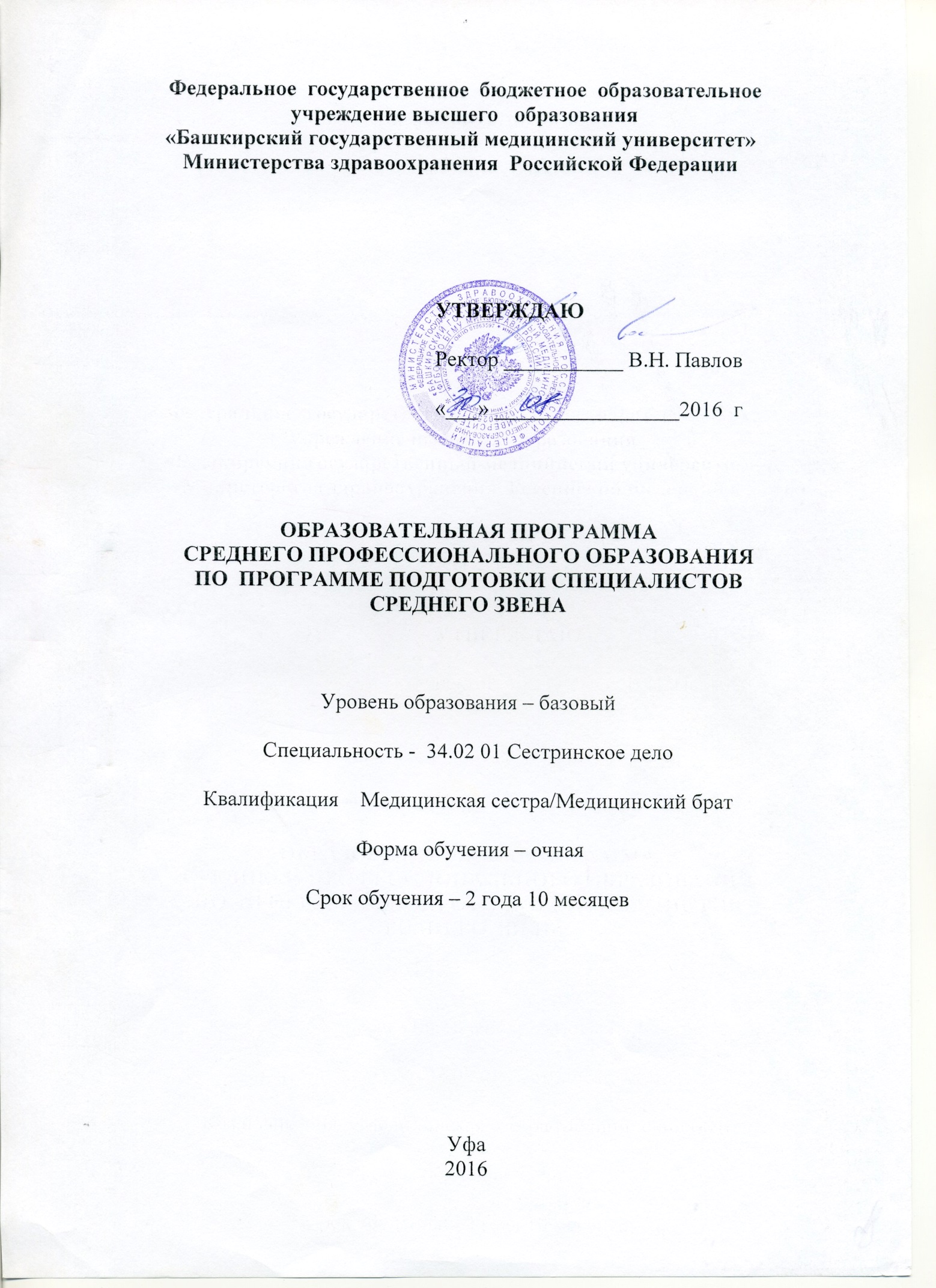 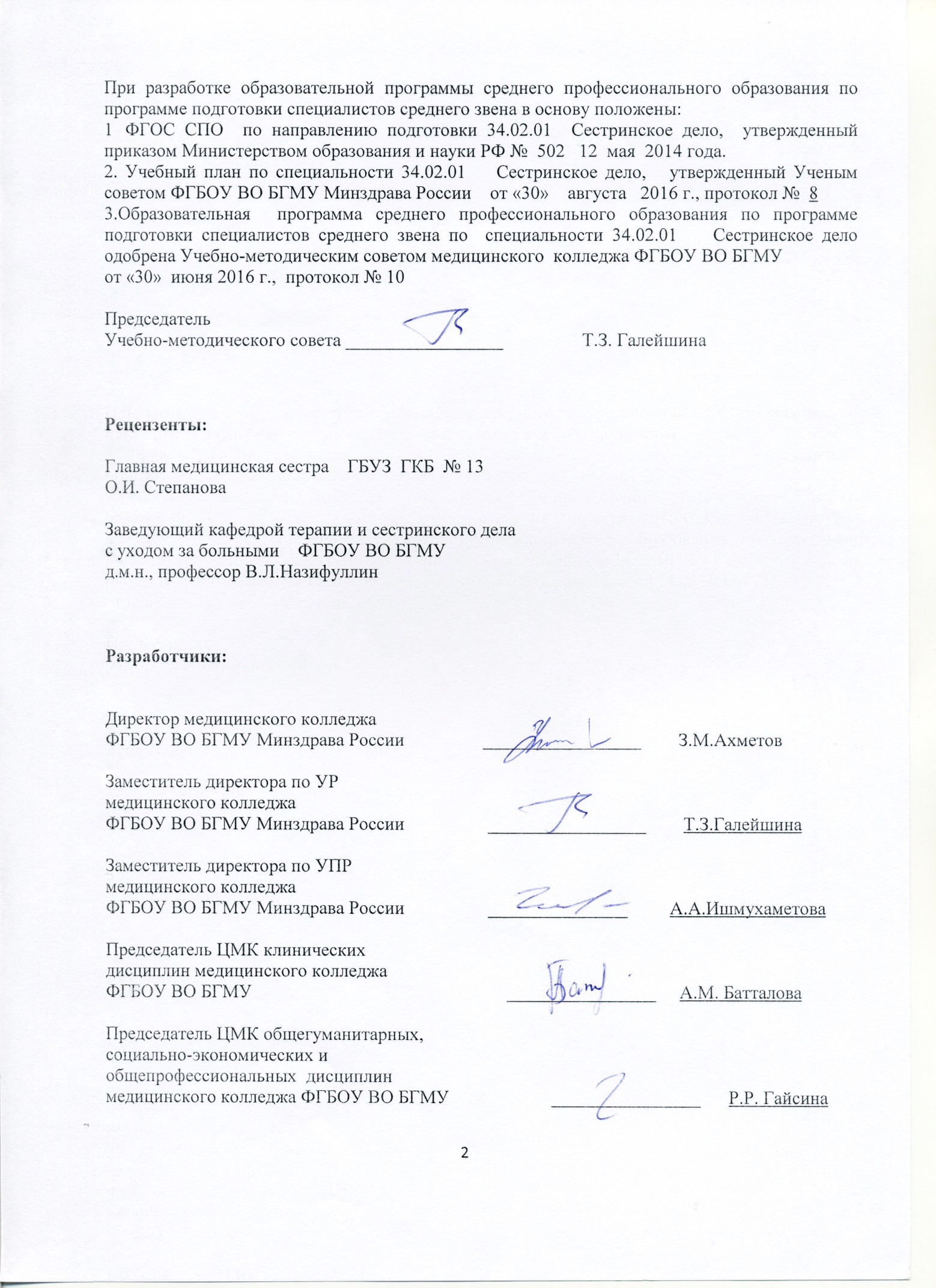 Содержание1.Общие положения 1.1. Введение Программа  подготовки специалистов среднего звена по направлению подготовки   34.02.01 Сестринское дело базовый уровень подготовки    представляет собой систему документов, разработанную в университете и утвержденную ректором с учетом потребностей регионального рынка труда на основе Федерального государственного образовательного стандарта  среднего профессионального образования по соответствующему направлению подготовки, а также с учетом рекомендованной примерной программы подготовки специалистов среднего звена.Программа подготовки специалистов среднего звена регламентирует цели, ожидаемые результаты, содержание, условия и технологии реализации образовательного процесса, оценку качества подготовки выпускника по данному направлению подготовки и включает: - учебный план; - рабочие программы учебных дисциплин, профессиональных  модулей  и  материалы, обеспечивающие качество подготовки обучающихся; а также: 
- программы учебной и производственной практик; -  календарный график учебного процесса; -методические материалы, обеспечивающие реализацию соответствующей образовательной технологии. Срок получения  среднего профессионального образования по программе подготовки специалистов среднего звена базовой подготовки 34.02.01 Сестринское дело в соответствии с ФГОС СПО составляет 2 года 10 месяцев. Абитуриент должен иметь документ государственного образца о среднем  общем образовании.  1.2.Нормативные документы - Федеральный закон от 29 декабря 2012 года №273 - ФЗ «Об образовании в Российской Федерации»; -Федеральный государственный образовательный стандарт  среднего  профессионального образования (ФГОС СПО) по направлению подготовки   34.02.01 Сестринское дело, утвержденный приказом Министерства образования и науки Российской Федерации от  12  мая  2014 года  №  502;     - Приказ Министерства образования и науки России от 14 июня 2013 г №464 «Об утверждении порядка организации и осуществления образовательной деятельности по образовательным программ среднего профессионального образования»;-Приказ Министерства образования и науки России от 18 апреля  2013 г №291  « Об утверждении положения о практике обучающихся, осваивающих основные профессиональные образовательные программы среднего профессионального образования»;-Приказ Министерства образования и науки России от 16 августа  2013 г №968 «Об утверждении порядка проведения государственной итоговой аттестации по образовательным программам среднего профессионального образования»;-Методические рекомендации по организации выполнения и защиты выпускной квалификационной работы в образовательных организациях, реализующих образовательные программы среднего профессионального образования по программам подготовки специалистов среднего звена, Министерство Образования России от 20.07.2015 г. №06-846. - Нормативно-методические документы Минздрава России. 1.3. Общая характеристика специальности    Миссия программы подготовки специалистов среднего звена по специальности 34.02.01  Сестринское дело -  формирование условий для фундаментальности и практической направленности подготовки специалистов, основанных на стандартах, отечественных традициях  среднего медицинского образования и обеспечивающих конкурентоспособность выпускников  колледжа  на отечественном и зарубежном рынках труда, для реализации непрерывного образования, максимально ориентированного на потребности личности, общества и государства. Выпускник  медицинского  колледжа  федерального государственного бюджетного образовательного учреждения высшего образования  «Башкирский государственный медицинский университет» Министерства здравоохранения   Российской  Федерации    по направлению подготовки 34.02.01   Сестринское дело с квалификацией  медицинская сестра\медицинский брат  должен обладать 13  общими  и 14 профессиональными компетенциями. 1.4. Характеристика профессиональной деятельности специалистаОбласть профессиональной деятельности выпускника: Оказание населению квалифицированной сестринской помощи для сохранения и поддержания здоровья в разные возрастные периоды жизни.Объекты профессиональной деятельности выпускника:- пациент и его окружение;- здоровое население;-средства оказания лечебно-диагностической, профилактической и реабилитационной помощи;- первичные трудовые коллективы.      Виды профессиональной деятельности выпускника:
- проведение профилактических мероприятий;-участие в лечебно-диагностическом и реабилитационном процессах;-оказание доврачебной медицинской помощи при неотложных и экстремальных состояниях;-выполнение работ по одной или нескольким профессиям рабочих, должностям служащих.  Конкретные виды профессиональной деятельности, к которым в основном готовится  медицинская сестра, определяются   образовательной организацией в соответствии с требованиями Министерства здравоохранения   Российской Федерации. Задачи профессиональной деятельности специалиста: 
В области проведения профилактических мероприятий:  - проведение профилактических мероприятий  при осуществлении сестринского ухода; - обучение населения принципам здорового образа жизни; - консультирование пациента и его окружение по вопросам иммунопрофилактики; - консультирование  по вопросам рационального и диетического питания; -организация мероприятий по проведению диспансеризации; - осуществление оздоровительных и профилактических мероприятий.В области участия в лечебно-диагностическом и реабилитационном  процессах:- осуществление  ухода за пациентами при различных заболеваниях и состояниях; - проведение реабилитационных мероприятий в отношении пациентов с различной патологией;-подготовка пациента к лечебно-диагностическим вмешательствам;-осуществление сестринского ухода за пациентом при различных заболеваниях и состояниях;-консультирование пациента и его окружение по применению лекарственных средств;-осуществление реабилитационных мероприятий в условиях первичной медико-санитарной помощи и стационара;- осуществление фармакотерапии по назначению врача;-проведение комплекса упражнений лечебной физкультуры, основных приемов массажа;-проведение мероприятий по сохранению и улучшению качества жизни пациента;-осуществление паллиативной помощи пациентам;-ведение утвержденной медицинской документации.В области оказания доврачебной медицинской помощь при неотложных и экстремальных состояниях: - оказание доврачебной помощи при неотложных состояниях; - проведение мероприятий по восстановлению и поддержанию жизнедеятельности организма при неотложных состояниях самостоятельно и в бригаде;-оказание помощи при воздействии на организм токсических и ядовитых веществ самостоятельно и в бригаде; -проведение мероприятий по защите пациентов от негативных воздействий при чрезвычайных ситуациях;  - оказание врачебной помощи детям и подросткам при неотложных состояниях; - проведение лечебно-эвакуационных мероприятий в условиях чрезвычайной ситуации и оказание медицинской помощи населению в экстремальных условиях эпидемий, в очагах массового поражения; - организация работы с медикаментозными средствами и соблюдение правил их хранения; В области выполнения работ по одной или нескольким профессиям рабочих, должностям служащих:-осуществление профессиональной деятельности в соответствии с  функциональными обязанностями должностной инструкции профессий рабочих, должностей служащих и тарифных разрядов.1.5. Условия обучения лиц с ограниченными возможностями здоровья ФГБОУ ВО БГМУ Минздрава России обеспечивает условия для обучения инвалидов и лиц с ограниченными возможностями здоровья в Республике Башкортостан. Система обучения студентов-инвалидов и лиц с ограниченными возможностями здоровья (ЛОВЗ) в случае их поступления в колледж  может быть смешанная, в общих группах или по индивидуальному учебному плану.Психолого-педагогическое сопровождение инклюзивного образования инвалидов и ЛОВЗ в случае их обучения в нашем вузе предполагает: контроль за графиком учебного процесса и выполнением аттестационных мероприятий, обеспечение учебно-методическими материалами в доступных формах, организацию индивидуальных консультаций для студентов-инвалидов, индивидуальные учебные планы и индивидуальные графики обучения, составление расписания занятий с учётом доступности среды.Социальное сопровождение инклюзивного образования инвалидов включает в себя вовлечение в студенческое самоуправление, организация досуга, летнего отдыха, организация волонтёрского движения в помощь студентам-инвалидам.Вузом будет обеспечиваться условия для сбережения здоровья и медицинского   сопровождения   инвалидов,   такие   как:   адаптация дисциплины «Физическая культура» для инвалидов, санаторий-профилакторий. Присутствует доступная среда достаточная для обеспечения возможности беспрепятственного доступа студентов и сотрудников с ограниченными возможностями здоровья в учебный корпус.Студенты-инвалиды и студенты с ограниченными возможностями здоровья, как и все остальные студенты, могут обучаться в установленные сроки. При необходимости, с учётом особенностей и образовательных потребностей конкретных обучающихся, разрабатываются индивидуальные учебные планы. Для освоения дисциплины «Физическая культура»   устанавливает особый порядок. Студентам-инвалидам могут быть  предложены  задания и специальный комплекс упражнений для самостоятельного физического совершенствования. Для студентов с ограниченными возможностями здоровья предусмотрены  занятия с доступной физической нагрузкой, учитывающей особенности каждого студента. Совместно с руководителями структурных подразделений проведена, экспертиза учебных корпусов и общежитий БГМУ на соответствие доступности маломобильным группам населения. Составлен перечень дооборудования помещений с целью предоставления максимальной мобильности студентам и преподавателям с ограниченными возможностями здоровья.Обеспечение доступности профессионального образования и обучения для инвалидов и лиц с ОВЗ (согласно нормативным документам)2. Планируемые результаты освоения программы подготовки специалистов среднего звена  (компетенции)  Результаты освоения программы подготовки специалистов среднего звена   определяются приобретаемыми выпускником компетенциями, т.е. его способностью применять практический опыт, умения, знания  и личностные качества в соответствии с задачами профессиональной деятельности. В результате освоения программы подготовки специалистов среднего звена     выпускник должен обладать следующими компетенциями: 2.1.Общие компетенции (ОК): - понимать сущность и социальную значимость своей будущей профессии, проявлять к ней устойчивый интерес (ОК-1);- организовывать собственную деятельность, выбирать типовые методы и способы выполнения профессиональных задач, оценивать их выполнение и качество (ОК-2);- принимать решения в стандартных и нестандартных ситуациях и нести за них ответственность (ОК-3);- осуществлять поиск и использование информации, необходимой для эффективного выполнения профессиональных задач, профессионального и личностного развития (ОК-4);- использовать информационно-коммуникационные технологии в профессиональной деятельности (ОК-5);- работать в коллективе и команде, эффективно общаться с коллегами, руководством, потребителями (ОК-6);- брать на себя ответственность за работу членов команды (подчиненных), за результат выполнения заданий (ОК-7);- самостоятельно определять задачи профессионального и личностного развития, заниматься самообразованием, осознанно планировать и осуществлять повышение квалификации (ОК-8);- ориентироваться в условиях смены технологий в профессиональной деятельности (ОК-9);- бережно относиться к историческому наследию и культурным традициям народа, уважать социальные, культурные и религиозные различия  (ОК-10);-быть готовым брать на себя нравственные обязательства по отношению к природе, обществу и человеку  (ОК-11);-организовывать рабочее место с соблюдением требований охраны труда, производственной санитарии, инфекционной и противопожарной безопасности  (ОК-12);-вести здоровый образ жизни, заниматься физической культурой и спортом для укрепления здоровья, достижения жизненных и профессиональных целей  (ОК-13).2.2. Профессиональные компетенции (ПК): Проведение профилактических мероприятий: -проводить мероприятия по сохранению и укреплению здоровья населения, пациента и его окружения (ПК 1.1);-проводить санитарно-гигиеническое воспитание населения  (ПК 1.2);-участвовать в проведении профилактики инфекционных и неинфекционных заболеваний (ПК 1.3). Участие в лечебно-диагностическом и реабилитационном процессах: -представлять информацию в понятном для пациента виде, объяснять ему суть вмешательств (ПК 2.1);-осуществлять лечебно-диагностические вмешательства, взаимодействуя с участниками лечебного процесса (ПК 2.2);-сотрудничать с взаимодействующими организациями и службами (ПК 2.3);-применять медикаментозные средства в соответствии с правилами их использования (ПК 2.4);-соблюдать правила использования аппаратуры, оборудования и изделий медицинского назначения в ходе лечебно-диагностического процесса (ПК 2.5);-вести утвержденную медицинскую документацию (ПК 2.6);- осуществлять реабилитационные мероприятия (ПК 2.7);- оказывать паллиативную помощь (ПК 2.8).Оказание доврачебной медицинской помощи при неотложных и экстремальных состояниях:-оказывать доврачебную помощь при неотложных состояниях и травмах (ПК 3.1);-участвовать в оказании медицинской помощи при чрезвычайных ситуациях (ПК 3.2);-взаимодействовать с членами профессиональной бригады и добровольными помощниками в условиях чрезвычайных ситуаций (ПК 3.3).Выполнение работ по одной или нескольким профессиям рабочих, должностям служащих.2.3. Матрица компетенций и таблица уровня их формирования в соответствии с рабочими программами Распределение компетенций3. Документы, регламентирующие содержание и организацию образовательного процесса при реализации   программы подготовки специалистов среднего звена  специальностиВ соответствии с Федеральным законом  от 29 декабря 2012 года №273 - ФЗ «Об образовании  в Российской Федерации», ФГОС СПО по направлению подготовки 34.02.01    Сестринское дело квалификация медицинская сестра/медицинский брат, утвержденного Приказом Минобрнауки России от 12 мая 2014 года N502, содержание и организация образовательного процесса при реализации данной программы подготовки специалистов среднего звена регламентируется учебным планом, рабочими программами учебных дисциплин и профессиональных модулей, другими материалами, обеспечивающими качество подготовки и воспитания  обучающихся, программами учебных и производственных практик,  календарным графиком учебного процесса, а также методическими материалами, обеспечивающими реализацию соответствующих образовательных  технологий.3.1.  Учебный план подготовки (приложение№ 1)В учебном плане отображается логическая последовательность освоения учебных циклов и разделов программы подготовки специалистов среднего звена (дисциплин, модулей, практик), обеспечивающих формирование компетенций. Указывается аудиторное  количество часов  дисциплин, модулей, практик, а также  максимальное количество часов.В базовых частях учебных циклов указывается перечень базовых профессиональных модулей и  учебных дисциплин в соответствии с требованиями ФГОС СПО. Вариативная часть формируется из  учебных дисциплин по выбору работодателя и добавления часов на учебные дисциплины и профессиональные модули, самостоятельно формируется перечень и последовательность  профессиональных модулей и  учебных дисциплин с учётом рекомендаций программы подготовки специалистов среднего звена. Для  каждой  учебной дисциплины, профессионального модуля, практики указываются виды учебной работы, формы промежуточной и государственной итоговой аттестации.  3.2.  Календарный график учебного процесса  (приложение№ 2)Организация учебного процесса осуществляется в соответствии с календарным графиком учебного процесса. Календарный   график составляется по всем курсам обучения и утверждается директором колледжа сроком на один учебный год. Календарный график учебного процесса устанавливает последовательность и продолжительность теоретического обучения, экзаменационных сессий, практик, государственной (итоговой) аттестации, каникул студентов. Дата начала занятий 1 сентября. Обязательная учебная нагрузка студентов при освоении ППССЗ включает обязательную аудиторную нагрузку и все виды практики в составе модулей. Максимальная учебная нагрузка студентов включает все виды обязательной учебной нагрузки и внеаудиторной (самостоятельной) учебной работы. Максимальный объем учебной нагрузки студентов составляет 54 академических часа в неделю, включая: - обязательную учебную нагрузку − 36 часов; - самостоятельную работу студентов − 18 часов. Общая продолжительность каникул в учебном году составляет  10 недель,  в том числе не менее двух недель в зимний период. 3.3.  Аннотации рабочих программ учебных дисциплин, профессиональных модулей.  В программе подготовки специалистов среднего звена специалиста приведены рабочие программы всех учебных дисциплин и профессиональных модулей,  как базовой, так и вариативной частей учебного плана: Основы философии 
ИсторияИностранный язык Физическая культура 
МатематикаИнформационные технологии в профессиональной деятельностиОсновы латинского языка с медицинской терминологиейАнатомия и физиология человекаОсновы патологииГенетика человека с основами медицинской генетикиГигиена и экология человекаОсновы микробиологии и иммунологииФармакологияОбщественное здоровье и здравоохранениеПсихологияПравовое обеспечение профессиональной деятельностиБезопасность жизнедеятельностиПроведение профилактических мероприятийУчастие в лечебно-диагностическом и реабилитационном процессахОказание доврачебной медицинской помощи при неотложных и экстремальных состоянияхВыполнение работ по профессии Младшая медицинская сестра по уходу за больными (Решение проблем пациента посредством сестринского ухода)Деловой русский языкИстория медициныДеонтология Учебная практика: 1.Проведение профилактических прививок 2. Участие в лечебно-диагностическом и реабилитационном процессах 3. Оказание доврачебной медицинской помощи при неотложных и экстремальных состояниях 4. Выполнение работ по профессии Младшая медицинская сестра по уходу за больными (Решение проблем пациента посредством сестринского ухода)Аннотация рабочей программы  учебной дисциплины «Основы философии» 
Шифр дисциплин по УП: ОГСЭ.01Год обучения: 1 1 семестр Количество часов: 48 часов (1,3 ЗЕ)Цели и задачи дисциплины – требования к результатам освоения дисциплины:В результате освоения дисциплины обучающийся должен уметь:-ориентироваться в общих философских проблемах бытия, познания, ценностей, свободы и смысла жизни как основе формирования культуры гражданина и будущего специалиста. В результате освоения дисциплины обучающийся должен знать:-основные категории и понятия философии;-роль философии в жизни человека и общества;-основы философского учения о бытии;-сущность процесса познания;-основы научной, философской и религиозной картин мира;-об условиях формирования личности, о свободе и ответственности за сохранение жизни, культуры, окружающей среды;-о социальных и этических проблемах, связанных с развитием и использованием достижений науки, техники и технологий.Место дисциплины в структуре программы подготовки специалистов среднего звена: учебная дисциплина «Основы философии» относится к базовой части общего гуманитарного, социально- экономического учебного  цикла дисциплин программы подготовки специалистов среднего звена по направлению 34.02.01 Сестринское дело 
Содержание дисциплины: Вечные вопросы как предпосылка философского освоения действительности. Философия как выражение мудрости. Мировоззрение и его структура. Мифология, религия и философия – исторические формы мировоззрения. Человек и его бытие как центральная проблема философии. Философия и ее человеческое измерение. Бытие как основной предмет философского знания. Понятие объективного и субъективного. Материализм и идеализм – основные направления в философии. Понимание природы бытия в материализме и идеализме. Специфика категорий, законов, принципов и методов философии. Анализ соотношения философского и научного знания, родства и различия функций. Обоснование философии как источника полноты человеческой духовности. Изучение методологической роли философии и ее функций. Изучение роли и места философии в духовной жизни общества, в системе высших нравственных ценностей. Истоки прафилософского мировоззрения в Древней Индии. Веды. Упанишады. Брахман и атман. Буддизм. Дхарма. Йога как философия и медицина. Идеалы в философии, религии и медицине Древней Индии.Китайская специфика в философии. Учения Лао-Цзы и Конфуция. Проблема человека в традиционных древнекитайских учениях. Периоды развития античной философии; досократовский, классический, эллинистический, римский. Космоцентризм ранней античной философии. Проблема «первоначала» у милетских философов. Элеаты. Атомизм Демокрита. Первые идеи диалектики. Гераклит. Софисты. Сократ. Философская система Платона. Теория идей. Аристотель и первая систематизация знаний. Учение Аристотеля о бытии. Римское государство и развитие философии. Теоцентризм средневековой духовной культуры. Статус философии. Патристика. Блаженный Августин. Схоластическая философия. Учение об универсалиях: номинализм и реализм. Философия Фомы Аквинского – вершина схоластики. Гуманизм как ценностная ориентация философии эпохи Возрождения. Антропоцентризм. Достижения возрожденческой науки и искусства. Пантеизм и натурфилософское естествознание эпохи Возрождения. Николай Кузанский. Джордано Бруно. Николай Коперник, Галилео Галилей. Эпоха научной революции. Проблемы методологии научного познания. Френсис Бэкон. Эмпиризм и индукция. Рационализм Рене Декарта. Дедуктивный метод. Немецкая классическая философия как завершение новоевропейской философской традиции. Немецкий идеализм и социально-исторические условия эпохи. Критическая философия И. Канта. Обоснование активности субъекта. Априорные формы знания. Кант о возможностях и границах разума. Агностицизм Канта. Морально-практическая философия Канта. Категорический императив как априорный принцип практического разума. Абсолютный идеализм Г.В.Ф. Гегеля. Диалектика и принцип системности в философии Гегеля.	Антропологический материализм Л. Фейербаха. Фейербах о гносеологических и психологических корнях религии. Религия любви. Специфические особенности русской философии: исторические и социальные условия ее формирования. Периодизация развития философской мысли в России. «Русская идея». М.В. Ломоносов – первый русский ученый, мыслитель, просветитель. Н.А.Радищев и постановка проблемы свободы. П.Я.Чаадаев. Западники и славянофилы в русской философии. Русская религиозная идеалистическая философия (Владимир Соловьев, Н.А. Бердяев и др.). Философия всеединства. Идея богочеловечества. Философия свободы. Становление и развитие отечественной диалектической мысли. Революционеры-демократы. Русский космизм  (Н.Ф. Федоров, К.Э. Циолковский, В.И. Вернадский). Судьба русской философии в XX веке. Материалистическая картина мира и научные концепции Вселенной, основанные на принципе материального единства мира. Религиозная картина мира. Принципиальная особенность религиозного миропонимания. Философская картина мира и ее связь с различными концепциями бытия.Процесс изучения учебной дисциплины направлен на формирование следующих компетенций: ОК-1, ОК-2, ОК-3, ОК-4,ОК-5, ОК-6, ОК-7, ОК-8, ОК-9, ОК-10, ОК-11, ОК-12, ОК-13. Аннотация рабочей программы  учебной дисциплины «История» 
Шифр дисциплин по УП: ОГСЭ.02Год обучения: 1 2 семестр Количество часов: 48 часов (1,3 ЗЕ)Цели и задачи дисциплины – требования к результатам освоения дисциплины:В результате освоения дисциплины обучающийся должен уметь:-ориентироваться в современной экономической, политической и культурной ситуации в России и мире;-выявлять взаимосвязь отечественных, региональных, мировых социально-экономических, политических  и культурных проблем в их историческом аспекте;В результате освоения дисциплины обучающийся должен знать:- основные направления развития ключевых регионов мира на рубеже веков (XX - XXI вв.);-сущность и причины локальных, региональных,  межгосударственных конфликтов в конце XX - начале  XXI в.;-основные процессы (интеграционные, поликультурные, миграционные и иные) политического и экономического   развития ведущих государств и регионов мира;- назначение ООН, НАТО, ЕС и других организаций и основные направления их деятельности;- роль науки, культуры и религии в сохранении и укреплении национальных и государственных традиций;- содержание и назначение важнейших правовых и законодательных актов мирового и регионального значения.Место дисциплины в структуре программы подготовки специалистов среднего звена: учебная дисциплина «История » относится к базовой части общего гуманитарного, социально-экономического учебного  цикла дисциплин программы подготовки специалистов среднего звена по направлению 34.02.01   Сестринское дело. 
Содержание дисциплины: Введение. Россия и мир в новейшее время. Понятие новейшая история. Вторая мировая война. Международные отношения накануне войны. Внешняя и внутренняя политика европейских стран. Советский Союз накануне войны. Эпоха «государства благоденствия. Экономическое развитие ведущих стран Запада в середине XX века. Научно-техническая революция, ее результаты. Структурный экономический кризис 1970г. начала 1980гг. Экономическая модернизация в странах Европы и США в 70-80хгг. От Лиги наций к ООН. Причины создания ООН. Разработка концепции ООН. «Оттепель» в СССР.  Варианты после сталинского развития СССР. Внешняя политика Советского Союза в конце 50-70гг. XX в.  Становление экономической системы информационного общества на Западе. СССР в 70 начале 80 гг. XX века. Международная политика Советского Союза в 70-начале 80х гг. – период разрядки международной напряженности. Европейский союз и его развитие.  Развитие суверенной России. НАТО и другие экономические и политические организации. Военно-политические конфликты XX-XXI вв.  Культура в XX-XXI вв. Основные правовые и законодательные акты мирового сообщества в XX-XXI вв. Экономическое, политическое развитие ведущих стран мира.Процесс изучения учебной дисциплины направлен на формирование следующих компетенций: ОК-1, ОК-2, ОК-3, ОК-4, ОК-5, ОК-6, ОК-7, ОК-8, ОК-9, ОК-10, ОК-11, ОК-12, ОК-13.Аннотация рабочей программы  учебной дисциплины «Иностранный язык» 
Шифр дисциплин по УП: ОГСЭ.03Год обучения: 1,2,3 1,2,3,4.5,6 семестры Количество часов: 174 часа  (4,8 ЗЕ)Цели и задачи дисциплины – требования к результатам освоения дисциплины:В результате освоения дисциплины обучающийся должен уметь:-общаться (устно и письменно) на английском языке на профессиональные и повседневные темы; -переводить (со словарем) английские тексты профессиональной направленности; -самостоятельно совершенствовать устную и письменную речь, пополнять словарный запас;В результате освоения дисциплины обучающийся должен знать:-лексический (1200-1400 лексических единиц) и грамматический минимум, необходимый для чтения и перевода (со словарем) иностранных текстов профессиональной направленности.Место дисциплины в структуре программы подготовки специалистов среднего звена: учебная дисциплина «Иностранный язык » относится к базовой части общего гуманитарного, социально- экономического учебного  цикла дисциплин программы подготовки специалистов среднего звена по направлению 34.02.01 Сестринское дело. 
Содержание дисциплины: Моя биография. Имя Существительное. Моя семья. Мой дом. Местоимение. Мой родной город. Местоимение Достопримечательности города. Оборот there is / there are. . Медицинский колледж. Оборот there is / there are. Учебный процесс в медицинском колледже. Имя прилагательное. Профессия медицинского работника. Имя прилагательное. Моя будущая профессия – медицинский лабораторный техник. Глагол to be в настоящем времени. Анатомическое строение тела человека. Глагол to be в настоящем времени. Внутренние органы тела. Глагол to be в прошедшем времени. . Скелет человека. Глагол to be в прошедшем времени. Кости скелета. Глагол to be в будущем времени. . Мышцы и ткани в организме человека. Глагол to be в будущем времени. Виды мышц и тканей. Глагол to have в настоящем времени. Кровь и её элементы. Глагол to have в прошедшем времени. Состав крови. Глагол to have в будущем времени. Сердечнососудистая система. Глагол to have в разных временах. Сердце. The Present Simple Tense. Дыхательная система. The Present Simple Tense. . Лёгкие. The Present Simple Tense. Пищеварительная система. The Present Continuous Tense. Органы пищеварительной системы. The Present Continuous Tense. Анатомия человека. Обобщающее занятие по темам раздела 2. The Present Continuous Tense. Систематизация и обобщение знаний по разделам «Вводно-коррективный курс»  и «Анатомия человека». История медицины. The Present Perfect Tense. Ученые-медики  и их вклад в медицину. The Present Perfect Tense. Здравоохранение в Российской Федерации. The Present Perfect Tense. . Особенности системы здравоохранения в Российской Федерации. The Present Perfect Continuous Tense. Поликлиника. The Present Perfect Continuous Tense. Деятельность врача и медсестры в поликлинике. The Past Simple Tense. Аптека. The Past Simple Tense. Лекарственные препараты. The Past Simple Tense. . Больница. The Past Continuous Tense. Деятельность врача и медсестры в больнице. The Past Continuous Tense. Сбор анамнеза. The Past Continuous Tense. Осмотр пациента. The Past Perfect Tense. Общие симптомы. The Past Perfect Tense.  Медицинские учреждения. Обобщающее занятие по темам раздела 4. The Past Perfect Tense. Систематизация и обобщение знаний по темам разделов «История медицины» и «Медицинские учреждения». Микробиология. Здоровый образ жизни. Болезни. Первая медицинская помощь. Проблемы современного человечества. Страноведение.Процесс изучения учебной дисциплины направлен на формирование следующих компетенций: ОК-4,ОК-5, ОК-6,  ОК-8,   ПК-1.1, ПК-1.2, ПК-1.3, ПК-2.1, ПК-2.2, ПК-2.3, ПК-2.7, ПК-2.8, ПК-3.1, ПК-3.2 ПК-3.3.Аннотация рабочей программы  учебной дисциплины « Физическая культура» 
Шифр дисциплин по УП: ОГСЭ.07Год обучения: 1,2,3 1,2,3,4.5,6 семестры Количество часов: 174 часа (4,8 ЗЕ)Цели и задачи дисциплины – требования к результатам освоения дисциплины:В результате освоения дисциплины обучающийся должен уметь:- использовать физкультурно-оздоровительную деятельность для укрепления здоровья, достижения жизненных и профессиональных целей.В результате освоения дисциплины обучающийся должен знать:- о роли физической культуры в общекультурном, профессиональном и социальном развитии человека;- основы здорового образа жизни.Место дисциплины в структуре программы подготовки специалистов среднего звена: учебная дисциплина «Физическая культура » относится к базовой части общего гуманитарного, социально- экономического учебного  цикла дисциплин программы подготовки специалистов среднего звена по направлению 34.02.01 Сестринское дело. 
Содержание дисциплины:  Основы физической культуры. Физическая культура в профессиональной подготовке студентов и социокультурное развитие личности  студента. Легкая атлетика. Бег на короткие, средние и длинные дистанции. Баскетбол. Совершенствование техники владения баскетбольным мячом. Волейбол. Совершенствование техники владения волейбольным мячом. Лыжная подготовка. Совершенствование техники перемещения лыжных ходов. Гандбол. Совершенствование техники владения гандбольным мячом. Оценка уровня физического развития. Методы контроля  физического состояния здоровья, самоконтроль. Организация и методика подготовки к туристическому походу. Основы методики регулирования эмоциональных состояний.Процесс изучения учебной дисциплины направлен на формирование следующих компетенций: ОК-1, ОК-2, ОК-3, ОК-4,ОК-5, ОК-6, ОК-7, ОК-8, ОК-9, ОК-10, ОК-11, ОК-12, ОК-13. Аннотация рабочей программы  учебной дисциплины« Математика» 
Шифр дисциплин по УП:  ЕН.01Год обучения: 1 1семестр Количество часов: 32 часа (0,8 ЗЕ)Цели и задачи дисциплины – требования к результатам освоения дисциплины:В результате освоения дисциплины обучающийся должен уметь:-решать прикладные задачи в области профессиональной деятельности;В результате освоения дисциплины обучающийся должен знать:-значение математики в профессиональной деятельности и при освоении профессиональной образовательной программы;-основные математические методы решения прикладных задач в области профессиональной деятельности;-основные понятия и методы теории вероятностей и математической статистики;-основы интегрального и дифференциального исчисления.Место дисциплины в структуре программы подготовки специалистов среднего звена: учебная дисциплина «Математика» относится к базовой части   математического и общего естественнонаучного учебного  цикла дисциплин программы подготовки специалистов среднего звена по направлению 34.02.01Сестринское дело. Содержание дисциплины: Математический  анализ. Дифференциальное исчисление. Интегральное исчисление. Последовательности  и ряды. Основы дискретной математики, теории вероятностей, математической статистики и их роль в медицине и здравоохранении. Операции с множествами. Основные понятия теории графов. Комбинаторика. Основные понятия теории вероятности и математической статистики. Численные методы математической подготовки среднего медицинского персонала. Основы дискретной математики, теории вероятностей, математической статистики и их роль в медицине и здравоохранении. Решение прикладных задач в области профессиональной деятельности. Основные численные математические методы в профессиональной деятельности среднего медицинского работника.Процесс изучения учебной дисциплины направлен на формирование следующих компетенций: ОК-1, ОК-2, ОК-3, ОК-4,  ОК-8, ОК-9, П.К.-1.3, ПК-2.1, ПК-2.2, ПК-2.3 ПК-2.4, ПК-3.1, ПК-3.3.Аннотация рабочей программы  учебной дисциплины «Информационные технологии в профессиональной деятельности»Шифр дисциплин по УП:  ЕН.02Год обучения: 1,2 1,2,3 семестры Количество часов: 78 часов (2,1 ЗЕ)  Цели и задачи дисциплины – требования к результатам освоения дисциплины:В результате освоения дисциплины обучающийся должен уметь:-решать прикладные задачи в области профессиональной деятельности;В результате освоения дисциплины обучающийся должен знать:-значение математики в профессиональной деятельности и при освоении профессиональной образовательной программы;-основные математические методы решения прикладных задач в области профессиональной деятельности;-основные понятия и методы теории вероятностей и математической статистики;-основы интегрального и дифференциального исчисления.Место дисциплины в структуре программы подготовки специалистов среднего звена: учебная дисциплина «Математика» относится к базовой части   математического и общего естественнонаучного учебного  цикла дисциплин программы подготовки специалистов среднего звена по направлению 34.02.01 сестринское дело. Содержание дисциплины: Техническая и программная база информационных технологий. Аппаратное и программное обеспечение современного ПК. Базовая аппаратная конфигурация ПК. Компоненты системного блока. Периферийные устройства ПК. Программные средства. Защита информации. Основные объекты и приемы управления Windows. Настройка операционной системы Windows. Организация профессиональной деятельности с помощью средств Microsoft Office. Настройка пользовательского интерфейса. Создание и редактирование текстового документа. Настройка интервалов. Абзацные. Работа со списками. Создание и форматирование таблиц. Стили в документе. Использование гиперссылок. Создание титульного листа. Изменение регистра символов. Вставка графических изображений в документ. Объекты  Word Art. Оформление страниц. Печать документа. Обработка информации средствами Microsoft Word. Обработка информации средствами Microsoft Excel Назначение и интерфейс. Ввод данных в ячейки. Выделение областей в таблице .Создание и редактирование табличного документа. Выполнение операции перемещения, копирования и заполнения ячеек.  Автозаполнение. Способы создания диаграмм на основе введенных в таблицу данных. Редактирование диаграмм. Форматирование. Типы и оформление. Ссылки. Встроенные функции. Статистические функции. Выполнение математических расчетов. Фильтрация (выборка) данных из списка. Логические функции.  Функции даты и времени.. Сортировка данных. Назначение и интерфейс Microsoft Access.. Создание базы данных. Создание таблиц. .Создания связей между таблицами. Редактирование данных таблицы. Редактирование структуры таблицы. Создание запросов. Создание форм. Составление отчётов. Информационные коммуникационные технологии в медицине. Интернет. Поисковые службы Интернет. Поисковые серверы WWW. Работа с поисковыми серверами. Язык запросов поискового сервера. Технология поиска. Структура АИС и их  роль в обработке баз данных. Автоматизированные системы медицинского назначения. Технология создания WEB-сайтов. Медицинская информатика. Источники медицинской информации. Классификация медицинских информационных систем. Автоматизированное рабочее место медицинского персонала. Информационные автоматизированные системы медицинского назначения. Информационно-поисковые и автоматизированные системы обработки данных.Процесс изучения учебной дисциплины направлен на формирование следующих компетенций: ОК-1,ОК-2, ОК-3, ОК-4,  ОК-5, ОК-6,ОК-7, ОК-8, ОК-9, ОК-10, ОК-11,ОК-12, ОК-13, ПК-1.1, ПК-1.2, ПК-1.3, ПК-2.1, ПК-2.2 ПК-2.3, ПК-2.6 ПК-4.5.Аннотация рабочей программы  учебной дисциплины «Основы латинского языка с медицинской терминологией»Шифр дисциплин по УП: ОП.01Год обучения: 1 1 семестр Количество часов: 36 часов (1 ЗЕ) Цели и задачи дисциплины – требования к результатам освоения дисциплины:В результате освоения учебной дисциплины обучающийся должен  уметь:-правильно читать и писать на латинском языке медицинские (анатомические, клинические и фармацевтические) термины; -объяснять значения терминов по знакомым терминоэлементам; -переводить рецепты и оформлять их по заданному нормативному образцу;       В результате освоения учебной дисциплины обучающийся  должен знать:-элементы латинской грамматики и способы словообразования;-500 лексических единиц;-глоссарий по специальности.Место дисциплины в структуре программы подготовки специалистов среднего звена: учебная дисциплина «Основы латинского языка с медицинской терминологией» относится к базовой части общепрофессионального учебного  цикла дисциплин программы подготовки специалистов среднего звена по направлению 34.02.01   Сестринское дело. Содержание дисциплины: Фонетика. Введение. Краткая история латинского языка, его роль в медицине и  общегуманитарное значение. Общие сведения о медицинской терминологии. Подсистемы медицинской терминологии. Фонетика. Латинский алфавит. Произношение гласных, согласных, дифтонгов  и буквосочетаний. Правила постановки ударения. Долгота и краткость слога Анатомическая терминология Имя существительное. Грамматические категории имен существительных. Словарная форма. Определение склонения. Существительные  1-го и  2-го склонения. Несогласованное определение. Латинизированные греческие существительные на  –on. Имя прилагательное. Грамматические категории прилагательных: род, число, падеж. Две группы прилагательных. Словарная форма. Прилагательные первой и второй  группы. Согласованное определение. Сравнительная и превосходная степень прилагательных и их употребление в анатомической терминологии 3-е склонение имен существительных. Окончания существительных мужского, женского и среднего рода 3-го склонения. Словарная форма. Исключения из правила о роде. Систематизация признаков рода существительных 3-го склонения.  4-ое и 5ое склонение существительных. Согласование прилагательных первой и второй группы с существительными 3, 4, 5 склонений Фармацевтическая терминология. Глагол. Грамматические категории: лицо, число, время, наклонение, залог. Словарная форма. Основа глагола. Четыре спряжения глаголов. Образование повелительного и сослагательного наклонений глагола, их употребление в стандартных рецептурных формулировках. Краткие сведения о рецептуре. Структура рецепта. Клиническая терминология. Терминологическое словообразование. Состав слова. Понятие «терминоэлемент» (ТЭ). Важнейшие латинские и греческие приставки.  Греческие клинические ТЭ. Греко-латинские дублеты. Терминологическое словообразование. Особенности структуры клинических терминов. Суффиксы -oma, -it(is)-, -ias(is)-, -os(is)-,  -ism-  в клинической терминологии. Греко-латинские дублеты, обозначающие части тела, органы, ткани. Анализ клинических терминов по ТЭ, конструирование терминов в заданном значении. Терминологическое словообразование. Латинские и греческие числительные-приставки и предлоги в медицинской терминологии. Профессиональные медицинские выражения на латинском языке.  Латинские пословицы. Процесс изучения учебной дисциплины направлен на формирование следующих компетенций: ОК-1, ОК-2, К-4, ОК-8, ПК-1.1, ПК-1.3, ПК-2.1, ПК-2.6.Аннотация рабочей программы  учебной дисциплины« Анатомия и физиология человека»Шифр дисциплин по УП: ОП.02Год обучения: 1 1,2 семестр Количество часов: 80 часов (2.2 ЗЕ)Цели и задачи дисциплины – требования к результатам освоения дисциплины:В результате освоения дисциплины обучающийся должен уметь:-применять знания о строении и функциях органов и систем организма  человека при оказании сестринской  помощи;В результате освоения дисциплины обучающийся должен знать:- строение человеческого тела и функциональные системы человека, их регуляцию и саморегуляцию при взаимодействии с внешней средой.Место дисциплины в структуре программы подготовки специалистов среднего звена: учебная дисциплина «Анатомия и физиология человека» относится к базовой части общепрофессионального учебного  цикла дисциплин программы подготовки специалистов среднего звена по направлению 34.02.01 Сестринское дело. Содержание дисциплины:  Анатомия и физиология как науки. Человек – предмет изучения анатомии и физиологии. Отдельные вопросы цитологии и гистологии. Основы цитологии. Клетка. Основы гистологии. Классификация тканей. Эпителиальная ткань. Соединительная ткань. Мышечная ткань. Нервная ткань. Общие вопросы анатомии и физиологии опорно-двигательного аппарата. Морфофункциональная характеристика аппарата движения. Морфофункциональная характеристика аппарата движения. Морфофункциональная характеристика скелета и аппарата движения туловища. Морфофункциональная характеристика скелета и аппарата движения верхних конечностей. Морфофункциональная характеристика скелета и аппарата движения нижних конечностей. Исследование двигательных функций методом активных и пассивных движений. Общие вопросы анатомии и физиологии сердечно-сосудистой системы. Анатомия и физиология сердца. Процесс кровообращения. Сосуды малого и коронарного кругов кровообращения. Артерии и вены большого круга кровообращения. Функциональная анатомия лимфатической системы. Анатомия и физиология органов дыхания. Общие вопросы анатомии и физиологии пищеварительной системы. Анатомия и физиология больших пищеварительных желез. Обмен веществ и энергии в организме. Общие вопросы анатомии и физиологии мочевыделительной системы человека. Общие вопросы анатомии и физиологии репродуктивной системы человека. Анатомия и физиология репродуктивной системы человека. Анатомо-физиологические аспекты саморегуляции функций организма. Гуморальная регуляция процессов жизнедеятельности. Эндокринная система человека. Нервная регуляция процессов жизнедеятельности. Общие вопросы анатомии и физиологии сенсорных систем.Процесс изучения учебной дисциплины направлен на формирование следующих компетенций: ОК-1,ОК-2, ОК-3, ОК-4, ОК-5, ОК-6,  ОК-8, ОК-11, ПК-1.1, ПК-1.2, ПК-1.3,ПК-2.1, ПК-2.2, ПК-2.3, ПК-2.4, ПК-2.5, ПК-2.6, ПК-2.7, ПК-2.8, ПК-3.1, ПК-3.2, ПК-3.3. Аннотация рабочей программы  учебной дисциплины « Основы патологии»Шифр дисциплин по УП: ОП.03Год обучения: 1 2 семестр Количество часов: 36 часов  (1 ЗЕ)Цели и задачи дисциплины – требования к результатам освоения дисциплины:В результате освоения дисциплины обучающийся должен уметь: -определять признаки типовых патологических процессов и отдельных заболеваний в организме человека;-определять морфологию патологически измененных тканей и органовВ результате освоения дисциплины обучающийся должен знать: - общие закономерности развития патологии клеток, органов и систем в организме человека;-структурно - функциональные закономерности развития и течения типовых патологических процессов и отдельных заболеваний;- клинические проявления воспалительных реакций, форм воспаления;-клинические проявления патологических изменений в различных органах и системах организма;- стадии лихорадки.Место дисциплины в структуре программы подготовки специалистов среднего звена: учебная дисциплина «Основы патологии» относится к базовой части общепрофессионального учебного  цикла дисциплин программы подготовки специалистов среднего звена по направлению 34.02.01 Сестринское дело. Содержание дисциплины: Предмет и задачи  патологии, ее связь с медико-биологическими и клиническими дисциплинами. Общепатологические процессы как основа понимания болезней, развивающихся при поражении органов и систем. Значение дисциплины для формирования профессионального мышления специалиста. Нозология как основа клинической патологии Характеристика понятия “повреждение”  как основы патологии клетки. Связь нарушений обмена веществ, структуры и функции с повреждением клеток. Основные причины повреждения (экзо- и эндогенные повреждающие факторы). Значение физических, химических (в том числе лекарственных) и биологических агентов в патологии клетки. Понятие о специфических и неспецифических проявлениях повреждения. Общая этиология болезней. Понятие о факторах риска. Наследственность и патология. Значение внешних и внутренних факторов, роль реактивности организма в возникновении, развитии и исходе болезни. Патогенез и морфогенез болезней. Понятия «симптомы» и «синдромы», их клиническое значение. Патология обмена веществ. Дистрофия.    Гипоксия Патология кровообращения и  лимфообращения. Общая характеристика воспаления. Причины и условия возникновения воспаления. Воспаление и реактивность организма. Основные признаки воспаления. Основные компоненты воспалительного процесса. Альтерация. Изменения обмена веществ, физико-химических свойств тканей и их структур в очаге воспаления. Медиаторы воспаления. Экссудация: изменения местного кровообращения и микроциркуляции. Механизмы и значение. Виды и состав экссудата. Клинико- морфологические проявления экссудации. Пролиферация, механизмы формирования воспалительного клеточного инфильтрата и роль различных клеточных элементов при воспалении. Приспособительные и компенсаторные   процессы организма. Патология иммунной системы. Аллергия. Патология терморегуляции. Лихорадка. Общие  реакции организма на повреждение. Экстремальные состояния.  Предопухолевые (предраковые) состояния и изменения, их сущность и морфологическая характеристика. Этиология и патогенез опухолей. Канцерогенные агенты (химический, радиационный, вирусный). Основные свойства опухоли.  Морфогенез опухоли. Морфологический атипизм. Виды роста опухоли. Доброкачественные и злокачественные опухоли: разновидности и сравнительная характеристика. Эпителиальные  опухоли: доброкачественные и злокачественные. Рак, его виды. Мезенхимальные опухоли: доброкачественные и злокачественные. Саркома, ее виды. Опухоли меланинобразующей ткани.Процесс изучения учебной дисциплины направлен на формирование следующих компетенций: ОК-1, ОК-2, ОК-3, ОК-4, ОК-5, ОК-8, ОК-9, ПК-1.1, ПК-1.2, ПК-1.3, ПК-2.1, ПК-2.2, ПК-2.3, ПК-2.4, ПК-2.5, ПК-2.6, ПК-2.7, ПК-2.8, ПК-3.1, ПК-3.2, ПК-3.3. Аннотация рабочей программы  учебной дисциплины « Генетика человека с основами медицинской генетики»Шифр дисциплин по УП: ОП.04Год обучения: 1 1 семестр Количество часов: 36 часов  (1 ЗЕ)Цели и задачи дисциплины – требования к результатам освоения дисциплины:В результате освоения дисциплины обучающийся должен уметь: - проводить опрос и вести учет пациентов с наследственной патологией;- проводить беседы по планированию семьи с учетом имеющейся наследственной  патологии;- проводить предварительную диагностику наследственных болезней.В результате освоения учебной дисциплины обучающийся должен знать:- биохимические и цитологические основы наследственности;- закономерности наследования признаков, виды взаимодействия генов;- методы изучения наследственности и изменчивости человека в норме  и патологии;  Место дисциплины в структуре программы подготовки специалистов среднего звена: учебная дисциплина «Генетика человека с основами медицинской генетики » относится к базовой части общепрофессионального учебного  цикла дисциплин программы подготовки специалистов среднего звена по направлению 34.02.01   сестринское дело. Содержание дисциплины:  Основные понятия дисциплины и ее связь с другими науками. История развития науки. Цитологические основы наследственности. Морфофункциональная характеристика клетки: общие понятия о клетке и ее функциях, химическая организация клетки; плазмолемма, цитоплазма и ее компоненты, органеллы и включения Биохимические основы наследственности. Химическое строение и генетическая роль нуклеиновых кислот: ДНК и РНК.  Сохранение информации от поколения к поколению. Гены и их структура. Реализация генетической информации. Генетический  код и его свойства. Наследование признаков при моногибридном,  дигибридном Сущность законов наследования признаков у человека. Типы наследования менделирующих признаков у человека. Генотип и фенотип. Взаимодействие аллельных и неаллельных генов: полное и неполное доминирование, кодоминирование,  эпистаз, комплементарность, полимерия,  плейотропия. Пенетрантность и экспрессивность генов у человека  структура.  Наследование признаков при моногибридном,  дигибридном и полигибридном скрещивании. Взаимодействие между генами.  Пенетрантность и экспрессивность генов. Хромосомная теория наследственности. Хромосомные карты человека. Хромосомная теория Т.Моргана. Сцепленные гены, кроссинговер. Карты хромосом человека. Наследственные свойства крови. Механизм наследования групп крови системы АВО и резус системы. Причины и механизм возникновения осложнений при гемотрансфузии, связанных с неправильно подобранной донорской кровью. Причины и механизм возникновения резус конфликта матери и плода.  Генеалогический метод. Близнецовый метод. Биохимический метод. Особенности изучения наследственности человека как специфического объекта генетического анализа. Генеалогический метод. Методика составления родословных и их анализ. Особенности родословных при аутосомно-доминантном, аутосомно-рецессивном и сцепленным с полом наследовании. Близнецовый метод. Роль наследственности и среды в формировании признаков. Биохимический метод. Качественные тесты, позволяющие определять нарушения обмена веществ. Цитогенетический метод. Дерматоглифический метод. Популяционно-статистический метод. Имунногенетический метод. Методы пренатальной диагностики. Цитогенетический метод. Основные показания для цитогенетического исследования. Кариотипирование – определение количества и качества хромосом. Методы экспресс-диагностики  определения Х и Y хроматина. Метод дерматоглифики. Методы генетики соматических клеток (простое культивирование, гибридизация, клонирование, селекция). Популяционно-статистический метод. Закон Харди-Вайнберга.  Иммуногенетический метод. Методы пренатальной  диагностики (УЗИ, амниоцентез, биопсия хориона, определение фетопротеина). Виды изменчивости и виды мутаций у человека. Факторы мутагенеза. Роль генотипа и внешней среды в проявлении признаков. Основные виды изменчивости. Причины и сущность мутационной изменчивости. Виды мутаций (генные, хромосомные, геномные). Эндо - и экзомутагены. Мутагенез,  его виды. Фенокопии и генокопии. Хромосомные болезни Генные болезни. Наследственное предрасположение к болезням. Диагностика, профилактика и лечение наследственных заболеваний. Медико-генетическое консультирование.Процесс изучения учебной дисциплины направлен на формирование следующих компетенций: ОК-1, ОК-2,ОК-3,ОК-4, ОК-5, ОК-8, ОК-11, ПК-1.1, ПК-2.1, ПК-2.2, ПК-2.3, ПК-2.5, ПК-2.6.  Аннотация рабочей программы  учебной дисциплины « Гигиена и экология человека»Шифр дисциплин по УП: ОП.05Год обучения: 1 1 семестр Количество часов: 48 часов (1,3 ЗЕ) Цели и задачи дисциплины – требования к результатам освоения дисциплины:В результате освоения дисциплины обучающийся должен уметь:-давать санитарно – гигиеническую оценку факторам окружающей среды;-проводить санитарно – гигиенические мероприятия по сохранению и укреплению здоровья населения, предупреждению болезней;-проводить гигиеническое обучение и воспитание населенияВ результате освоения дисциплины обучающийся должен знать:-современное состояние окружающей среды и глобальные экологические проблемы;-факторы окружающей среды, влияющие на здоровье человека;-основные положения гигиены;-гигиенические принципы организации здорового образа жизни;-методы, формы и средства гигиенического воспитания населения. Место дисциплины в структуре программы подготовки специалистов среднего звена: учебная дисциплина «Гигиена и экология человека генетики» относится к базовой части общепрофессионального учебного  цикла дисциплин программы подготовки специалистов среднего звена по направлению 34.02.01 Сестринское дело. Содержание дисциплины:  Предмет гигиены и экологии человека. Основы общей экологии. Атмосферный воздух его физические и химические свойства, гигиеническое и экологическое значение. Вода, ее физические и химические свойства, гигиеническое и экологическое значение. Почва, ее физические и химические свойства, гигиеническое и экологическое значение. Гигиенические основы планировки и благоустройства населенных мест. Гигиена жилых и общественных зданий. Гигиенические основы физиологии и биохимии питания. Пищевая и биологическая ценность продуктов питания Основные принципы рационального питания. Лечебное, лечебно – профилактическое питание. Заболевания, связанные с характером питания. Пищевые отравления различной этиологии и их профилактика. Гигиена труда.Процесс изучения учебной дисциплины направлен на формирование следующих компетенций: ОК-1,ОК-2, ОК-3,ОК-4, ОК-5, ОК-6, ОК-7, ОК-8, ОК-9, ОК-10, ОК-11, ОК-12, ОК-13, ПК-1.1, ПК -1.2, ПК–1.3,  ПК-2.1, ПК-2.2, ПК-2.3. ПК-4.7, ПК-4.8, ПК-4.9, ПК-4.10,  ПК-4.11, ПК-4.7.Аннотация рабочей программы  учебной дисциплины «Основы микробиологии и иммунологии»  Шифр дисциплин по УП: ОП.06Год обучения: 1 1 семестр Количество часов: 72 часа  (2 ЗЕ)Цели и задачи дисциплины – требования к результатам освоения дисциплины:В результате освоения учебной дисциплины обучающийся должен уметь:-проводить забор, транспортировку и хранение материала для микробиологических исследований;-проводить простейшие микробиологические исследования;-дифференцировать разные группы микроорганизмов по их основным свойствам;-осуществлять профилактику распространения инфекции.В результате освоения учебной дисциплины обучающийся должен знать:-роль микроорганизмов в жизни человека и общества;-морфологию, физиологию и экологию микроорганизмов, методы их изучения;-основные методы асептики и антисептики;-основы эпидемиологии инфекционных болезней, пути заражения, локализацию микроорганизмов в организме человека, основы химиотерапии и химиопрофилактики инфекционных заболеваний;-факторы иммунитета, его значение для человека и общества, принципы иммунопрофилактики и иммунотерапии болезней человека, применение иммунологических реакций в медицинской практике. Место дисциплины в структуре программы подготовки специалистов среднего звена: учебная дисциплина «Основы микробиологии и иммунологии» относится к базовой части общепрофессионального цикла дисциплин программы подготовки специалистов среднего звена по направлению 34.02.01 Сестринское дело. Содержание дисциплины:   Предмет и задачи медицинской микробиологии и иммунологии. История развития микробиологии и иммунологии. Роль микроорганизмов в жизни человека и общества. Научные и практические достижения  медицинской микробиологии и иммунологии. Классификация микроорганизмов. Типы взаимоотношений микро- и макроорганизмов.  Организация микробиологической лабораторной службы. Понятие об экологии. Микробиоциноз почвы, воды, воздуха. Роль почвы, воды, воздуха, пищевых продуктов в распространении возбудителей инфекционных болезней. Влияние физических факторов (температуры, давления, ионизирующей радиации, ультразвука, высушивания), механизм их действия на микроорганизмы.  Понятие о дезинфекции. Тепловая, химическая, лучевая дезинфекция. Профилактическая и текущая дезинфекция. Средства дезинфекции, их выбор в зависимости от объекта, подлежащего обработке и микроорганизмов, на которые направлено действие дезинфицирующих средств. Стационарные, переносные и передвижные установки для дезинфекции воздуха помещений. Использование аэрозолей для дезинфекции. Контроль за качеством стерилизации и дезинфекции. Современные системы экспресс-контроля стерилизации и дезинфекции. Понятие об асептике и антисептике. Методы асептики и антисептики. Системы сбора, хранения и утилизации медицинских отходов, содержащих инфицированный материал. Понятия «инфекция», «инфекционный процесс», «инфекционное заболевание». Понятие об эпидемическом процессе. Влияние социальных и природных факторов на течение эпидемического процесса. Источник инфекции. Механизмы передачи возбудителей инфекции, соответствие механизма передачи возбудителя его локализации в организме человека. Пути передачи возбудителей инфекции. Природная  очаговость инфекционных болезней. Восприимчивость коллектива к инфекции. Противоэпидемические мероприятия (лечение, дезинфекция, дезинсекция, дератизация, иммунизация). Интенсивность эпидемического процесса. Эколого-эпидемическая классификация инфекционных болезней. Карантинные (конвенционные) и особо опасные инфекции. Понятие об иммунитете, его значение для человека и общества. Неспецифические и специфические факторы защиты, их взаимосвязь. Виды иммунитета. Основные формы иммунного реагирования. Иммунологические исследования, их значение. Серологические исследования: реакции агглютинации, преципитации, лизиса, связывания комплемента, с использованием метки, нейтрализации токсина, их механизм и применение. Молекулярно-биологические методы диагностики: полимеразная цепная реакция, секвенирование ДНК, гибридизация нуклеиновых кислот, их механизм и применение. Иммунный статус. Патология иммунной системы. Кожно-аллергические пробы. Медицинские иммунобиологические препараты: вакцины, иммуноглобулины и иммунные сыворотки, эубиотики, бактериофаги, иммуномодуляторы, диагностические препараты, их состав, свойства, назначение. Классификация бактерий по Берджи. Принципы подразделения бактерий на группы. Особенности морфологии микоплазм, хламидий, риккетсий, актиномицетов. Формы бактерий: кокковидная, палочковидная, извитая, ветвящаяся. Структура бактериальной клетки: основные и дополнительные структуры, их химический состав и назначение. Микроскопические методы изучения морфологии бактерий: виды микроскопов, методы окраски. Дифференциация бактерий по морфологическим и тинкториальным свойствам. Общая характеристика и классификация простейших, методы их изучения. Частная протозоология Общая характеристика и классификация гельминтов, методы их изучения. Частная гельминтология Классификация и структура вирусов. Культивирование и репродукция вирусов. Методы изучения вирусов. Частная вирусология. Противовирусные препараты. Особенности противовирусного иммунитета. Микрофлора организма человека. Сбор, хранение и транспортировка материала для микробиологических исследований. Современные технологии, применяемые в клинической микробиологии. Внутрибольничные инфекции.Процесс изучения учебной дисциплины направлен на формирование следующих компетенций: ОК-1, ОК-2, ОК-3, ОК-4, ОК-5,ОК-6, ОК-7, ОК-8, ОК-9, ПК-1.1,ПК-1.2, ПК-1.3, ПК-2.1, ПК-2.2, ПК-2.3, ПК-2.5, ПК-2.6. ПК-4.7, ПК-4.8, ПК-4.10, ПК-4.11.Аннотация рабочей программы  учебной дисциплины « Фармакология»Шифр дисциплин по УП: ОП.07Год обучения: 1 1,2 семестр Количество часов: 72 часа  (2 ЗЕ) Цели и задачи дисциплины – требования к результатам освоения дисциплины:В результате освоения учебной дисциплины обучающийся должен уметь:-выписывать лекарственные формы в виде рецепта с использованием справочной литературы;-находить сведения о лекарственных препаратах в доступных базах данных;-ориентироваться в номенклатуре лекарственных средств;-применять лекарственные средства по назначению врача;-давать рекомендации пациенту по применению различных лекарственных форм;В результате освоения учебной дисциплины обучающийся должен знать:-лекарственные формы, пути введения лекарственных средств, виды их действия и взаимодействия;-основные лекарственные группы и фармакотерапевтические действия лекарств по группам;-побочные эффекты, виды реакций и осложнения лекарственной терапии;-правила заполнения рецептурных бланков; Место дисциплины в структуре программы подготовки специалистов среднего звена: учебная дисциплина «Фармакология» относится к базовой части общепрофессионального учебного  цикла дисциплин программы подготовки специалистов среднего звена по направлению 34.02.01    Сестринское дело. Содержание дисциплины:  Введение. История фармакологии. Общая фармакология Рецепт, определение. Структура рецепта. Формы рецептурных бланков. Общие правила составления рецепта. Обозначение концентраций и количеств лекарств в рецептуре. Принятые обозначения и сокращений используемые при выписывании рецептов.  Мягкие лекарственные формы Твердые лекарственные формы Таблетки, драже, гранулы, порошки, капсулы: общая характеристика, правила выписывания в рецепте твердых лекарственных форм. Общая характеристика и особенности применения карамелей и пастилок в медицинской практике. Жидкие лекарственные формы. Растворы. Обозначения концентраций растворов. Растворы для наружного и внутреннего применения. Суспензии. Эмульсин. Настои и отвары. Настойки и экстракты (жидкие). Новогаленовы препараты. Линименты. Микстуры. Правила выписывания жидких лекарственных форм в рецептах. Общая характеристика: жидких бальзамов, лекарственных масел, сиропов, аэрозолей, капель и их применение. Лекарственные формы для инъекций. Способы стерилизации лекарственных форм. Лекарственных форм для инъекций в ампулах и флаконах. Стерильные растворы, изготовляемые в аптеках. Правила выписывания лекарственных форм для инъекций в рецептах и требования, предъявляемые к ним (стерильность Антисептические и дезинфицирующие средства.  Антисептические и дезинфицирующие средства. Средства, действующие на афферентную иннервацию. Вещества, влияющие на эфферентную иннервацию. Средства, действующие на центральную нервную систему. Средства, влияющие на функции органов дыхания Средства, влияющие на сердечно-сосудистую систему. Средства, влияющие на водно-солевой баланс (диуретики). Средства, влияющие на функции органов пищеварения. Средства, влияющие на систему крови Средства, влияющие на тонус и сократительную активность миометрия (мускулатуру матки) Препараты витаминов.  Препараты гормонов и их синтетических заменителей. Антигистаминные средства Осложнение медикаментозной терапии.Процесс изучения учебной дисциплины направлен на формирование следующих компетенций: ОК-1, ОК-7,ОК-8, ПК-2.1, ПК-2.2, ПК-2.3, ПК-2.4,  ПК-2.6.Аннотация рабочей программы  учебной дисциплины «Общественное здоровье и здравоохранение»Шифр дисциплин по УП: ОП.08Год обучения: 3 5семестр Количество часов: 36 часов (1 ЗЕ)Цели и задачи дисциплины – требования к результатам освоения дисциплины: В результате освоения учебной дисциплины обучающийся должен уметь:- консультировать по вопросам правового  взаимодействия гражданина с системой здравоохранения;- рассчитывать и анализировать показатели общественного здоровья населения;- вести утвержденную медицинскую документацию;В результате освоения учебной дисциплины обучающийся должен знать:- факторы, определяющие здоровье населения;- показатели общественного здоровья населения, методику их расчета и анализа;-первичные учетные и статистические документы;-основные показатели, используемые для оценки деятельности лечебно-профилактического учреждения;-систему организации оказания медицинской помощи городскому и сельскому населению;-законодательные акты по охране здоровья населения и медицинскому страхованию;-принципы организации экономики, планирования и финансирования здравоохранения;-принципы организации и оплаты труда медицинского персонала в лечебно-профилактических учреждениях.Место дисциплины в структуре программы подготовки специалистов среднего звена:  учебная дисциплина «Общественное здоровье и здравоохранение» относится к базовой части общепрофессионального  учебного цикла дисциплин программы подготовки специалистов среднего звена по направлению 34.02.01   Сестринское дело. Содержание дисциплины: Организация работы среднего медицинского персонала в амбулаторно-поликлинических учреждениях. Организация работы  среднего медицинского персонала в больничных учреждениях. Организация работы  среднего медицинского персонала дневного стационара, родильного дома, перинатального центра. Организация работы  среднего медицинского персонала скорой медицинской помощи. Экспертиза трудоспособности. Роль средних медицинских работников в организации медицинской профилактики. Этика в профессиональной деятельности среднего медицинского персонала. Обеспечение санитарно-эпидемиологического благополучия населения. Социально-экономические модели здравоохранения. Всемирная организация здравоохранения.  Процесс изучения учебной дисциплины направлен на формирование следующих компетенций: ОК-1,ОК-2 ОК-3,ОК-4, ОК-5, ОК-6, ОК-7, ОК-8,  ОК-9, ОК-10, ОК-11, ПК-1.1 ПК-1.2,  ПК-1.3, ПК-2.1, ПК-2.2, ПК-2.3, ПК-2.6,  ПК-3.2,  ПК-3.2, ПК-3.3, ПК-4.3, ПК-4.9.Аннотация рабочей программы  учебной дисциплины « Психология»Шифр дисциплин по УП: ОП.09Год обучения: 1,2 1,2,3 семестры Количество часов: 84 часа  (2,3 ЗЕ)Цели и задачи дисциплины – требования к результатам освоения дисциплины: В результате освоения учебной дисциплины обучающийся должен уметь:-эффективно работать в команде;-проводить профилактику, раннее выявление и оказание эффективной помощи при стрессе;-осуществлять психологическую поддержку пациента и его окружение;-регулировать и разрешать конфликтные ситуации;-общаться с пациентами и коллегами в процессе профессиональной деятельности;-использовать вербальные и невербальные средства общения в психотерапевтических целях;-использовать простейшие методики  саморегуляции,  поддерживать оптимальный психологический климат в лечебно-пофилактическом учреждении.В результате освоения учебной дисциплины обучающийся должен знать:-основные направления психологии, психологию личности и малых групп, психологию общения;-задачи и методы психологии;-основы психосоматики;-особенности психических процессов у здорового и больного человека;-психологические факторы в предупреждении возникновения и развития болезни;-особенности делового общения.Место дисциплины в структуре программы подготовки специалистов среднего звена: учебная дисциплина «Психология » относится к базовой части общепрофессионального цикла дисциплин программы подготовки специалистов среднего звена по направлению 34.02.01   Сестринское дело. Содержание дисциплины: Предмет психологии. Психология в медицинской деятельности. Психические познавательные процессы. Психология личности. Современные психологические теории личности. Психология общения. Определение процесса общения. Средства общения. Эмоциональные процессы и состояния. Психология развития профессионала. Психология жизненного пути. Развитие личности через овладение профессией. Основы интеллектуальной деятельности. Мышление и интеллект. Психологическая структура принятия решения. «Тренировка ума».   Процесс изучения учебной дисциплины направлен на формирование следующих компетенций: ОК-1,ОК-2, ОК-3, ОК-4,  ОК-6,  ОК-7, ОК-8, ОК-10, ОК-11, ПК-1.1 ПК-1.2 , ПК-1.3, ПК-2.1, ПК-2.2, ПК-2.3, ПК-2.4, ПК-2.7, ПК-2.8, ПК-3.1, ПК-3.2, ПК-3.3, ПК-4.1, ПК-4.2, ПК-4.3, ПК-4.4.Аннотация рабочей программы  учебной дисциплины « Правовое обеспечение профессиональной деятельности»Шифр дисциплин по УП: ОП.10Год обучения: 2 4 семестр Количество часов: 36 часов (1 ЗЕ)Цели и задачи дисциплины – требования к результатам освоения дисциплины: В результате освоения учебной дисциплины обучающийся должен уметь:-использовать необходимые нормативно-правовые документы;-защищать свои права в соответствии с гражданским, гражданско-процессуальным и трудовым законодательством;-анализировать и оценивать результаты и последствия деятельности с правовой точки зрения.В результате освоения учебной дисциплины обучающийся должен знать:-основные положения Конституции Российской Федерации;-права и свободы человека и гражданина, механизмы их реализации;-понятие правого регулирования в сфере профессиональной деятельности;Законодательные акты и другие нормативные документы, регулирующие правоотношения в процессе профессиональной деятельности;-организационно-правовые формы юридических лиц;Место дисциплины в структуре программы подготовки специалистов среднего звена: учебная дисциплина «Правовое обеспечение профессиональной деятельности » относится к базовой части общепрофессионального учебного  цикла дисциплин программы подготовки специалистов среднего звена по направлению 34.02.01    Сестринское дело. Содержание дисциплины: правовое положение субъектов предпринимательской деятельности,  права и обязанности работников в сфере профессиональной деятельности; порядок заключения трудового   договора и основания для его     прекращения;  правила оплаты труда;  роль  государственного  регулирования в обеспечении   занятости  населения;             право социальной защиты граждан понятие дисциплинарной и материальной ответственности     работника;                       виды административных правонарушений и административной ответственности; нормы защиты нарушенных прав и   судебный порядок разрешения  споров.                                       Процесс изучения учебной дисциплины направлен на формирование следующих компетенций: ОК-1,ОК-2 ОК-3,ОК-4,  ОК-5, ОК-8, ОК-9, ОК-10, ОК-11, ОК-12, ОК-13,  ПК-1.1, ПК-1.2 ПК-1.3, ПК-2.2, ПК-2.3, ПК-2.4, ПК-2.5, ПК-2.6.,  ПК-2.7, ПК-2.8, ПК-3.1, ПК-3.2, ПК-3.3, ПК-4.1, ПК-4.2, ПК-4.3, ПК-4.8.Аннотация рабочей программы  учебной дисциплины«Безопасность жизнедеятельности»Шифр дисциплин по УП: ОП.11Год обучения: 3 6 семестр Количество часов: 68 часов (1,8 ЗЕ) Цели и задачи дисциплины – требования к результатам освоения дисциплины:В результате освоения учебной дисциплины обучающийся должен уметь:-организовывать и проводить мероприятия по защите работающих и населения от негативных воздействий чрезвычайных ситуаций;-предпринимать профилактические меры для снижения уровня опасностей различного вида и их последствий в профессиональной деятельности и быту;-использовать средства индивидуальной и коллективной защиты от оружия массового поражения;-применять первичные средства пожаротушения;-ориентироваться в перечне военно-учетных специальностей и самостоятельно определять среди них родственные полученной специальности;-применять профессиональные знания в ходе исполнения обязанностей военной службы на воинских должностях в соответствии с полученной специальностью;-владеть способами бесконфликтного общения и саморегуляции в повседневной деятельности и экстремальных условиях военной службы;-оказывать первую помощь пострадавшим;В результате освоения учебной дисциплины обучающийся должен знать:-принципы обеспечения устойчивости объектов экономики, прогнозирования развития событий и оценки последствий при техногенных чрезвычайных ситуациях и стихийных явлениях, в том числе в условиях противодействия терроризму как серьезной угрозе национальной безопасности России;-основные виды потенциальных опасностей и их последствия в профессиональной деятельности и быту, принципы снижения вероятности их реализации;-основы военной службы и обороны государства;-задачи и основные мероприятия гражданской обороны;-способы защиты населения от оружия массового поражения;-меры пожарной безопасности и правила безопасного поведения при пожарах;-порядок и правила оказания первой помощи пострадавшим.Место дисциплины в структуре программы подготовки специалистов среднего звена:  учебная дисциплина «Безопасность жизнедеятельность» относится к базовой части общепрофессионального  учебного цикла дисциплин программы подготовки специалистов среднего звена по направлению 34.02.01   Сестринское дело. Содержание дисциплины: Организация защиты населения от чрезвычайных ситуаций. Организация работы медицинской службы в ЧС. Основы организации санитарно-гигиенических и противоэпидемических мероприятий, проводимых в ЧС. Гражданская оборона - составная часть системы обороноспособности  и безопасности страны. Основы военной службы. Организация первой медицинской помощи пострадавшим при катастрофах. Терминальные состояния. Организация сестринской помощи пострадавшим с синдромом «острая кровопотеря». Организация сестринской помощи пострадавшим с синдромом с травматическим шоком. Организация сестринской помощи пострадавшим с синдромом «холодовой травмой». Организация сестринской помощи пострадавшим с синдромом длительного сдавливания. Организация сестринской помощи пострадавшим  при аварийно-химически опасными веществами.Процесс изучения учебной дисциплины направлен на формирование следующих компетенций: ОК-1,ОК-2,ОК-3,ОК-4, ОК-5, ОК-6, ОК-7, ОК-8, ОК-9, ОК-10, ОК-11,ОК-12, ОК-13,  ПК-1.1, ПК-1.2, ПК-1.3, ПК-2.3, ПК-2.4, ПК-2.5, ПК-3.1, ПК-3.2, ПК-3.3.Аннотация рабочей программы   профессионального модуля  ПМ.01 Проведение профилактических мероприятий Шифр дисциплин по УП: ПМ.01Год обучения: 1,2 2,3семестр Количество часов: 218  часов (6,0ЗЕ)Цели и задачи дисциплины – требования к результатам освоения дисциплины: В результате  изучения профессионального модуля  обучающийся должен: иметь практический опыт:-проведения профилактических мероприятий при осуществлении сестринского ухода;      должен уметь:      -обучать население принципам здорового образа жизни;-проводить и осуществлять оздоровительные и профилактические мероприятия;- консультировать пациента и его окружение по вопросам иммунопрофилактики;-консультировать по вопросам рационального и диетического питания;-организовывать мероприятия по проведению диспансеризации; должен знать:-современные представления о здоровье в разные возрастные периоды. Возможные факторы, влияющие на здоровье, направления сестринской деятельности по сохранению здоровья;-основные иммунопрофилактики различных групп населения;-принципы рационального и диетического питания;-роль сестринского персонала при проведении диспансеризации населения и работе «школ здоровья»Место  профессионального модуля  в структуре программы подготовки специалистов среднего звена: профессиональный модуль ПМ.01 Проведение профилактических мероприятий базовой части  профессионального цикла   программы подготовки специалистов среднего звена по направлению 34.02.01   Сестринское дело. Содержание  профессионального модуля: в  МДК 01.01 Здоровый человек и его окружение: демографическая ситуация в России, регионе. Понятие «здоровье», «образ жизни», «качество жизни». Факторы, влияющие на здоровье. Основные потребности человека в разные возрастные периоды. Основные закономерности роста и развития в разные возрастные периоды. Внутриутробный период и период новорожденности. Анатомо-физиологические особенности новорожденного. Понятие о недоношенном ребенке. Период грудного возраста. Закономерности физического, нервно-психического и социального развития ребенка. Виды вскармливания. Сроки и виды прикормов. Период преддошкольного и дошкольного возраста. Период младшего школьного возраста. Период школьного возраста. Особенности мужского и женского организма в юношеском  и зрелом возрасте. Здоровье семьи. Период беременности, родов и послеродового периода. Климактерический период. Здоровье лиц пожилого и старческого возраста. В МДК 01.02. Основы профилактики: концепция охраны и укрепления здоровья. Профилактика заболеваний, зависящих от образа жизни. Здоровье и образ жизни. Профилактика нарушений здоровья. Школы здоровья.В МДК 01.03 Сестринское дело в системе первичной медико-санитарной помощи населению: организация и структура системы первичной медико-санитарной помощи. Профилактика неинфекционных заболеваний. Диспансеризация. Профилактика инфекционных заболеваний. Участие медицинской сестры в экспертизе трудоспособности.Процесс изучения  профессионального модуля направлен на формирование следующих компетенций: ОК-1,ОК-2, ОК-3,ОК-4, ОК-5, ОК-6, ОК-7, ОК-8, ОК-9,ОК-10,ОК-11, ОК-12,  ОК-13, , ПК-1.1, ПК-1.2, ПК-1.3.  Аннотация рабочей программы   профессионального модуля  ПМ.02  Участие в лечебно-диагностическом и реабилитационном процессахШифр дисциплин по УП: ПМ.02Год обучения:  2,3 3,4,5,6 семестры Количество часов:  1240  часов (34,4 ЗЕ)Цели и задачи дисциплины – требования к результатам освоения дисциплины: В результате  изучения профессионального модуля  обучающийся должен: иметь практический опыт:-осуществления ухода за пациентами при различных заболеваниях и состояниях;-проведение реабилитационных мероприятий в отношении пациентов с различной патологией;       должен уметь:-готовить пациента к лечебно-диагностическим вмешательствам;-осуществлять сестринский уход за пациентом при различных заболеваниях и состояниях;-консультировать пациента и его окружение по применению лекарственных средств;-осуществлять реабилитационные мероприятия в пределах своих полномочий в условиях первичной медико-санитарной помощи и стационара;-осуществлять фармакотерапию по назначению врача;-проводить комплексы упражнений лечебной физкультуры, основные приемы массажа;-проводить мероприятия по сохранению и улучшению качества жизни пациента;-осуществлять паллиативную помощь пациентам;-вести утвержденную медицинскую документацию; должен знать:-причины, клинические проявления, возможные осложнения, методы диагностики проблем пациента организацию и оказание сестринской помощи;-пути введения лекарственных препаратов;-виды, формы и методы реабилитации;Место  профессионального модуля  в структуре программы подготовки специалистов среднего звена: профессиональный модуль ПМ.02 Участие в лечебно-диагностическом и реабилитационном процессах в базовой части  профессионального цикла   программы подготовки специалистов среднего звена по направлению 34.02.01   Сестринское дело. Содержание  профессионального модуля: в  МДК 02.01  Сестринский уход при различных заболеваниях и состояниях: Тема 1.Особенности оказания сестринской помощи детям: особенности оказания сестринской помощи детям раннего возраста. Сестринская помощь при заболеваниях сердечно-сосудистой  системы и системы крови. Сестринская помощь при заболеваниях органов дыхания у детей. Сестринская помощь при заболеваниях органов пищеварения и обмена веществ в детском возрасте. Сестринская помощь при патологии мочевыделительной системы. Сестринская помощь при инфекционных заболеваниях. Сестринская помощь Тема 2  Сестринская помощь  в терапии: сестринская помощь  при заболеваниях органов дыхания. Сестринская помощь при функциональных нарушениях и патологии сердечно-сосудистой системы. Сестринская помощь при ВДС. Сестринская помощь при гипотензии. Сестринская помощь артериальной гипертензии. Сестринская помощь острой ревматической лихорадке. Сестринская помощь  при приобретенных пороках сердца. Сестринская помощь при атеросклерозе. Сестринская помощь болезнях крови и кроветворных органов. Сестринская помощь при заболеваниях органов пищеварения, нарушениях питания и обмена веществ. Тема 3 Сестринская помощь  в хирургии: Основы сестринской помощи в хирургии. Сестринская помощь при заболеваниях опорно-двигательного аппарата. Сестринская помощь при заболеваниях сердечно-сосудистой и системы крови. Сестринская помощь при заболеваниях органов пищеварения, нарушениях питания и обмена веществ. Сестринская помощь при патологии мочевыделительной системы. Тема 4  Сестринская помощь  в  акушерстве и при патологии репродуктивной системы у    мужчин и женщин: особенности строения и функционирования репродуктивной системы женщин в различные возрастные периода. Патология полового созревания. Аномалии развития половых органов. Основные синдромы и симптомы, принципы диагностики и лечения воспалительных заболеваний половых органов. Диспансеризация женского населения. Сестринский процесс при патологии репродуктивной системы мужчин. Аномалии развития. Заболевания половых органов мужчин. Мужское бесплодие. Оплодотворение и периоды внутриутробного развития. Физиологическая беременность. Физиологические изменения в организме. Физиологические роды. Патология беременности. Патология родов и послеродового периода.Тема 5  Сестринская помощь  при инфекционных заболеваниях и во фтизиатрии: понятие об инфекционных заболеваниях. Эпидемический процесс. Диагностические мероприятия при инфекционных заболеваниях. Устройство и режим инфекционных отделений. Кишечная инфекция. Гемоконтактные инфекции. Воздушно-капельные инфекции. Особо опасные и карантинные инфекции. Трансмиссивные инфекции. Зоонозные инфекции. Инфекции наружных покровов. Сестринская помощь во фтизиатрии. Процесс изучения профессионального модуля направлен на формирование следующих компетенций: ОК-1,ОК-2, ОК-3,ОК-4, ОК-5, ОК-6, ОК-7, ОК-8, ОК-9,ОК-10, ОК-11, ОК-12, ОК-13, ПК-2.1, ПК-2.2, ПК-2.3, ПК-2.4, ПК-2.5, ПК-2.6, ПК-2.7, ПК-2.8. Аннотация рабочей программы   профессионального модуляПМ.03   Оказание доврачебной медицинской помощи при неотложных и экстремальных состоянияхШифр дисциплин по УП: ПМ.03Год обучения:  3 5,6 семестры Количество часов 90  часов (2,5ЗЕ)Цели и задачи профессионального модуля  – требования к результатам освоения профессионального модуля: В результате  изучения профессионального модуля  обучающийся должен: иметь практический опыт:- оказания доврачебной помощи при неотложных состояниях.      должен уметь:- проводить мероприятия по восстановлению и поддержанию жизнедеятельности организма при неотложных состояниях самостоятельно и в бригаде;- оказывать помощь при воздействии на организм токсических и ядовитых веществ самостоятельно и в бригаде;Проводить мероприятия по защите пациентов от негативных воздействий при чрезвычайных ситуациях;- действовать в составе сортировочной бригады;должен знать:- причины, стадии и клинические проявления терминальных состояний;- алгоритмы оказания медицинской помощи при неотложных состояниях;- классификацию и характеристику чрезвычайных ситуаций;- правила работы лечебно-профилактического учреждения в условиях чрезвычайных ситуаций. Место  профессионального модуля  в структуре программы подготовки специалистов среднего звена:   профессиональный модуль ПМ.03 Оказание доврачебной медицинской помощи при неотложных и экстремальных состояниях  в базовой части  профессионального цикла   программы подготовки специалистов среднего звена по направлению 34.02.01  Сестринское дело. Содержание  профессионального модуля: в  МДК 03.01  Основы реаниматологии: основы реаниматологии. Терминальные состояния. Сердечно-легочная реанимация. Острая дыхательная недостаточность. Острая сердечно-легочная недостаточность. Острые нарушения центральной нервной системы. Коматозные состояния. Интенсивная терапия и реанимация при шоках различного генеза В  МДК 03.02Медицина катастроф: организация первой медицинской помощи пострадавшим при катастрофах. Терминальные состояния. Организация сестринской помощи пострадавшим с синдромом «острая кровопотеря» на догоспитальном этапе. Организация сестринской помощи пострадавшим с терминальным шоком на догоспитальном этапе. Организация сестринской помощи пострадавшим с «холодовой  реакцией» Организация сестринской помощи с синдромом длительного сдавливания на догоспитальном этапе. Организация сестринской помощи пострадавшим при аварийно-химически опасными веществами «АХОВ» на догоспитальном этапе. Организация сестринской помощи пострадавшим с радиационными поражениями на догоспитальном этапе.     Процесс изучения профессионального модуля направлен на формирование следующих компетенций: ОК-1,ОК-2, ОК-3,ОК-4, ОК-5, ОК-6, ОК-7, ОК-8, ОК-9,ОК-10,ОК-11, ОК-12, ОК-13, ПК-3.1, ПК-3.2, ПК-3.3.  Аннотация рабочей программы   профессионального модуляПМ.04    Выполнение работ по профессии. Младшая медицинская сестра по уходу за больными (Решение проблем пациента посредством сестринского ухода)Шифр дисциплин по УП: ПМ.04Год обучения:  1 1,2 семестры Количество часов:  298   часов  (8,2 ЗЕ)Цели и задачи профессионального модуля  – требования к результатам освоения профессионального модуля: В результате  изучения профессионального модуля  обучающийся должен: иметь практический опыт:-  выявления нарушенных потребностей пациента;- оказание медицинских услуг в пределах своих полномочий;- планирование и осуществление сестринского ухода;- ведения медицинской документации;- обеспечения санитарных условий в учреждениях здравоохранения и на дому;- обеспечения гигиенических условий при получении и доставке лечебного питания для пациентов в ЛПУ;- применения средств транспортировки пациентов и средств малой механизации с учетом основ эргономики;- соблюдения требований техники безопасности и противопожарной безопасности при уходе за пациентом во время проведения процедур и манипуляций.       должен уметь:-  собирать информацию о состоянии здоровья пациента;- определять проблемы пациента, связанные с состоянием его здоровья;Оказать помощь медицинской сестре в подготовке пациента к лечебно-диагностическим мероприятиям;- оказывать помощь при потере, смерти, горе;- осуществлять посмертный уход;- обеспечить безопасную больничную среду для пациента, его окружения и персонала;- проводить текущую и генеральную уборку помещений с использованием различных дезинфицирующих средств;- составлять памятки для пациента и его окружения по вопросам ухода и самоухода, инфекционной безопасности, физических нагрузок, употребления продуктов питания и т.д.;- использовать правила эргономики в процессе сестринского ухода и обеспечения безопасного перемещения больного.должен знать:-  способы реализации сестринского ухода;- технологии выполнения медицинских услуг;- факторы, влияющие на безопасность пациента и персонала;- принципы санитарно-гигиенического воспитания и образования среди населения;- основы профилактики внутрибольничной инфекции;- основы эргономикиМесто  профессионального модуля  в структуре программы подготовки специалистов среднего звена: профессиональный модуль ПМ.04 Выполнение работ по профессии. Младшая медицинская сестра по уходу за больными (Решение проблем пациента посредством сестринского ухода) в базовой части  профессионального  учебного цикла   программы подготовки специалистов среднего звена по направлению 34.02.01   Сестринское дело. Содержание  профессионального модуля: в  МДК 04.01   Теория и практика сестринского дела:  История сестринского дела. Философия сестринского дела. Общение в сестринском деле. Обучение в сестринском деле. Иерархия потребностей человека по А.Маслоу. Модели сестринского дела. Сестринский процесс. Документация к сестринскому процессу. Потребность пациента в нормальном дыхании. Потребность пациента в адекватном питании и питье. Потребность пациента в физиологических отправлениях. Потребность пациента в движении. Потребность пациента в сне, одежде, осуществлении личной гигиены. Потребности пациента в поддержании нормальной температуры тела, безопасной окружающей среды. Потребности пациента в общении, труде и отдыхе. Сестринский процесс при боли.В  МДК 04.02  Безопасная среда для пациента и персонала:  Внутрибольничная инфекция. Дезинфекция. Предстерилизационная очистка инструментов. Стерилизация. Принципы работы централизованного стерилизационного отделения. Организация безопасной среды для пациента и персонала. Участие в санитарно-просветительской работе среди населения. В  МДК 04.03 Технология оказания медицинских услуг: Оценка функционального состояния пациента. Организация питания в стационаре. Кормление тяжелобольных пациентов. Ведение документации. Личная гигиена тяжелобольного пациента. Профилактика пролежней. Методы простейшей физиотерапии. Оксигенотерапия. Клизмы. Газоотводная трубка. Катетеризация мочевого пузыря мягким катетером. Введение постоянного мочевого катетера и уход за ним. Промывание желудка. Медикаментозное лечение в сестринской практике. Участие сестры в лабораторных методах исследования. Участие сестры в  инструментальных методах исследования. Сердечно-легочная реанимация.  Процесс изучения профессионального модуля направлен на формирование следующих компетенций: ОК-1,ОК-2,ОК-3,ОК-4, ОК-5, ОК-6, ОК-7, ОК-8,   ОК-10, ОК-11,ОК-12, ОК-13, ПК-4.1, ПК-4.2, ПК-4.3, ПК-4.4, ПК-4.5, ПК-4.6, ПК-4.7, ПК-4.8, ПК-4.9, ПК-4.10, ПК-4.11.Дисциплины вариативной части программа подготовки специалистов среднего звена Аннотация рабочей программы  учебной дисциплины«Деловой русский»Шифр дисциплин по УП: ОГСЭ.04Год обучения: 1 1,2 семестры Количество часов: 60 часов (1,6 ЗЕ) Цели и задачи дисциплины – требования к результатам освоения дисциплины:В результате освоения дисциплины обучающийся должен уметь:-уметь строить деловое общение-уметь вести деловые переговоры;-общаться с пациентами и коллегами в процессе профессиональной деятельности-составлять письменную деловую и научную речь;В результате освоения дисциплины обучающийся должен знать:- языковую политику государства;-основы делового общения;-деловой этикет;-грамматические нормы;-виды деловых бумаг;-коммуникативные качества речи.Место дисциплины в структуре программы подготовки специалистов среднего звена: учебная дисциплина «Деловой русский» относится к вариативной части  общегуманитарного и социально-экономического цикла дисциплин программы подготовки специалистов среднего звена по направлению 34.02.01   Сестринское дело. Содержание дисциплины: Общественный характер языка. Язык и другие коммуникативные системы. Общие сведения и языке. Общение и речь. Типы речи. Зависимость языковой политики от политики национальной. Деловое общение. Особенности деловой речи. Основные виды управленческих документов, правила оформления и составления. Лексика языка деловых документов. Деловые бумаги. Унификация грамматической структуры словосочетания, словоформы. Порядок слов, рубрикация простого предложения. Структура деловой беседы. Темы и ситуации делового общения. Деловое совещание.  Структура пресс-конференции. Правила проведения пресс-конференции. Психологический климат коллектива. Деловая  дискуссия. Этика поведения в служебном конфликте. Деловой этикет. Официально-деловой стиль. Жанры письменной  деловой речи. Нормы деловой речи. Языковые аспекты официально-делового стиля. Лексические нормы деловой речи.  Процесс изучения учебной дисциплины направлен на формирование следующих компетенций: ОК-1, ОК-4, ОК-5, ОК-6, ОК-7, ПК-4.1, ПК-4.5, ПК-4.9.Аннотация рабочей программы  учебной дисциплины«Деонтология»Шифр дисциплин по УП: ОГСЭ.05Год обучения: 1 2 семестр Количество часов: 36 часов  (1 ЗЕ) Цели и задачи дисциплины – требования к результатам освоения дисциплины:В результате освоения дисциплины обучающийся должен уметь:-использовать морально-этические принципы профессионального сестринского поведения              в различных ситуациях;-общаться с пациентами и коллегами в процессе профессиональной деятельности;В результате освоения дисциплины обучающийся должен знать:-понятие и функции этики;-основы медицинской этики и деонтологии, роль медицинской сестры в создании благоприятного психологического фона для выздоровления пациента;- деонтологические нормы поведения при работе с различными категориями больных.Место дисциплины в структуре программы подготовки специалистов среднего звена: учебная дисциплина «Деонтология» относится к вариативной части  общегуманитарного и социально-экономического цикла дисциплин программы подготовки специалистов среднего звена по направлению 34.02.01    Сестринское дело. Содержание дисциплины: Определение  деонтологии.  Сохранение врачебной   тайны.  Ятрогения.  Отношение с коллегами. Взаимоотношения медицинской сестры с родственниками. Меры ответственности за жизнь и здоровье больных. Статус и функции деонтологии. Значение деонтологии в системе подготовки медицинских работников и экспертов по управлению и экономике здравоохранения. Основные правила медицинской деонтологии:  право пациентов на получение правдивой информации, право на конфиденциальность и правило "информированного согласия" пациента  Процесс изучения учебной дисциплины направлен на формирование следующих компетенций:  ОК-1, ОК-2, ОК-4, ОК-5, ОК-6, ОК-7, ОК-10, ОК-13, ПК-4.1, ПК-4.2, ПК-4.3.Аннотация рабочей программы  учебной дисциплин«История медицины»Шифр дисциплин по УП: ОГСЭ.06Год обучения: 1 2 семестр Количество часов: 32 часа ( 0,8 ЗЕ)Цели и задачи дисциплины – требования к результатам освоения дисциплины:В результате освоения дисциплины обучающийся должен уметь:-объективно оценивать медико-гигиенические знания о здоровье и болезни человека на  различных этапах развития общества;-самостоятельно изучать медико-исторические явления, творчески подходить и правильно  их оценивать; -совершенствовать устную и письменную речь, пополнять словарный запас;В результате освоения дисциплины обучающийся должен знать:-закономерности и узловые вопросы медицины, влияние деятельности знаменитых ученых  на развитие всей медицинской науки, историю научных школ и направлений, -медицинскую этику и деонтологию в историческом аспекте;-историю возникновения и развития отдельных специальностей, медико-биологических, клинических и профилактических дисциплин.Место дисциплины в структуре программы подготовки специалистов среднего звена: учебная дисциплина «История медицины» относится к вариативной части  общегуманитарного и социально-экономического учебного  цикла дисциплин программы подготовки специалистов среднего звена по направлению 34.02.01 Сестринское дело. Содержание дисциплины: особенности развития медицины и здравоохранения в Республике Башкортостан. История медицинского колледжа ГБОУ ВПО БГМУ. История медицины как наука и предмет преподавания. Первобытная медицина. Древний мир. Медицина в странах Востока и Западной Европы в периоды раннего и развитого средневековья. Развитие медицины в период позднего средневековья в странах Европы (в эпоху Возрождения). Медицина «века гениев» (18-19 в.в.). История медицинской этики и деонтологии. Возникновение и развитие медицинской этики и деонтологии в разные периоды развития медицины. Медицина в древнерусском государстве. Киевская Русь IX-XIV веков. Медицина в России XV-XVII вв. . Развитие медицины в XIX и в начале XX вв. Здравоохранение и развитие медицинской науки в советский период (1917-1991 гг.). Развитие медицины в конце в в конце XX – начале XXI вв. Международное сотрудничество в области здравоохранения.Процесс изучения учебной дисциплины направлен на формирование следующих компетенций:  ОК-1, ОК-4, ОК-5, ОК-6, ОК-10, ОК-11, ПК-4.9.3.4. Аннотации программ практикиУчебная практика: 1.Проведение профилактических прививок 2. Участие в лечебно-диагностическом и реабилитационном процессах 3. Оказание доврачебной медицинской помощи при неотложных и экстремальных состояниях 4. Выполнение работ по профессии Младшая медицинская сестра по уходу за больными (Решение проблем пациента посредством сестринского ухода)Аннотация программы учебной практикиПМ.01 Проведение профилактических мероприятийЦель учебной практики: формирование у обучающихся практических профессиональных умений и приобретение первоначального практического опыта, соответствующего профессиональным компетенциями, реализуемого в рамках данного профессионального модуля.Задачи учебной практики: -овладение на практике навыками проведения профилактических мероприятий при   осуществлении сестринского ухода;-проводить и осуществлять оздоровительные и профилактические мероприятия;-проводить и осуществлять оздоровительные и профилактические  мероприятия;Содержание учебной практики: Внутриутробный период и период новорожденности. Период грудного возраста. Период преддошкольного и дошкольного возраста. Период младшего школьного возраста. Период старшего школьного возраста (подростковый, пубертатный). Особенности мужского  и женского организмов в юношеском и зрелом возрасте. Здоровье семьи. Концепция охраны и укрепления здоровья. Здоровье и образ жизни. Школы здоровья. Диспансеризация. Профилактика инфекционных заболеваний.Процесс прохождения  учебной практики профессионального модуля    направлен на  формирование следующих    компетенций: ОК-1, ОК-2, ОК-3, ОК-4, ОК-5, ОК-6, ОК-7,   ОК-8, ОК-9, ОК-10, ОК-11, ОК- 12, ОК-13, ПК-1.1, ПК-1.2, ПК-1.3Аннотация программы учебной практикиПМ. 02 Участие в лечебно-диагностическом и реабилитационном процессахЦель учебной практики: углубление и закрепление знаний и практических навыков по осуществлению ухода за пациентами при различных заболеваниях и состояниях и проведению реабилитационных мероприятий в отношении пациентов с различной патологией.Задачи учебной практики: -овладение на практике навыками подготовки  пациента к лечебно-диагностическим вмешательствам;-осуществление сестринского ухода за пациентом при различных заболеваниях и состояниях;-осуществление реабилитационных мероприятий  в пределах своих полномочий в условиях первичной медико-санитарной помощи и стационара;-осуществление  фармакотерапию по назначению врача;-проведение комплексов упражнений лечебной физкультуры, основные приемы массажа.       Содержание учебной практики:        Обучение участию в лечебно-диагностическом и реабилитационном процессе в           амбулаторно-поликлинических условиях:Составление планов патронажей больных детей и взрослых,   лиц с ограниченными возможностями. Участие в амбулаторном приеме пациентов. Составление планов обучения семьи  уходу/самоуходу  подготовке к дополнительным исследованиям, сбору биологического материала для исследований. Оформление документации. Обучение участию в лечебно-диагностическом и реабилитационном процессе в условиях стационара:Планирование сестринского процесса.Осуществление сестринского процесса (проведение первичной сестринской оценки пациента, интерпретация подученных данных, планирование сестринского ухода, итоговая оценка достигнутого).Участие в проведении лечебных и диагностических процедур.Оформление документации.Работа в хирургическом отделении многопрофильного стационара. Участие в дезинфекции, предстерилизационной обработке и стерилизации материалов. Изготовление и подготовка к стерилизации перевязочного материала. Участие в обработке дренажей. Заполнение утверждённой медицинской документации.Отработка навыков по наложению мягких повязок.Наблюдение и уход за пациентом в послеоперационном периоде. Участие в проведении профилактических и реабилитационных мероприятий в послеоперационном периоде.Работа в перевязочном кабинете. Отработка навыков по обработке чистых и гнойных ран. Осуществлять реабилитационные   мероприятия в пределах своих полномочий в условиях первичной медико-санитарной помощи и   стационара.    Процесс прохождения  учебной практики профессионального модуля  направлен на  формирование следующих  компетенций: ОК-1, ОК-2, ОК-3, ОК-4, ОК-5, ОК-6, ОК-7,   ОК-8, ОК-9, ОК-10, ОК-11 ОК -  12, ОК-13,    ПК-2.1, ПК-2.2, ПК-2.3, ПК-2.4, ПК-2.5, ПК-2.6, ПК- 2.7, ПК-2.8.Аннотация программы учебной практики   ПМ. 03 Оказание доврачебной медицинской помощи при неотложных и экстремальных состоянияхЦель учебной практики:  формирование у обучающихся практических профессиональных умений и приобретение первоначального практического опыта, соответствующего профессиональным компетенциями, реализуемого в рамках данного профессионального модуля. Оказание доврачебной медицинской помощи при неотложных и экстремальных состоянияхЗадачи учебной практики: -овладение на практике навыками оказания доврачебной медицинской помощи при неотложных и экстремальных состояниях.-участие в оказании медицинской помощи.-участие в мероприятиях по восстановлению и поддержанию жизнедеятельности организма при неотложных состояниях. Содержание учебной практики: Оказание доврачебной помощи на догоспитальном этапе при травмах.  Оказания неотложной помощи на догоспитальном этапе при кровотечениях различного генеза. Участие в организации доврачебной помощи и транспортировки больных  в приемном отделении ЛПУ. Пользование индивидуальными средствами защиты.       Процесс прохождения   учебной практики профессионального модуля  направлен на   формирование следующих     компетенций: ОК-1, ОК-2, ОК-3, ОК-4, ОК-5, ОК-6, ОК-7, ОК-8, ОК-9, ОК-10, ОК-11, ОК-12, ОК-13, ПК-3.1, ПК-3.2, ПК-3.3.Аннотация программы учебной практикиПМ.04 Выполнение работ по профессии младшая медицинская сестра по уходу за больными Цель учебной практики: формирование у обучающихся  практических профессиональных умений и приобретение первоначального практического опыта, соответствующего профессиональным компетенциями и реализуемого в рамках данного профессионального модуля в следующих подразделениях: приемное отделение, ЦСО, отделения терапевтического профиля (процедурный кабинет, пост палатной медсестры). Задачи учебной практики: -овладение на практике навыками оказания медицинских услуг в пределах своих полномочий;- выявление нарушенных потребностей пациента;-планирование и осуществление сестринского ухода;-ведение медицинской документации-обеспечение санитарных условий в учреждениях здравоохранения и на дому;-обеспечение гигиенических условий при получении и доставке лечебного питания для пациентов в ЛПУ;-применение средств транспортировки пациентов и средств малой механизации с учетом основ эргономики;Содержание учебной практики: Профилактика внутрибольничной инфекции. Дезинфекция изделий медицинского назначения. Гигиеническая уборка   помещений ЛПУ. Предстерилизационная очистка изделий медицинского назначения. Устройство и функции ЦСО. Стерилизация. Безопасное перемещение пациента. Приём пациента в стационар. Оценка функционального состояния пациента. Курация пациентов. Уход за лежащим пациентом. Уход за тяжелобольным пациентом. Медикаментозное лечение в сестринской практике.Процесс прохождения  учебной практики профессионального модуля направлен на   формирование следующих    компетенций: ОК-1, ОК-2, ОК-3, ОК-4, ОК-5, ОК-6, ОК-7, ОК-8, ОК-9, ОК-10, ОК-11 ОК-12, ОК-13,    ПК-4.1, ПК-4.2, ПК-4.3. ПК-4.4, ПК-4.5, ПК-4.6, ПК-4.7, ПК-4.8, ПК-4.9, ПК- 4.10, ПК-4.11, ПК-4.12.При реализации данной программы подготовки специалистов среднего звена предусматривается производственная практика: -практика по профилю специальности;-преддипломная практика.Практика по профилю специальности направлена на формирование у студента общих и профессиональных компетенций, приобретение практического опыта и реализуется в рамках профессиональных модулей. Преддипломная практика направлена на углубление студентом первоначального профессионального опыта, развитие общих и профессиональных компетенций, проверку его готовности к самостоятельной трудовой деятельности, а также на подготовку к выполнению выпускной квалификационной работы.Производственная практика предполагает ведение дневника, 	отчет обучающихся  об итогах практики и отзыв работодателя. По результатам аттестации выставляется дифференцированная оценка.Аннотация программы производственной практики ПМ.01 Проведение профилактических мероприятийЦель производственной практики: комплексное освоение обучающимися всех видов профессиональной деятельности по специальности, формирование общих и профессиональных компетенций, а также приобретение необходимых умений и опыта практической работы в условиях учреждений здравоохранения по профессиональному модулю Проведение профилактических мероприятийЗадачи производственной практики: -овладение на практике навыками проведения мероприятия по сохранению и укреплению  здоровья населения, пациента и его окружения, -проведение санитарно-гигиеническое воспитание населения-участие в проведении профилактики инфекционных и неинфекционных заболеваний -проведение  и осуществление  оздоровительных и    профилактических мероприятий;    проведение диспансеризации.                                                                                         Содержание производственной практики:  Проведение профилактических мероприятий в условиях первичной медико-санитарной помощи:-патронажи к людям разного возраста и беременным;-участие в проведении противоэпидемических мероприятий;-участие в проведении иммунопрофилактики;-участие в проведении профилактических осмотров;-участие в диспансеризации;-участие в работе «школ здоровья»;-участие в проведении гигиенического воспитания;-участие в проведении санитарно-гигиенического воспитания;-подготовка и выпуск санбюллетней, памяток.Процесс прохождения производственной  практики профессионального модуля направлен на   формирование следующих    компетенций: ОК-1, ОК-2, ОК-3, ОК-4, ОК-5, ОК-6, ОК-7, ОК-8, ОК-9, ОК-10, ОК-11 ОК-12, ОК-13,    ПК-1.1, ПК-1.2.Аннотация программы производственной  практикиПМ. 02  Участие в лечебно-диагностическом и реабилитационном процессахЦель производственной практики: формирование общих и профессиональных компетенций данного профессионального модуля, приобретение необходимых умений и опыта практической работы в условиях учреждений здравоохранения по осуществлению ухода за пациентами при различных заболеваниях и состояниях и проведению реабилитационных мероприятий в отношении пациентов с различной патологией.
Задачи производственной практики: -осуществление сестринского ухода за пациентом при различных заболеваниях и состояниях в отделениях педиатрического, хирургического и терапевтического профиля; -осуществление  фармакотерапию по назначению врача;-овладение на практике навыками подготовки  пациента к лечебно-диагностическим вмешательствам;-осуществление реабилитационных мероприятий  в пределах своих полномочий в условиях первичной медико-санитарной помощи и стационара.Содержание производственной практики: Участие в лечебно-диагностическом и реабилитационном процессе в амбулаторно-       поликлинических условиях:-проведение  патронажей больных детей и взрослых,   лиц с ограниченными возможностями;-участие в амбулаторном приеме пациентов; -обучение семьи  уходу/самоуходу, подготовке к дополнительным исследованиям, сбору биологического материала для исследований;-оформление документации.Участие в лечебно-диагностическом и реабилитационном процессе в условиях стационара:-осуществление сестринского процесса (проведение первичной сестринской оценки пациента, интерпретация подученных данных, планирование сестринского ухода, итоговая оценка достигнутого) в отделениях педиатрического, терапевтического профиля;-работа на посту и процедурном кабинете. Проведение лечебных и диагностических процедур. Оформление документации;-работа в хирургическом отделении многопрофильного стационара;-проведение дезинфекции, предстерилизационной обработки и стерилизации материалов. --изготовление и подготовка к стерилизации перевязочного материала. Участие в обработке дренажей; -заполнение утверждённой медицинской документации;-наблюдение и уход за пациентом в послеоперационном периоде. Участие в проведении профилактических и реабилитационных мероприятий в послеоперационном периоде;-работа в перевязочном кабинете. Отработка навыков по обработке чистых и гнойных ран; -осуществлять реабилитационные   мероприятия в пределах своих полномочий в условиях первичной медико-санитарной помощи и   стационара.     Процесс прохождения производственной  практики профессионального модуля направлен на   формирование следующих    компетенций: ОК-1, ОК-2, ОК-3, ОК-4, ОК-5, ОК-6, ОК-7, ОК-8, ОК-9, ОК-10, ОК-11 ОК-12, ОК-13,    ПК-2.1, ПК-2.2, ПК-2.3,ПК-2.4, ПК-2.5,  ПК-2.6, ПК-2.7, ПК-2.8.Аннотация программы производственной  практики    ПМ. 03 Оказание доврачебной медицинской помощи при неотложных и экстремальных состоянияхЦель производственной практики:  комплексное освоение практических профессиональных умений и приобретение первоначального практического опыта, соответствующего профессиональным компетенциями, реализуемого в рамках данного профессионального модуля. Оказание доврачебной медицинской помощи при неотложных и экстремальных состояниях.Задачи производственной практики:-овладение на практике навыками оказания доврачебной медицинской помощи при неотложных состояниях и травмах;-овладение на практике навыками оказания доврачебной медицинской помощи при чрезвычайных ситуациях.Содержание производственной практики: Оказание доврачебной помощи на догоспитальном этапе при травмах.  Оказания неотложной помощи на догоспитальном этапе при кровотечениях различного генеза. Участие в организации доврачебной помощи и транспортировки больных  в приемном отделении ЛПУ. Умение пользоваться индивидуальными средствами защиты. Участие в мероприятиях по восстановлению и поддержанию жизнедеятельности организма при неотложных состояниях. Совместная работа  с членами профессиональной бригады и добровольными  помощниками в условиях чрезвычайных ситуаций.Процесс прохождения производственной  практики профессионального модуля направлен на   формирование следующих    компетенций: ОК-1, ОК-2, ОК-3, ОК-4, ОК-5, ОК-6, ОК-7, ОК-8, ОК-9, ОК-10, ОК-11, ОК-12, ОК-13,   ПК-3.1, ПК-3.2, ПК-3.3.Аннотация программы производственной  практикиПМ.04 Выполнение работ по профессии младшая медицинская сестра по уходу за больнымиЦель производственной практики:  овладение реализуемых в рамках данного профессионального модуля профессиональным компетенциями и видом профессиональной деятельности – Выполнение  работ по профессии младшая медицинская сестра по уходу за больными.Задачи производственной практики: -овладеть на практике навыками оказания медицинских услуг в пределах своих полномочий;-уметь выявлять нарушенные потребности пациента, планировать и осуществлять сестринский уход, вести медицинскую документацию, применять средства транспортировки пациентов и средств малой механизации с учетом основ эргономики;-участвовать в обеспечении санитарных условий в учреждениях здравоохранения и на дому.Содержание производственной практики: Эффективное общение с пациентом и его окружением в процессе профессиональной деятельности. Осуществление уход за пациентами различных возрастных групп в условиях учреждения здравоохранения и на дому. Консультирование пациента и его окружение по вопросам ухода и самоухода. Осуществление сестринского процесса. Осуществление гигиенической уборки помещений отделения с соблюдением требований санитарно-противоэпидемического режима. Выявление педикулеза и проведение дезинсекции. Осуществление текущей и заключительной дезинфекции процедурного кабинета. Проведение дезинфекций уборочного инвентаря, предметов ухода за больными. Приготовление постели.  Транспортировка пациентов на кресле-каталке, каталке и вручную (на носилках). Пользование функциональной кроватью. Смена нательного и постельного белья тяжелобольным. Про ведение гигиенических мероприятий в постели. Осуществление утреннего туалета пациента. Про ведение подмывания пациента. Профилактика пролежней. Осуществление ухода за ушами, глазами, волосами, полостью рта, носа, ногтями. Уборка прикроватных столиков у лежачих больных после каждого приема пищи. Сопровождение пациентов в лечебно-диагностические отделения. Участие в кормлении пациентов. Постановка банок. Постановка горчичников. Постановка согревающих компрессов. Применение грелки и пузыря со льдом. Помощь при рвоте. Применение мази, пластыря, присыпки. Закапывание капель в нос. Взятие мазка из зева и носа. Проведение антропометрии. Проведение предстерилизационной 	очистки инструментария с последующим проведением контроля. Профилактика внутрибольничной инфекции. Дезинфекция изделий медицинского назначения. Гигиеническая уборка   помещений ЛПУ. Предстерилизационная очистка изделий медицинского назначения. Устройство и функции ЦСО. Стерилизация. Безопасное перемещение пациента. Приём пациента в стационар. Оценка функционального состояния пациента. Ведение Карты сестринского процесса. Уход за лежащим пациентом. Уход за тяжелобольным пациентом. Медикаментозное лечение в сестринской практике.  Оформление медицинской документации. Участие в санитарно-просветительской работе среди населения.Процесс прохождения производственной  практики профессионального модуля направлен на   формирование следующих    компетенций: ОК-1, ОК-2, ОК-3, ОК-4, ОК-5, ОК-6, ОК-7, ОК-8, ОК-9, ОК-10, ОК-11 ОК-12, ОК-13,    ПК-4.1, ПК-4.2, ПК-4.3. ПК-4.4, ПК-4.5, ПК-4.6, ПК-4.7, ПК-4.8, ПК-4.9, ПК- 4.10, ПК-4.11, ПК-4.12.Аннотация программы преддипломной  практикиЦель преддипломной  практики: углубление у обучающихся первоначального профессионального опыта, развитие общих и профессиональных компетенций, проверку его готовности к самостоятельной трудовой деятельности, а также на подготовку к выполнению выпускной квалификационной работы.
Задачи преддипломной  практики: -осуществление сестринского ухода за пациентом при различных заболеваниях и   состояниях в отделениях педиатрического, хирургического и терапевтического профиля;-осуществление  фармакотерапию по назначению врача;-овладение на практике навыками подготовки  пациента к лечебно-диагностическим    вмешательствам;-осуществление реабилитационных мероприятий  в пределах своих полномочий в    условиях первичной медико-санитарной помощи и стационара;-проведение  исследовательской работы по анализу и оценке качества сестринской помощи.Содержание преддипломной  практики: Работа в терапевтическом, хирургическом и педиатрическом отделениях многопрофильного стационара. Осуществление сестринского процесса (проведение первичной сестринской оценки пациента, интерпретация подученных данных, планирование сестринского ухода, итоговая оценка достигнутого) в отделениях педиатрического, терапевтического профиля. Работа на посту и процедурном кабинете. Проведение лечебных и диагностических процедур. Оформление документации. Проведение дезинфекции, предстерилизационной обработки и стерилизации материалов. Изготовление и подготовка к стерилизации перевязочного материала. Участие в обработке дренажей. Наблюдение и уход за пациентом в послеоперационном периоде. Участие в проведении профилактических и реабилитационных мероприятий в послеоперационном периоде. Работа в перевязочном кабинете. Отработка навыков по обработке чистых и гнойных ран. Осуществлять реабилитационные   мероприятия в пределах своих полномочий в условиях первичной медико-санитарной помощи и   стационара. Заполнение утверждённой медицинской документации. Проведение  исследовательской работы по анализу и оценке качества сестринской помощи.Программа учебно-исследовательской работы Разработана и реализуется работа:  подготовка рефератов по учебной, научной проблематике в соответствии с учебным планом;  выполнение заданий учебно-поискового характера, решение нестандартных задач на практических занятиях по преподаваемым дисциплинам, на производственной практике в соответствии с учебным планом УИРС; участие обучающихся  в работе кружков  исследовательских кружков по учебным дисциплинам и профессиональным модулям;участие обучающихся в учебно-исследовательских и научно-поисковых программах и студенческих конференциях вуза и колледжа; участие обучающихся в работе научных кружков и проблемных групп (по выбору); выступление студентов  с докладами на внутриколледжных,  внутривузовских,  Республиканских и Межрегиональных  научных студенческих конференциях; проведение Межрегиональных, республиканских, внутриколледжных предметных олимпиад, конкурсов по дисциплинам выдвижение лучших студенческих работ на конкурс, а студентов - на звание «Студент-исследователь»; подготовка студентами  статей для публикаций в научных журналах. 4. Условия реализации программы подготовки специалистов среднего звена 4.1. Кадровое обеспечениеРеализацию направления подготовки по специальности 34.02.01   Сестринское дело обеспечивают 28  преподавателей,  из них 12 человек с высшей квалификационной категорией, 8 человек с первой квалификационной категорией и 8 человек без квалификационной категории4.2.Информационно-библиотечное и методическое обеспечениеУчебно-методическое и информационное обеспечение образовательного процесса при реализации программы подготовки специалистов среднего звена по специальности  34.02.01   Сестринское дело Программа обеспечивается учебно-методическим, информационным и материально-техническим обеспечением по всем учебным   дисциплинам, междисциплинарным курсам и профессиональным модулям.     Реализация программ программа подготовки специалистов среднего звена обеспечивает доступ каждого обучающегося к базам электронных данных в Университете, электронной библиотеке, учебно-методическим ресурсам, к современным профессиональным базам данных и информационным справочным системам, библиотечным фондам, обеспеченным по полному перечню дисциплин, междисциплинарным курсам и профессиональным модулям   программа подготовки специалистов среднего ЗВЕНА. Библиотечный фонд укомплектован печатными и электронными изданиями, основной учебной литературой по дисциплинам за последние 5 лет, зарубежными и отечественными журналами педагогического направления. Фонд дополнительной литературы помимо учебной включает официальные, справочно-библиографические и специализированные периодические издания в расчете 1-2 экземпляра на каждых 100 обучающихся. Электронно-библиотечная система Университете обеспечивает возможность индивидуального доступа для каждого студента к сети Интернет. Мультимедийное оснащение образовательного процесса осуществляется за счет ресурсов видеотеки, аудиотеки  ЦМК, а также лицензионных и разработанных преподавателями колледжа ЭУП (тренажеры, учебники, ФОС и др.). 4.3. Материально-техническое обеспечение реализации программы подготовки специалистов среднего звенаАдрес научных лабораторий, кабинетов, учебных комнат и информация об их использовании в учебном процессе (в том числе всех клинических баз)Средняя площадь (учебная) на одного студента – 10,2 кв.м. (с учетом кафедр БГМУ, закрепленных для проведения занятий со студентами колледжа приказом ректора БГМУ В.Н.Павловым № 30мк от28.05.2012г.)Общая площадь - 1460,74 кв.мУчебный корпус медицинского колледжа (ул. Беломорская, 28); общая площадь - 994 кв.мКабинет директора медицинского колледжа -1; 21,6 кв.м.Преподавательская - 1; 12,6 кв.мКоличество лекционных аудиторий - 1; 64,8 кв.мУчебных комнат (с указанием адреса):Учебные комнаты (ул. Беломорская, 28) -5учебная комната по анатомии – 1; 34,8 кв.мучебная комната по иностранному языку – 1; 32,9 кв.мучебная комната по общественным наукам – 1; 31,0 кв.мкомпьютерный класс – 1; 40,4 кв.мтренажерный зал – 1; 56,8 кв.м- Кабинеты доклинической практики (Уфа, пр.Октября, 155) - 5; общая площадь - 328,24 кв. мкабинет по ПМ.01 Проведение профилактических мероприятий - 1; кабинет по ПМ.03 Оказание доврачебной медицинской помощи при неотложных и экстремальных состояниях – 1; кабинеты по ПМ.04. Выполнение работ по профессии младшая медицинская сестра по уходу за больными - 3       Учебные комнаты на базах практики – 9; общая площадь - 138,5кв.мКафедры БГМУ, закрепленные для проведения занятий со студентами колледжа приказом ректора БГМУ В.Н.Павловым № 30мк от28.05.2012г.Кафедра Анатомии человека (г. Уфа, ул. З. Валиди, д. 47, БГМУ, корпус №4) Кафедра Иностранных языков с курсом латинского языка (г. Уфа, Пушкина 96/98)Кафедра Общей гигиены с экологией с курсом гигиенических дисциплин (г. Уфа, ул. Ленина,3) Кафедра Микробиологии, вирусологии и иммунологии (г. Уфа, ул. Ленина,3) Кафедра Мобилизационной подготовки здравоохранения и медицины катастроф (г. Уфа, Пушкина 96/98)Кафедра Фармакологии (г. Уфа, Пушкина 96/98)Кафедра Физвоспитания, лечебной физкультуры и врачебного контроля катастроф (г. Уфа ул. Театральная, 2/1)Кафедра Патологической анатомии г. (Уфа, ул. Лесной проезд, 3)Кафедра Общественного здоровья и организации здравоохранения с курсом ИПО иммунологии (г. Уфа, ул. Ленина,3)Кафедра Терапевтический стоматологии с курсом ИПО (г. Уфа, ул. З. Валиди, д.45/1)Кафедра Пропедевтики и физиотерапии стоматологических заболеваний (г. Уфа, ул. З. Валиди, д.45/1)Кафедра Терапии и сестринского дела с уходом за больными (г. Уфа, ул. Победы 1)Кафедра Медицинской физики с курсом информатики (г. Уфа, Пушкина 96/98)Кафедра Акушерства и гинекологии №1 (г.Уфа, ул.Батырская 39/2)Кафедра Анестезиологии и реаниматологии с курсом ИПО  (Уфа, ул. Лесной проезд, 3)Кафедра Внутренних болезней (Уфа, ул. Шафиева, 2)Кафедра Гигиена труда и профессиональных болезней  (Уфа, ул. Лесной проезд, 3)Кафедра Дерматовенерологии (Уфа, ул. Союзная, 37)Кафедра Детских болезней (Уфа, ул. Шафиева, 2)Кафедра Детских инфекционных болезней  (Уфа, ул. Запотоцкого, 37)Кафедра Общей хирургии (Уфа, ул. Достоевского,132)Кафедра Оперативной хирургии и хирургической анатомии с курсом ИПО  (Уфа, ул.Валиди, 47)Кафедра Поликлинической терапии (Уфа, ул. Цюрупы , 4)Кафедра Философии и социально-гуманитарных дисциплин (Уфа, ул.Валиди, 47)Кафедра Хирургических болезней (Уфа, ул. Победы 1)5. Нормативно-методическое обеспечение системы оценки качества освоения студентами  программы подготовки специалистов среднего звенаНормативно-методическое обеспечение контроля исходных знаний, текущего контроля успеваемости и промежуточной аттестации студентов по программе подготовки специалистов среднего звена обучающегося  осуществляется в соответствии с приказом от 14.06.2013 г. №464 «Об утверждении порядка организации и осуществления образовательной деятельности по образовательным программам среднего профессионального образования, Уставом БГМУ и локальными нормативными документами Университета и колледжа. 5.1. Фонды оценочных средств для определения сформированности  компетенций   По всем учебным  дисциплинам, междисциплинарным курсам и профессиональным модулям  программы подготовки специалистов среднего звена разработаны: контрольные вопросы и типовые задания для практических занятий,    дифференцированных  зачетов и экзаменов; тестовые задания  и компьютерные тестирующие программы; примерная тематика курсовых работ, рефератов и т.п., а также иные формы контроля, позволяющие оценить степень сформированности компетенций обучающихся. Для реализации программы подготовки специалистов среднего звена подготовки обучающихся  по специальности  34.02.01 Сестринское дело  разработаны: матрица соответствия компетенций, составных частей программы подготовки специалистов среднего звена и оценочных средств; методические рекомендации для преподавателей по разработке системы оценочных средств и технологий для  проведения текущего контроля успеваемости по дисциплинам (модулям) программы подготовки специалистов среднего звена методические рекомендации для преподавателей по разработке системы оценочных средств и технологий для проведения промежуточной аттестации по дисциплинам (модулям) программы подготовки специалистов среднего звена (в форме зачетов, экзаменов, курсовых работ  и т.п.) и практикам. Программы промежуточной аттестации, оценочных и диагностических средств (экзаменационных билетов, тестовых заданий, комплексных контрольных заданий для   государственной итоговой аттестации и др.), имеющиеся в наличии соответствуют требованиям к выпускникам по программе подготовки специалистов среднего звена В медицинском колледже  практикуются следующие формы контроля: Исходный (входной) контроль. Проводится в начале курса с целью выявления подготовки обучающихся  по базовым для данного курса дисциплинам, т.е. исходного уровня знаний. Входной контроль по дисциплинам, изучаемым на 1-м курсе, проводится с целью проверки усвоения школьной программы в объеме, необходимом для изучения данного курса. Текущий контроль успеваемости проводится при изучении каждой дисциплины, междисциплинарного курса, профессионального модуля  с целью проверки и корректировки освоения теоретического материала, практического  опыты и умений.Рубежный контроль проводится по окончании изучения одного из разделов дисциплины с целью оценки уровня знаний, умений, полученных при его изучении. Итоговый, или выходной контроль (дифференцированный зачет, междисциплинарный экзамен, квалификационный экзамен,  они предусмотрены учебным планом), проводится с целью проверки усвоения дисциплины, междисциплинарного курса и профессионального модуля в целом. Проводится по окончании изучения всех разделов. Контроль остаточных знаний (выживаемости знаний), который проводится с целью оценки глубины и востребованности приобретенных в процессе обучения практического опыты,  знаний и умений. Внешний контроль Оценка качества подготовки специалистов осуществляется, в первую очередь, на основе анализа результатов   государственных итоговых  аттестаций выпускников за последние три года по специальности. При самообследовании проведен анализ результатов экзаменационных сессий и различных вариантов текущего контроля успеваемости  обучающихся  подготовки специалистов.Виды и формы текущего контроля успеваемости и промежуточной аттестации. В процесс е обучения используются следующие виды контроля: устный опрос; письменные работы, контроль с помощью технических средств и информационных систем. Каждый из видов текущего контроля успеваемости выделяется по способу выявления формируемых компетенций:  в процессе беседы преподавателя и обучающегося;  в процессе создания и проверки письменных материалов;  путем использования компьютерных программ. Устный опрос позволяет оценить знания и кругозор обучающегося, умение логически построить ответ, владение монологической речью и иные коммуникативные навыки. Письменные работы позволяют экономить время преподавателя, проверить обоснованность оценки и уменьшить степень субъективного подхода к оценке подготовки обучающегося, обусловленного его индивидуальными особенностями. Использование информационных технологий и систем обеспечивает быстрое и оперативное получение объективной информации о фактическом усвоении обучающимися контролируемого материала, в том числе непосредственно в процессе занятий; возможность детально и персонифицировано представить эту информацию преподавателю для оценки учебных достижений и оперативной корректировки процесса обучения; формирование и накопление интегральных (рейтинговых) оценок достижений обучающихся  по всем дисциплинам и модулям образовательной программы; привитие практических умений   работы с информационными ресурсам и средствами; возможность самоконтроля и мотивации обучающихся  в процессе самостоятельной работы. Каждый из видов контроля осуществляется с помощью определенных форм, которые могут быть как одинаковыми для нескольких видов контроля (например, устный и письменный экзамен), так и специфическими. Соответственно, и в рамках некоторых форм контроля могут сочетаться несколько его видов (например, экзамен по дисциплине может включать как устные, так и письменные испытания). Формы контроля:  собеседование;  коллоквиум;  тест;  контрольная работа;  зачет;  экзамен (по дисциплине, модулю, а также ГИА);   иные творческие работы;  реферат;  отчет (по практикам, учебно-исследовательской работе обучающихся)Определенные компетенции при обретаются в процессе написания реферата, прохождения практики и т.п., а контроль над их формированием осуществляется в ходе про верки преподавателем результатов данных работ и выставления соответствующей оценки (отметки).      Формы письменного контроля  Письменные работы могут включать: тестовые задания, контрольные работы,     рефераты, курсовые работы,  учебные отчеты по практикам, отчеты по УИРС. Медицинский колледж обеспечивает гарантию качества подготовки, в том числе путем: разработки стратегии по обеспечению качества подготовки выпускников с привлечением представителей работодателей; мониторинга, периодического рецензирования образовательных программ; разработки объективных процедур оценки уровня знаний и умений обучающихся, компетенций выпускников. В соответствии с требованиями ФГОС СПО для аттестации обучающихся на соответствие их персональных достижений поэтапным требованиям соответствующей программе подготовки специалистов среднего звена создает фонды оценочных средств для проведения текущего контроля успеваемости и промежуточной аттестации. Фонды оценочных средств/контрольно-измерительных материалов включают: контрольные вопросы, типовые задания, ситуационные задачи для: - практических занятий,  
- контрольных работ, 
- дифференцированных  зачетов, - экзаменов; - тесты и компьютерные тестирующие программы; -примерную тематику курсовых работ, рефератов и т.п. и иные формы контроля, позволяющие оценить степень сформированности компетенций обучающихся.        На основе требований ФГОС СПО разработаны: - матрица соответствия компетенций, составных частей программы подготовки специалистов среднего звена и оценочных средств; - методические рекомендации преподавателям по разработке системы оценочных средств и технологий для проведения текущего контроля успеваемости по дисциплинам программы подготовки специалистов среднего звена - методические рекомендации преподавателям по разработке системы оценочных средств и технологий для проведения промежуточной аттестации по дисциплинам в форме зачетов, экзаменов. Государственная итоговая аттестация выпускника   является обязательной и осуществляется после освоения основной профессиональной  образовательной программы в полном объеме. Государственная итоговая аттестация включает  защиту выпускной  квалификационной работы5.2. Государственная итоговая аттестация выпускников  
Государственная итоговая аттестация направлена на установление соответствия уровня профессиональной подготовки выпускников по специальности 34.02.01Сестринское дело  требованиям Федерального государственного образовательного стандартаГосударственная итоговая аттестация  проводится в форме защиты выпускной квалификационной работы. Государственная итоговая аттестация выпускников подводит итоги реализации всех форм и методов обучения студентов, определяет уровень их обученности. Учебно-методический совет, цикловые методические комиссии,     постоянно работают над совершенствованием проведения  Государственной итоговой аттестации  с целью наиболее полного объективного определения уровня подготовленности выпускников.  Обучающийся должен показать свою способность и готовность, опираясь на полученный практический опыт, знания и умения, сформированные общекультурные и профессиональные компетенции, самостоятельно решать на современном уровне задачи своей профессиональной деятельности, профессионально излагать специальную информацию, научно аргументировать и защищать свою точку зрения. Аннотация программы 
 Государственной  итоговой  аттестацииЦель  Государственной итоговой аттестации: оценка теоретической и практической подготовленности выпускников, предусмотренная Федеральным государственным образовательным стандартом среднего  профессионального образования по  специальности 34.02.01   Сестринское делоЗадачи Государственной итоговой аттестации: установление соответствия уровня профессиональной подготовки выпускников требованиям Федерального государственного образовательного стандарта  среднего  профессионального образования по  специальности 34.02.01   Сестринское делоСодержание Государственной итоговой аттестации: Государственная итоговая  аттестация включает  защиту выпускной квалификационной (дипломной) работы, целью которой является оценка теоретической и практической подготовленности, предусмотренная Федеральным государственным образовательным стандартом  среднего профессионального образования по данной специальности.Программа  проведения государственной итоговой аттестации выпускников федерального государственного  бюджетного образовательного учреждения          высшего   образования «Башкирский государственный медицинский университет»  Министерства здравоохранения Российской Федерации по образовательным программам среднего профессионального образования (далее Программа)  разработана  в соответствии с: - Федеральным  законом    от 29.12.2012 №273-ФЗ «Об образовании в Российской Федерации»;- Приказом  Министерства образования и науки Российской Федерации от 16 августа 2013 г. N 968 "Об утверждении порядка проведения государственной итоговой аттестации по образовательным программам среднего профессионального образования»;   - Федеральным  государственным образовательным  стандартом  среднего профессионального образования по специальности 34.02.01 Сестринское дело от 12 мая  2014года № 502;- Положением о порядке проведения государственной итоговой аттестации выпускников ФГБОУ ВО БГМУ Минздрава России, освоивших образовательные программы среднего профессионального образования по программам подготовки среднего звена;-  Положением о дипломной работе выпускников ФГБОУ ВО БГМУ Минздрава России, освоивших образовательные программы среднего профессионального образования по программам подготовки среднего звена.Обеспечение проведения государственной итоговой аттестации по специальности  34.02.01 Сестринское дело осуществляется медицинским колледжем ФГБОУ ВО БГМУ Минздрава России.В целях определения соответствия результатов освоения выпускниками    программы  подготовки специалистов среднего звена     по специальности 34.02.01 Сестринское дело соответствующим требованиям федерального государственного образовательного стандарта среднего профессионального образования по специальности 34.02.01 Сестринское дело от12 мая 2014 года №  502  государственная итоговая аттестация проводится государственной экзаменационной комиссией  (далее – ГЭК), которая  создается в ФГБОУ ВО БГМУ Минздрава России. Государственная экзаменационная комиссия формируется из следующих лиц:-профессорско-преподавательского состава университета по профилю подготовки выпускников; -преподавателей колледжа,  имеющих высшую или первую квалификационную категорию;-специалистов, приглашенных из сторонних организаций: преподавателей, имеющих высшую или первую квалификационную категорию;-представителей работодателей или их объединений по профилю подготовки выпускников.Состав государственной экзаменационной комиссии утверждается приказом ректора БГМУ.Государственную экзаменационную комиссию возглавляет председатель, который организует и контролирует деятельность государственной экзаменационной комиссии, обеспечивает единство требований, предъявляемых к выпускникам.Председатель государственной экзаменационной комиссии утверждается не позднее 20 декабря текущего года на следующий календарный год (с 1 января по 31 декабря) Министерством здравоохранения Российской Федерации. Председателем государственной экзаменационной комиссии  утверждается лицо, не работающее в университете, из числа:- руководителей или заместителей руководителей организаций, осуществляющих образовательную деятельность по профилю подготовки выпускников, имеющих ученую степень и (или) ученое звание;- руководителей или заместителей руководителей организаций, осуществляющих образовательную деятельность по профилю подготовки выпускников, имеющих высшую квалификационную категорию;- ведущих специалистов - представителей работодателей или их объединений по профилю подготовки выпускников.Директор колледжа  является заместителем председателя государственной экзаменационной комиссии.  Государственная экзаменационная комиссия действует в течение одного календарного года.Формой государственной итоговой аттестации выпускников по специальности 34.02.01 Сестринское дело  является защита выпускной  квалификационной  работы, выполненной     в виде дипломной работы. Дипломная работа способствует систематизации и закреплению знаний выпускника по специальности 34.02.01 Сестринское дело  при решении конкретных задач, а также способствует выяснению уровня подготовки выпускника к самостоятельной работе. Темы дипломных работ разрабатываются цикловой методической комиссией клинических дисциплин и утверждаются  учебно-методическим советом колледжа. Темы  соответствуют  содержанию одного или нескольких профессиональных модулей, входящих в    программу подготовки специалистов среднего звена по специальности 34.02.01 Сестринское дело.       Общее руководство и контроль выполнения дипломной работы осуществляет директор и заместитель директора по учебной работе.  Директор колледжа назначает руководителя дипломной работы из числа преподавателей колледжа. Руководство дипломной работой является должностной обязанностью преподавателей колледжа. Окончательное закрепление тем дипломной работы и руководителей дипломной работы   оформляется приказом ректора Университета не позднее двух недель до начала преддипломной практики. Задания на дипломную работу рассматриваются цикловой методической комиссией клинических дисциплин, подписываются руководителем дипломной работы и утверждаются заместителем директора по учебной работе. Задания на дипломную работу выдаются обучающимся не позднее, чем за две недели до начала преддипломной практики. Программа государственной итоговой аттестации, требования к дипломным работам, а также критерии оценки знаний доводятся до сведения обучающихся не позднее,  чем за шесть месяцев до начала государственной итоговой аттестации.К государственной итоговой аттестации допускаются обучающиеся, не имеющие академической задолженности и в полном объеме выполнившие программу подготовки специалистов среднего звена    по специальности 34.02.01 Сестринское дело. Допуск к государственной итоговой аттестации осуществляется приказом ректора.  Решение государственной экзаменационной комиссии оформляется протоколом, который подписывается председателем государственной экзаменационной комиссии (в случае отсутствия председателя - его заместителем), членами ГЭК,  секретарем государственной экзаменационной комиссии и хранится в колледже.Защита дипломной работы проводится на открытом заседании Государственной экзаменационной комиссии с участием не менее 2/3 ее состава при обязательном присутствии председателя ГЭК или его заместителя, руководителя дипломной работы. В день заседания ГЭК заслушивает не более 10 обучающихся. На защиту отводится до 30 мин. на одного обучающегося. Процедура защиты включает:- чтение отзыва и рецензии руководителем дипломной работы;- доклад обучающегося с обоснованием актуальности темы, его цели и задачи, основное содержание  и результаты работы, сделанные выводы и рекомендации. В процессе защиты дипломной работы обучающийся должен использовать компьютерную презентацию  (10 мин.) - вопросы членов комиссии (рекомендуется не более семи);-ответы обучающегося на вопросы;При определении итоговой оценки при защите дипломной работы учитываются: доклад выпускника, оценка рецензента, отзыв руководителя, ответы на вопросы, качество содержания и оформления работы.Решение ГЭК об оценке принимается на закрытом заседании простым большинством голосов членов комиссии, участвующих в заседании, по завершении защиты всех работ, намеченных на данное заседание. При равном числе голосов председатель ГЭК (или заместитель председателя) обладает правом решающего голоса.Заседания ГЭК по защите дипломной работы, присвоению квалификации, выдаче диплома и сертификата специалиста  протоколируются секретарем ГЭК.На заседании ГЭК принимается решение о рекомендации лучших работ к внедрению в здравоохранение. Ежегодный отчет о работе государственной экзаменационной комиссии обсуждается на педагогическом совете колледжа в присутствии председателя государственной экзаменационной комиссии. Обучающиеся, выполнившие дипломную работу, но получившие при защите оценку «неудовлетворительно», имеют право на повторную защиту. В этом случае Государственная экзаменационная  комиссия может признать целесообразным повторную защиту обучающимся той же темы дипломной работы, либо вынести решение о закреплении за ним новой темы дипломной работы и определить повторный срок защиты, но не ранее, чем через год. Обучающемуся, получившему оценку «неудовлетворительно» при защите дипломной работы, выдается академическая справка установленного образца.Критерии оценки дипломной работы:«Отлично» выставляется если:- в работе на основе теоретического анализа и изучения состояния практики обоснована актуальность проблемы исследования;- четко сформулированы цель, задачи, предмет, объект, гипотеза и методы исследования;- определены основные понятия, проведен сопоставительный анализ основных источников по проблеме;- корректно проанализированы и адекватно представлены в таблицах, графиках, диаграммах результаты опытно-практической и экспериментальной работы;- в заключениях и выводах отражены решения поставленных задач, приложения иллюстрируют основные положения работы;- работа оформлена в соответствии с требованиями   положения о дипломной работе, соблюдены нормы русского языка;- доклад обучающегося на защите логичен, последователен, доказателен, иллюстрирован материалами, отражающими результаты исследования, обучающейся свободно владеет материалом, на все вопросы членов ГЭК   при защите обучающийся  дал аргументированные ответы.«Хорошо» выставляется, если:- дипломная работа в основном соответствуют показателям «отлично», но имеются отдельные недостатки;- работа аккуратно и правильно оформлена, соответствует нормам русского языка, однако имеются неточности в оформлении ссылок, списка литературы и т. д.- доклад обучающегося  на защите построен логично, отражает основное содержание работы, иллюстрирован, но недостаточно аргументирован.«Удовлетворительно» выставляется, если:- в дипломной работе присутствуют все составляющие научно-исследовательской работы, но, теоретическая часть исследования отличается описательностью, имеет место слабая аргументация ряда положений;- использовано недостаточное количество источников;-результаты опытно-практической или экспериментальной части исследования преимущественно описательно (если работа носит опытно-практический или опытно-экспериментальный характер), выводы соответствуют поставленным задачам исследования в недостаточной степени;- работа оформлена в соответствии с требованиями, но имеет недостатки, стилистические, грамматические и орфографические ошибки;- доклад на защите в целом отражает содержание работы, однако, недостаточно логичен, доказателен, аргументирован, презентабелен (иллюстрирован), ответы на отдельные вопросы вызывают затруднения у обучающегося.«Неудовлетворительно» выставляется, если:- выступление построено описательно, нелогично, бездоказательно;- не отражает результаты опытно-практической  и экспериментальной  работы, отсутствуют выводы;- студент при защите не дал ответы на заданные вопросы;- обнаружил серьёзные пробелы в профессиональной подготовке, а рецензент сделал серьёзные критические замечания;-в работе допущены нарушения требований к оформлению, ошибки правописания.6. Другие нормативно-методические документы и материалы, обеспечивающие качество подготовки студентов  Под воспитательной 	средой в   медицинском колледже   понимается совокупность внутренних и внешних условий, ресурсов, обеспечивающих высокий эффект качества  среднего профессионального образования. Воспитательная среда медицинского колледжа     представляет собой целостность двух структур: инновационной инфраструктуры, необходимой для формирования личности с инновационным творческим мышлением, профессионально компетентного 	и конкурентоспособного специалиста, и совокупности инновационных условий воспитания обучающихся, связанных с включением их в разнообразные образовательные практики, отвечающие динамике общественного развития и потребностям успешной интеграции человека в общество.       Уровневыми характеристиками воспитательной среды в медицинском колледже         являются: среда  колледжа как динамичная целостность, построенная на культурных и нравственных ценностях общества; среда, ориентированная на психологическую комфортность, здоровый образ жизни, богатая событиями, традициями, обладающими высоким воспитательным потенциалом; среда колледжа как совокупность встроенных по концентрическому принципу компонентов: среда факультета, среда кафедры, среда студенческой академической группы, среда студенческого сообщества по интересам; высокоинтеллектуальная среда, содействующая приходу молодых одарённых людей в фундаментальную и прикладную науку, где сообщество той или иной научной школы - одно из важнейших средств воспитания обучающихся; среда высокой коммуникативной культуры, толерантного диалогового взаимодействия обучающихся  и преподавателей, обучающихся  друг с другом; среда продвинутых информационно-коммуникационных технологий; среда, открытая к сотрудничеству с работодателями, с различными социальными партнерами. Основными задачами планирования и организации воспитательной деятельности в   медицинском  колледже являются: создание воспитательной среды, способствующей становлению саморегуляции, саморефлексии, самодетерминации специалиста; создание условий для формирования способности к сотрудничеству, позитивной коммуникации, профессиональному ориентированию в условиях постоянно меняющихся жизненных ситуаций; формирование профессионально-смыслового 	пространства способствующего развитию активности, творческого мышления молодых специалистов, способных самостоятельно принимать решения в ситуации выбора; использование образовательных технологий, формирующих активную общественную, нравственно-познавательную и гражданскую позицию обучающегося. Условиями успешной реализации компонентов воспитательной работы выступают такие, как создание ресурсного фонда реализации воспитательной деятельности, создание системы связей с другими образовательными учреждениями и социальными партнерами по воспитанию обучающихся; создание необходимой нормативно-правовой базы; создание учебно-методической базы; наличие структурных подразделений, реализующих основные направления воспитательной деятельности; создание системы стимулирования деятельности преподавателей, занимающихся воспитанием обучающихся за пределами аудиторной нагрузки; решение кадровых вопросов, связанных с подготовкой и переподготовкой специалистов в области воспитания. Педагогический коллектив  осуществляет воспитательную работу с обучающимися;  в соответствии с рекомендациями федеральных, региональных и внутривузовских, внутриколледжных  документов.  В колледже    активно развивается   студенческое самоуправление. Имеющаяся в медицинском  колледже информационно-коммуникационная среда позволяет реализовать воспитательную функцию основных профессиональных образовательных программ, выполнение программ и проектов работы с молодежью, предусмотренных государственной молодежной политикой РФ. Организованы межфакультетские партнерские связи в осуществлении воспитательной деятельности со студентами, координационная деятельность структурных подразделений университета в вопросах 	воспитательной деятельности  с обучающимися. В университете разработаны: концепция и модель организации воспитательной деятельности, определяющей ее содержательный, организационно-управленческий, нормативно-право вой аспекты. Реализуются программы и проекты воспитательной деятельности, направленные на реализацию профессиональной и личностной культуры специалиста. Система студенческого самоуправления представлена общественными организациями и объединениями: студенческий совет колледжа, студенческий сектор профкома; студенческие советы общежитий; волонтерские студенческие группы; творческие студенческие группы (коллективы); спортивные студенческие объединения, создающие условия для успешной социализации студентов, формирования активного, самоуправляемого студенческого социума, в котором могут успешно реализовываться лидерские качества студенческой молодежи, формироваться их активная гражданская позиция и позитивное мировоззрение. Воспитательная среда Башкирского государственного медицинского университета в целом и медицинского колледжа    в частности складывается из мероприятий, которые ориентированы на: формирование личностных качеств, необходимых для эффективной профессиональной деятельности; воспитание нравственных качеств, развитие ориентации на общечеловеческие ценности; привитие умений и навыков управления коллективом в различных формах студенческого самоуправления; сохранение и приумножение традиций академии, формирование чувства академической солидарности и патриотического сознания; укрепление и совершенствование физического состояния, стремление к здоровому образу жизни. 7.СПИСОК ПРЕДСТАВИТЕЛЕЙ И РАБОТОДАТЕЛЕЙ, 
ПРИНИМАВШИХ УЧАСТИЕ В РАЗРАБОТКЕ ОБРАЗОВАТЕЛЬНОЙ ПРОГРАММЫ СРЕДНЕГО ПРОФЕССИОНАЛЬНОГО ОБРАЗОВАНИЯ ПО ПРОГРАММЕ ПОДГОТОВКИ СПЕЦИАЛИСТОВ СРЕДНЕГО ЗВЕНАРектор ФГБОУ ВО БГМУПроректор по УРНачальник УМУДиректор медицинского колледжа  ФГБОУ ВО БГМУЗаместитель директора по УР ФГБОУ ВО БГМУЗаместитель директора по УПР ФГБОУ ВО БГМУКафедра Сестринское дело с уходом за больными ФГБОУ ВО БГМУГлавная медицинская сестра ГБУЗ ГКБ №13  Директор медицинского колледжа                                         З.М.Ахметов1. Общие положения1.1. Введение41.2. Нормативные документы41.3.Общая характеристика специальности51.4.Характеристика профессиональной деятельности специалиста51.5. Условия обучения лиц с ограниченными возможностями здоровья 62. Планируемые результаты освоения программы подготовки специалистов среднего звена (компетенции)92.1. Общекультурные компетенции (ОК)92.2. Профессиональные компетенции (ПК)102.3.Матрица компетенций и таблица уровня их формирования в соответствии с рабочими программами 113.Документы, регламентирующие содержание  организацию  образовательного процесса при реализации программы подготовки специалистов среднего звена специальности443.1. Учебный план (приложение№  1)443.2. Календарный учебный план (приложение№  2)443.3. Аннотация рабочих программ  учебных дисциплин, профессиональных модулей и программ практики443.4. Программы практики 714. Условия реализации программы подготовки специалистов среднего звена804.1. Кадровое обеспечение804.2. Информационно-библиотечное и методическое обеспечение884.3. Материально-техническое обеспечение реализации  программы подготовки специалистов среднего звена 885. Нормативно-методическое обеспечение системы  оценки качества освоения студентами программы подготовки специалистов среднего звена 905.1. Фонды оценочных средств для определения сформированности компетенций 905.2. Государственная итоговая аттестация выпускников936. Другие нормативно-методические документы и материалы, обеспечивающие качество подготовки студентов977. Список разработчиков программы подготовки специалистов среднего звена991.	Информация о наличии в помещениях, зданиях инфраструктуры, обеспечивающей условия для пребывания лиц с ограниченными возможностями1.	Информация о наличии в помещениях, зданиях инфраструктуры, обеспечивающей условия для пребывания лиц с ограниченными возможностяминаличие приспособленной входной группы здания для ЛОВЗ (пандусы и другие устройства и приспособления)имеется   вход с минимальным перепадом высот, открывающимся замком и звонком к дежурному сотруднику службы охраны.наличие возможностей перемещения ЛОВЗ внутри здания (приспособление коридоров, лестниц и т.д.)на первом этаже   корпуса, без перепада высот от уровня входа находятся   аудиторииоснащение зданий и сооружений системами противопожарной сигнализации и оповещения с дублирующими световыми устройствами, информационными табло с тактильной (пространственно-рельефной) информацией и др.здание колледжа оснащено противопожарной звуковой сигнализацией, информационными табло2. Сведения об информационном обеспечении доступности профессионального образования и обучения для инвалидов и лиц с ОВЗ2. Сведения об информационном обеспечении доступности профессионального образования и обучения для инвалидов и лиц с ОВЗналичие на сайте учреждения информации об условиях обучения инвалидов и лиц с ОВЗимеется3. Наличие нормативно-правового локального акта, регламентирующего работу с инвалидами и лицами с ОВЗ3. Наличие нормативно-правового локального акта, регламентирующего работу с инвалидами и лицами с ОВЗположение о ситуационной помощи инвалидам в БГМУ на основе кодификатора категорий инвалидностиимеется4. Система обучения инвалидов и лиц с ОВЗ в организации4. Система обучения инвалидов и лиц с ОВЗ в организацииинклюзивная в общих группахприсутствуетспециальная в специализированных группахприсутствуетсмешанная (частичн о вобщих группах, частично в специальных)присутствуетпо индивидуальному учебному плануприсутствуетс применением дистанционных технологийприсутствует5. Техническое обеспечение образования5. Техническое обеспечение образованияиспользование мультимедийных средств, наличие оргтехники, слайд-проекторов, электронной доски с технологией лазерного сканирования и др.имеются мультимедийные средства, оргтехника, слайд-проекторы с экранами, интерактивные доскиобеспечение возможности дистанционного обучения (электронные УМК для дистанционного обучения, учебники на электронных носителях и др.)имеются электронные УМК, учебники на электронных носителях, видеолекции, организована онлайн трансляция учебного процесса в ресурсных центрах и интерактивных аудиторияхспециальное автоматизированное рабочее место (сканирующее устройство, персональный компьютер)имеются рабочие	 места, оборудованные специальными средствами, персональные компьютеры с подключенными документ-камерамиобеспечение возможности дистанционного обученияСайт Института открытого дистанционного образования - http://iode.nspu.ru/наличие компьютерной техники и специального   программного  обеспечения,имеется в наличии компьютерная техника и специализированноеадаптированных для инвалидовЛицензионное программное обеспечение, адаптированное и разработанное для инвалидовналичие адаптированного для инвалидов и лиц с ОВЗ производственного оборудованияимеется в наличии рельефно- точечные клавиатуры и оконечные устройства вывода информациикомплектование библиотек специальными адаптивно-техническими средствами для инвалидов ("говорящими книгами" на флеш-картах и специальными аппаратами для их воспроизведения)библиотека комплектуется говорящими книгами для воспроизведения на доступных носителях информацииНаличие иного адаптированного для инвалидов и лиц с ОВЗ оборудованияимеется оборудование для увеличения плоско-печатного текста, учебники с адаптированными шрифтами для студентов с нарушением зрения6. Кадровое обеспечение образования6. Кадровое обеспечение образованияналичие в штате организации педагогических работников, имеющих основное образование и (или) получивших дополнительное образование для обучения инвалидов и лиц с ОВЗв штате университета состоят педагогические работники профильных кафедр со специальным дефектологическим образованием, имеющие опыт работы с лицами с ограниченными возможностями здоровья и педагоги-психологиналичие в штате организации ассистента (помощника), оказывающего обучающимся необходимую техническую помощьимеетсяИндексИндексСодержаниеОК 1ОК 1Понимать сущность и социальную значимость своей будущей профессии, проявлять к ней устойчивый интерес.  ОГСЭ.01Основы философии  ОГСЭ.02История  ОГСЭ.04Деловой русский  ОГСЭ.05Деонтология  ОГСЭ.06История медицины  ОГСЭ.07Физическая культура  ЕН.01Математика  ЕН.02Информационные технологии в профессиональной деятельности  ОП.01Основы латинского языка с медицинской терминологией  ОП.02Анатомия и физиология человека  ОП.03Основы патологии  ОП.04Генетика человека с основами медицинской генетики  ОП.05Гигиена и экология человека  ОП.06Основы микробиологии и иммунологии  ОП.07Фармакология  ОП.08Общественное здоровье и здравоохранение  ОП.09Психология  ОП.10Правовое обеспечение профессиональной деятельности  ОП.11Безопасность жизнедеятельности  МДК.01.01Здоровый человек и его окружение  МДК.01.02Основы профилактики  МДК.01.03Сестринское дело в системе первичной медико-санитарной помощи населению  УП.01.01Учебная практика  УП.01.02Учебная практика  УП.01.03Учебная практика  ПП.01.01Производственная практика  МДК.02.01Сестринский уход при различных заболеваниях и состояниях  МДК.02.02Основы реабилитации  УП.02.01Учебная практика  УП.02.02Учебная практика  ПП.02.01Производственная практика  МДК.03.01Основы реаниматологии  МДК.03.02Медицина катастроф  УП.03.01Учебная практика  УП.03.02Учебная практика  ПП.03.01Производственная практика  МДК.04.01Теория и практика сестринского дела  МДК.04.02Безопасная среда для пациента и персонала  МДК.04.03Технология оказания медицинских услуг  УП.04.01Учебная практика  УП.04.02Учебная практика  ПП.04.01Производственная практикаОК 2ОК 2Организовывать собственную деятельность, выбирать типовые методы и способы выполнения профессиональных задач, оценивать их выполнение и качество.  ОГСЭ.01Основы философии  ОГСЭ.02История  ОГСЭ.05Деонтология  ОГСЭ.07Физическая культура  ЕН.01Математика  ЕН.02Информационные технологии в профессиональной деятельности  ОП.01Основы латинского языка с медицинской терминологией  ОП.02Анатомия и физиология человека  ОП.03Основы патологии  ОП.04Генетика человека с основами медицинской генетики  ОП.05Гигиена и экология человека  ОП.06Основы микробиологии и иммунологии  ОП.08Общественное здоровье и здравоохранение  ОП.09Психология  ОП.10Правовое обеспечение профессиональной деятельности  ОП.11Безопасность жизнедеятельности  МДК.01.01Здоровый человек и его окружение  МДК.01.02Основы профилактики  МДК.01.03Сестринское дело в системе первичной медико-санитарной помощи населению  УП.01.01Учебная практика  УП.01.02Учебная практика  УП.01.03Учебная практика  ПП.01.01Производственная практика  МДК.02.01Сестринский уход при различных заболеваниях и состояниях  МДК.02.02Основы реабилитации  УП.02.01Учебная практика  УП.02.02Учебная практика  ПП.02.01Производственная практика  МДК.03.01Основы реаниматологии  МДК.03.02Медицина катастроф  УП.03.01Учебная практика  УП.03.02Учебная практика  ПП.03.01Производственная практика  МДК.04.01Теория и практика сестринского дела  МДК.04.02Безопасная среда для пациента и персонала  МДК.04.03Технология оказания медицинских услуг  УП.04.01Учебная практика  УП.04.02Учебная практика  ПП.04.01Производственная практикаОК 3ОК 3Принимать решения в стандартных и нестандартных ситуациях и нести за них ответственность.  ОГСЭ.01Основы философии  ОГСЭ.02История  ОГСЭ.07Физическая культура  ЕН.01Математика  ЕН.02Информационные технологии в профессиональной деятельности  ОП.02Анатомия и физиология человека  ОП.03Основы патологии  ОП.04Генетика человека с основами медицинской генетики  ОП.05Гигиена и экология человека  ОП.06Основы микробиологии и иммунологии  ОП.08Общественное здоровье и здравоохранение  ОП.09Психология  ОП.10Правовое обеспечение профессиональной деятельности  ОП.11Безопасность жизнедеятельности  МДК.01.01Здоровый человек и его окружение  МДК.01.02Основы профилактики  МДК.01.03Сестринское дело в системе первичной медико-санитарной помощи населению  УП.01.01Учебная практика  УП.01.02Учебная практика  УП.01.03Учебная практика  ПП.01.01Производственная практика  МДК.02.01Сестринский уход при различных заболеваниях и состояниях  МДК.02.02Основы реабилитации  УП.02.01Учебная практика  УП.02.02Учебная практика  ПП.02.01Производственная практика  МДК.03.01Основы реаниматологии  МДК.03.02Медицина катастроф  УП.03.01Учебная практика  УП.03.02Учебная практика  ПП.03.01Производственная практика  МДК.04.01Теория и практика сестринского дела  МДК.04.02Безопасная среда для пациента и персонала  МДК.04.03Технология оказания медицинских услуг  УП.04.01Учебная практика  УП.04.02Учебная практика  ПП.04.01Производственная практикаОК 4ОК 4Осуществлять поиск и использование информации, необходимой для эффективного выполнения профессиональных задач, профессионального и личностного развития.  ОГСЭ.01Основы философии  ОГСЭ.02История  ОГСЭ.03Иностранный язык  ОГСЭ.04Деловой русский  ОГСЭ.05Деонтология  ОГСЭ.06История медицины  ОГСЭ.07Физическая культура  ЕН.01Математика  ЕН.02Информационные технологии в профессиональной деятельности  ОП.01Основы латинского языка с медицинской терминологией  ОП.02Анатомия и физиология человека  ОП.03Основы патологии  ОП.04Генетика человека с основами медицинской генетики  ОП.05Гигиена и экология человека  ОП.06Основы микробиологии и иммунологии  ОП.08Общественное здоровье и здравоохранение  ОП.09Психология  ОП.10Правовое обеспечение профессиональной деятельности  ОП.11Безопасность жизнедеятельности  МДК.01.01Здоровый человек и его окружение  МДК.01.02Основы профилактики  МДК.01.03Сестринское дело в системе первичной медико-санитарной помощи населению  УП.01.01Учебная практика  УП.01.02Учебная практика  УП.01.03Учебная практика  ПП.01.01Производственная практика  МДК.02.01Сестринский уход при различных заболеваниях и состояниях  МДК.02.02Основы реабилитации  УП.02.01Учебная практика  УП.02.02Учебная практика  ПП.02.01Производственная практика  МДК.03.01Основы реаниматологии  МДК.03.02Медицина катастроф  УП.03.01Учебная практика  УП.03.02Учебная практика  ПП.03.01Производственная практика  МДК.04.01Теория и практика сестринского дела  МДК.04.02Безопасная среда для пациента и персонала  МДК.04.03Технология оказания медицинских услуг  УП.04.01Учебная практика  УП.04.02Учебная практика  ПП.04.01Производственная практикаОК 5ОК 5Использовать информационно-коммуникационные технологии в профессиональной деятельности.  ОГСЭ.01Основы философии  ОГСЭ.02История  ОГСЭ.03Иностранный язык  ОГСЭ.04Деловой русский  ОГСЭ.05Деонтология  ОГСЭ.06История медицины  ОГСЭ.07Физическая культура  ЕН.02Информационные технологии в профессиональной деятельности  ОП.02Анатомия и физиология человека  ОП.03Основы патологии  ОП.04Генетика человека с основами медицинской генетики  ОП.05Гигиена и экология человека  ОП.06Основы микробиологии и иммунологии  ОП.08Общественное здоровье и здравоохранение  ОП.10Правовое обеспечение профессиональной деятельности  ОП.11Безопасность жизнедеятельности  МДК.01.01Здоровый человек и его окружение  МДК.01.02Основы профилактики  МДК.01.03Сестринское дело в системе первичной медико-санитарной помощи населению  УП.01.01Учебная практика  УП.01.02Учебная практика  УП.01.03Учебная практика  ПП.01.01Производственная практика  МДК.02.01Сестринский уход при различных заболеваниях и состояниях  МДК.02.02Основы реабилитации  УП.02.01Учебная практика  УП.02.02Учебная практика  ПП.02.01Производственная практика  МДК.03.01Основы реаниматологии  МДК.03.02Медицина катастроф  УП.03.01Учебная практика  УП.03.02Учебная практика  ПП.03.01Производственная практика  МДК.04.01Теория и практика сестринского дела  МДК.04.02Безопасная среда для пациента и персонала  МДК.04.03Технология оказания медицинских услуг  УП.04.01Учебная практика  УП.04.02Учебная практика  ПП.04.01Производственная практикаОК 6ОК 6Работать в коллективе и команде, эффективно общаться с коллегами, руководством, потребителями.  ОГСЭ.01Основы философии  ОГСЭ.02История  ОГСЭ.03Иностранный язык  ОГСЭ.04Деловой русский  ОГСЭ.05Деонтология  ОГСЭ.06История медицины  ОГСЭ.07Физическая культура  ЕН.02Информационные технологии в профессиональной деятельности  ОП.02Анатомия и физиология человека  ОП.05Гигиена и экология человека  ОП.06Основы микробиологии и иммунологии  ОП.08Общественное здоровье и здравоохранение  ОП.09Психология  ОП.10Правовое обеспечение профессиональной деятельности  ОП.11Безопасность жизнедеятельности  МДК.01.01Здоровый человек и его окружение  МДК.01.02Основы профилактики  МДК.01.03Сестринское дело в системе первичной медико-санитарной помощи населению  УП.01.01Учебная практика  УП.01.02Учебная практика  УП.01.03Учебная практика  ПП.01.01Производственная практика  МДК.02.01Сестринский уход при различных заболеваниях и состояниях  МДК.02.02Основы реабилитации  УП.02.01Учебная практика  УП.02.02Учебная практика  ПП.02.01Производственная практика  МДК.03.01Основы реаниматологии  МДК.03.02Медицина катастроф  УП.03.01Учебная практика  УП.03.02Учебная практика  ПП.03.01Производственная практика  МДК.04.01Теория и практика сестринского дела  МДК.04.02Безопасная среда для пациента и персонала  МДК.04.03Технология оказания медицинских услуг  УП.04.01Учебная практика  УП.04.02Учебная практика  ПП.04.01Производственная практикаОК 7ОК 7Брать на себя ответственность за работу членов команды (подчиненных), за результат выполнения заданий.  ОГСЭ.01Основы философии  ОГСЭ.02История  ОГСЭ.04Деловой русский  ОГСЭ.05Деонтология  ОГСЭ.07Физическая культура  ЕН.02Информационные технологии в профессиональной деятельности  ОП.05Гигиена и экология человека  ОП.06Основы микробиологии и иммунологии  ОП.07Фармакология  ОП.08Общественное здоровье и здравоохранение  ОП.09Психология  ОП.10Правовое обеспечение профессиональной деятельности  ОП.11Безопасность жизнедеятельности  МДК.01.01Здоровый человек и его окружение  МДК.01.02Основы профилактики  МДК.01.03Сестринское дело в системе первичной медико-санитарной помощи населению  УП.01.01Учебная практика  УП.01.02Учебная практика  УП.01.03Учебная практика  ПП.01.01Производственная практика  МДК.02.01Сестринский уход при различных заболеваниях и состояниях  МДК.02.02Основы реабилитации  УП.02.01Учебная практика  УП.02.02Учебная практика  ПП.02.01Производственная практика  МДК.03.01Основы реаниматологии  МДК.03.02Медицина катастроф  УП.03.01Учебная практика  УП.03.02Учебная практика  ПП.03.01Производственная практика  МДК.04.01Теория и практика сестринского дела  МДК.04.02Безопасная среда для пациента и персонала  МДК.04.03Технология оказания медицинских услуг  УП.04.01Учебная практика  УП.04.02Учебная практика  ПП.04.01Производственная практикаОК 8ОК 8Самостоятельно определять задачи профессионального и личностного развития, заниматься самообразованием, осознанно планировать и осуществлять повышение квалификации.  ОГСЭ.01Основы философии  ОГСЭ.02История  ОГСЭ.03Иностранный язык  ОГСЭ.07Физическая культура  ЕН.01Математика  ЕН.02Информационные технологии в профессиональной деятельности  ОП.01Основы латинского языка с медицинской терминологией  ОП.02Анатомия и физиология человека  ОП.03Основы патологии  ОП.04Генетика человека с основами медицинской генетики  ОП.05Гигиена и экология человека  ОП.06Основы микробиологии и иммунологии  ОП.07Фармакология  ОП.08Общественное здоровье и здравоохранение  ОП.09Психология  ОП.10Правовое обеспечение профессиональной деятельности  ОП.11Безопасность жизнедеятельности  МДК.01.01Здоровый человек и его окружение  МДК.01.02Основы профилактики  МДК.01.03Сестринское дело в системе первичной медико-санитарной помощи населению  УП.01.01Учебная практика  УП.01.02Учебная практика  УП.01.03Учебная практика  ПП.01.01Производственная практика  МДК.02.01Сестринский уход при различных заболеваниях и состояниях  МДК.02.02Основы реабилитации  УП.02.01Учебная практика  УП.02.02Учебная практика  ПП.02.01Производственная практика  МДК.03.01Основы реаниматологии  МДК.03.02Медицина катастроф  УП.03.01Учебная практика  УП.03.02Учебная практика  ПП.03.01Производственная практика  МДК.04.01Теория и практика сестринского дела  МДК.04.02Безопасная среда для пациента и персонала  МДК.04.03Технология оказания медицинских услуг  УП.04.01Учебная практика  УП.04.02Учебная практика  ПП.04.01Производственная практикаОК 9ОК 9Ориентироваться в условиях смены технологий в профессиональной деятельности.  ОГСЭ.01Основы философии  ОГСЭ.02История  ОГСЭ.07Физическая культура  ЕН.01Математика  ЕН.02Информационные технологии в профессиональной деятельности  ОП.03Основы патологии  ОП.05Гигиена и экология человека  ОП.06Основы микробиологии и иммунологии  ОП.08Общественное здоровье и здравоохранение  ОП.10Правовое обеспечение профессиональной деятельности  ОП.11Безопасность жизнедеятельности  МДК.01.01Здоровый человек и его окружение  МДК.01.02Основы профилактики  МДК.01.03Сестринское дело в системе первичной медико-санитарной помощи населению  УП.01.01Учебная практика  УП.01.02Учебная практика  УП.01.03Учебная практика  ПП.01.01Производственная практика  МДК.02.01Сестринский уход при различных заболеваниях и состояниях  МДК.02.02Основы реабилитации  УП.02.01Учебная практика  УП.02.02Учебная практика  ПП.02.01Производственная практика  МДК.03.01Основы реаниматологии  МДК.03.02Медицина катастроф  УП.03.01Учебная практика  УП.03.02Учебная практика  ПП.03.01Производственная практикаОК 10ОК 10Бережно относиться к историческому наследию и культурным традициям народа, уважать социальные, культурные и религиозные различия.  ОГСЭ.01Основы философии  ОГСЭ.02История  ОГСЭ.05Деонтология  ОГСЭ.06История медицины  ОГСЭ.07Физическая культура  ЕН.02Информационные технологии в профессиональной деятельности  ОП.05Гигиена и экология человека  ОП.08Общественное здоровье и здравоохранение  ОП.09Психология  ОП.10Правовое обеспечение профессиональной деятельности  ОП.11Безопасность жизнедеятельности  МДК.01.01Здоровый человек и его окружение  МДК.01.02Основы профилактики  МДК.01.03Сестринское дело в системе первичной медико-санитарной помощи населению  УП.01.01Учебная практика  УП.01.02Учебная практика  УП.01.03Учебная практика  ПП.01.01Производственная практика  МДК.02.01Сестринский уход при различных заболеваниях и состояниях  МДК.02.02Основы реабилитации  УП.02.01Учебная практика  УП.02.02Учебная практика  ПП.02.01Производственная практика  МДК.03.01Основы реаниматологии  МДК.03.02Медицина катастроф  УП.03.01Учебная практика  УП.03.02Учебная практика  ПП.03.01Производственная практика  МДК.04.01Теория и практика сестринского дела  МДК.04.02Безопасная среда для пациента и персонала  МДК.04.03Технология оказания медицинских услуг  УП.04.01Учебная практика  УП.04.02Учебная практика  ПП.04.01Производственная практикаОК 11ОК 11Быть готовым брать на себя нравственные обязательства по отношению к природе, обществу и человеку.  ОГСЭ.01Основы философии  ОГСЭ.02История  ОГСЭ.03Иностранный язык  ОГСЭ.06История медицины  ОГСЭ.07Физическая культура  ЕН.02Информационные технологии в профессиональной деятельности  ОП.02Анатомия и физиология человека  ОП.04Генетика человека с основами медицинской генетики  ОП.05Гигиена и экология человека  ОП.08Общественное здоровье и здравоохранение  ОП.09Психология  ОП.10Правовое обеспечение профессиональной деятельности  ОП.11Безопасность жизнедеятельности  МДК.01.01Здоровый человек и его окружение  МДК.01.02Основы профилактики  МДК.01.03Сестринское дело в системе первичной медико-санитарной помощи населению  УП.01.01Учебная практика  УП.01.02Учебная практика  УП.01.03Учебная практика  ПП.01.01Производственная практика  МДК.02.01Сестринский уход при различных заболеваниях и состояниях  МДК.02.02Основы реабилитации  УП.02.01Учебная практика  УП.02.02Учебная практика  ПП.02.01Производственная практика  МДК.03.01Основы реаниматологии  МДК.03.02Медицина катастроф  УП.03.01Учебная практика  УП.03.02Учебная практика  ПП.03.01Производственная практика  МДК.04.01Теория и практика сестринского дела  МДК.04.02Безопасная среда для пациента и персонала  МДК.04.03Технология оказания медицинских услуг  УП.04.01Учебная практика  УП.04.02Учебная практика  ПП.04.01Производственная практикаОК 12ОК 12Организовывать рабочее место с соблюдением требований охраны труда, производственной санитарии, инфекционной и противопожарной безопасности.  ОГСЭ.01Основы философии  ОГСЭ.02История  ОГСЭ.07Физическая культура  ЕН.02Информационные технологии в профессиональной деятельности  ОП.05Гигиена и экология человека  ОП.08Общественное здоровье и здравоохранение  ОП.10Правовое обеспечение профессиональной деятельности  ОП.11Безопасность жизнедеятельности  МДК.01.01Здоровый человек и его окружение  МДК.01.02Основы профилактики  МДК.01.03Сестринское дело в системе первичной медико-санитарной помощи населению  УП.01.01Учебная практика  УП.01.02Учебная практика  УП.01.03Учебная практика  ПП.01.01Производственная практика  МДК.02.01Сестринский уход при различных заболеваниях и состояниях  МДК.02.02Основы реабилитации  УП.02.01Учебная практика  УП.02.02Учебная практика  ПП.02.01Производственная практика  МДК.03.01Основы реаниматологии  МДК.03.02Медицина катастроф  УП.03.01Учебная практика  УП.03.02Учебная практика  ПП.03.01Производственная практика  МДК.04.01Теория и практика сестринского дела  МДК.04.02Безопасная среда для пациента и персонала  МДК.04.03Технология оказания медицинских услуг  УП.04.01Учебная практика  УП.04.02Учебная практика  ПП.04.01Производственная практикаОК 13ОК 13Вести здоровый образ жизни, заниматься физической культурой и спортом для укрепления здоровья, достижения жизненных и профессиональных целей.  ОГСЭ.01Основы философии  ОГСЭ.02История  ОГСЭ.05Деонтология  ОГСЭ.07Физическая культура  ЕН.02Информационные технологии в профессиональной деятельности  ОП.05Гигиена и экология человека  ОП.08Общественное здоровье и здравоохранение  ОП.10Правовое обеспечение профессиональной деятельности  ОП.11Безопасность жизнедеятельности  МДК.01.01Здоровый человек и его окружение  МДК.01.02Основы профилактики  МДК.01.03Сестринское дело в системе первичной медико-санитарной помощи населению  УП.01.01Учебная практика  УП.01.02Учебная практика  УП.01.03Учебная практика  ПП.01.01Производственная практика  МДК.02.01Сестринский уход при различных заболеваниях и состояниях  МДК.02.02Основы реабилитации  УП.02.01Учебная практика  УП.02.02Учебная практика  ПП.02.01Производственная практика  МДК.03.01Основы реаниматологии  МДК.03.02Медицина катастроф  УП.03.01Учебная практика  УП.03.02Учебная практика  ПП.03.01Производственная практика  МДК.04.01Теория и практика сестринского дела  МДК.04.02Безопасная среда для пациента и персонала  МДК.04.03Технология оказания медицинских услуг  УП.04.01Учебная практика  УП.04.02Учебная практика  ПП.04.01Производственная практикаОК 14ОК 14Исполнять воинскую обязанность, в том числе с применением полученных профессиональных знаний (для юношей).  ОГСЭ.01Основы философии  ОГСЭ.02История  ОГСЭ.07Физическая культура  ЕН.02Информационные технологии в профессиональной деятельности  ОП.05Гигиена и экология человека  ОП.08Общественное здоровье и здравоохранение  ОП.10Правовое обеспечение профессиональной деятельности  ОП.11Безопасность жизнедеятельности  МДК.01.01Здоровый человек и его окружение  МДК.01.02Основы профилактики  МДК.01.03Сестринское дело в системе первичной медико-санитарной помощи населению  УП.01.01Учебная практика  УП.01.02Учебная практика  УП.01.03Учебная практика  ПП.01.01Производственная практика  МДК.02.01Сестринский уход при различных заболеваниях и состояниях  МДК.02.02Основы реабилитации  УП.02.01Учебная практика  УП.02.02Учебная практика  ПП.02.01Производственная практика  МДК.03.01Основы реаниматологии  МДК.03.02Медицина катастроф  УП.03.01Учебная практика  УП.03.02Учебная практика  ПП.03.01Производственная практикаПК 1.1ПК 1.1Проводить мероприятия по сохранению и укреплению здоровья населения, пациента и его окружения.  ОГСЭ.03Иностранный язык  ЕН.02Информационные технологии в профессиональной деятельности  ОП.01Основы латинского языка с медицинской терминологией  ОП.02Анатомия и физиология человека  ОП.03Основы патологии  ОП.04Генетика человека с основами медицинской генетики  ОП.05Гигиена и экология человека  ОП.06Основы микробиологии и иммунологии  ОП.08Общественное здоровье и здравоохранение  ОП.09Психология  ОП.10Правовое обеспечение профессиональной деятельности  ОП.11Безопасность жизнедеятельности  МДК.01.01Здоровый человек и его окружение  МДК.01.02Основы профилактики  МДК.01.03Сестринское дело в системе первичной медико-санитарной помощи населению  УП.01.01Учебная практика  УП.01.02Учебная практика  УП.01.03Учебная практика  ПП.01.01Производственная практикаПК 1.2ПК 1.2Проводить санитарно-гигиеническое воспитание населения.  ОГСЭ.03Иностранный язык  ЕН.02Информационные технологии в профессиональной деятельности  ОП.02Анатомия и физиология человека  ОП.03Основы патологии  ОП.05Гигиена и экология человека  ОП.06Основы микробиологии и иммунологии  ОП.08Общественное здоровье и здравоохранение  ОП.09Психология  ОП.10Правовое обеспечение профессиональной деятельности  ОП.11Безопасность жизнедеятельности  МДК.01.01Здоровый человек и его окружение  МДК.01.02Основы профилактики  МДК.01.03Сестринское дело в системе первичной медико-санитарной помощи населению  УП.01.01Учебная практика  УП.01.02Учебная практика  УП.01.03Учебная практика  ПП.01.01Производственная практикаПК 1.3ПК 1.3Участвовать в проведении профилактики инфекционных и неинфекционных заболеваний.  ОГСЭ.03Иностранный язык  ЕН.01Математика  ЕН.02Информационные технологии в профессиональной деятельности  ОП.01Основы латинского языка с медицинской терминологией  ОП.02Анатомия и физиология человека  ОП.03Основы патологии  ОП.05Гигиена и экология человека  ОП.06Основы микробиологии и иммунологии  ОП.08Общественное здоровье и здравоохранение  ОП.09Психология  ОП.10Правовое обеспечение профессиональной деятельности  ОП.11Безопасность жизнедеятельности  МДК.01.01Здоровый человек и его окружение  МДК.01.02Основы профилактики  МДК.01.03Сестринское дело в системе первичной медико-санитарной помощи населению  УП.01.01Учебная практика  УП.01.02Учебная практика  УП.01.03Учебная практикаПК 2.1ПК 2.1Представлять информацию в понятном для пациента виде, объяснять ему суть вмешательств.  ОГСЭ.03Иностранный язык  ЕН.01Математика  ЕН.02Информационные технологии в профессиональной деятельности  ОП.01Основы латинского языка с медицинской терминологией  ОП.02Анатомия и физиология человека  ОП.03Основы патологии  ОП.04Генетика человека с основами медицинской генетики  ОП.05Гигиена и экология человека  ОП.06Основы микробиологии и иммунологии  ОП.07Фармакология  ОП.08Общественное здоровье и здравоохранение  ОП.09Психология  МДК.02.01Сестринский уход при различных заболеваниях и состояниях  МДК.02.02Основы реабилитации  УП.02.01Учебная практика  УП.02.02Учебная практика  ПП.02.01Производственная практикаПК 2.2ПК 2.2Осуществлять лечебно-диагностические вмешательства, взаимодействуя с участниками лечебного процесса.  ОГСЭ.03Иностранный язык  ЕН.01Математика  ЕН.02Информационные технологии в профессиональной деятельности  ОП.02Анатомия и физиология человека  ОП.03Основы патологии  ОП.04Генетика человека с основами медицинской генетики  ОП.05Гигиена и экология человека  ОП.06Основы микробиологии и иммунологии  ОП.07Фармакология  ОП.08Общественное здоровье и здравоохранение  ОП.09Психология  ОП.10Правовое обеспечение профессиональной деятельности  МДК.02.01Сестринский уход при различных заболеваниях и состояниях  МДК.02.02Основы реабилитации  УП.02.01Учебная практика  УП.02.02Учебная практика  ПП.02.01Производственная практикаПК 2.3ПК 2.3Сотрудничать со взаимодействующими организациями и службами.  ОГСЭ.03Иностранный язык  ЕН.01Математика  ЕН.02Информационные технологии в профессиональной деятельности  ОП.02Анатомия и физиология человека  ОП.03Основы патологии  ОП.04Генетика человека с основами медицинской генетики  ОП.05Гигиена и экология человека  ОП.06Основы микробиологии и иммунологии  ОП.07Фармакология  ОП.08Общественное здоровье и здравоохранение  ОП.09Психология  ОП.10Правовое обеспечение профессиональной деятельности  ОП.11Безопасность жизнедеятельности  МДК.02.01Сестринский уход при различных заболеваниях и состояниях  МДК.02.02Основы реабилитации  УП.02.01Учебная практика  УП.02.02Учебная практика  ПП.02.01Производственная практикаПК 2.4ПК 2.4Применять медикаментозные средства в соответствии с правилами их использования.  ЕН.01Математика  ОП.02Анатомия и физиология человека  ОП.03Основы патологии  ОП.07Фармакология  ОП.09Психология  ОП.10Правовое обеспечение профессиональной деятельности  ОП.11Безопасность жизнедеятельности  МДК.02.01Сестринский уход при различных заболеваниях и состояниях  МДК.02.02Основы реабилитации  УП.02.01Учебная практика  УП.02.02Учебная практика  ПП.02.01Производственная практикаПК 2.5ПК 2.5Соблюдать правила использования аппаратуры, оборудования и изделий медицинского назначения в ходе лечебно-диагностического процесса.  ОП.02Анатомия и физиология человека  ОП.03Основы патологии  ОП.04Генетика человека с основами медицинской генетики  ОП.06Основы микробиологии и иммунологии  ОП.10Правовое обеспечение профессиональной деятельности  ОП.11Безопасность жизнедеятельности  МДК.02.01Сестринский уход при различных заболеваниях и состояниях  МДК.02.02Основы реабилитации  УП.02.01Учебная практика  УП.02.02Учебная практика  ПП.02.01Производственная практикаПК 2.6ПК 2.6Вести утвержденную медицинскую документацию.  ЕН.02Информационные технологии в профессиональной деятельности  ОП.01Основы латинского языка с медицинской терминологией  ОП.02Анатомия и физиология человека  ОП.03Основы патологии  ОП.04Генетика человека с основами медицинской генетики  ОП.06Основы микробиологии и иммунологии  ОП.07Фармакология  ОП.08Общественное здоровье и здравоохранение  ОП.10Правовое обеспечение профессиональной деятельности  МДК.02.01Сестринский уход при различных заболеваниях и состояниях  МДК.02.02Основы реабилитации  УП.02.01Учебная практика  УП.02.02Учебная практика  ПП.02.01Производственная практикаПК 2.7ПК 2.7Осуществлять реабилитационные мероприятия.  ОГСЭ.03Иностранный язык  ОП.02Анатомия и физиология человека  ОП.03Основы патологии  ОП.09Психология  ОП.10Правовое обеспечение профессиональной деятельности  МДК.02.01Сестринский уход при различных заболеваниях и состояниях  МДК.02.02Основы реабилитации  УП.02.01Учебная практика  УП.02.02Учебная практика  ПП.02.01Производственная практикаПК 2.8ПК 2.8Оказывать паллиативную помощь.  ОГСЭ.03Иностранный язык  ОП.02Анатомия и физиология человека  ОП.03Основы патологии  ОП.09Психология  ОП.10Правовое обеспечение профессиональной деятельности  МДК.02.01Сестринский уход при различных заболеваниях и состояниях  МДК.02.02Основы реабилитации  УП.02.01Учебная практика  УП.02.02Учебная практика  ПП.02.01Производственная практикаПК 3.1ПК 3.1Оказывать доврачебную помощь при неотложных состояниях и травмах.  ОГСЭ.03Иностранный язык  ЕН.01Математика  ОП.02Анатомия и физиология человека  ОП.03Основы патологии  ОП.09Психология  ОП.10Правовое обеспечение профессиональной деятельности  ОП.11Безопасность жизнедеятельности  МДК.03.01Основы реаниматологии  МДК.03.02Медицина катастроф  УП.03.01Учебная практика  УП.03.02Учебная практика  ПП.03.01Производственная практикаПК 3.2ПК 3.2Участвовать в оказании медицинской помощи при чрезвычайных ситуациях.  ОГСЭ.03Иностранный язык  ОП.02Анатомия и физиология человека  ОП.03Основы патологии  ОП.08Общественное здоровье и здравоохранение  ОП.09Психология  ОП.10Правовое обеспечение профессиональной деятельности  ОП.11Безопасность жизнедеятельности  МДК.03.01Основы реаниматологии  МДК.03.02Медицина катастроф  УП.03.01Учебная практика  УП.03.02Учебная практика  ПП.03.01Производственная практикаПК 3.3ПК 3.3Взаимодействовать с членами профессиональной бригады и добровольными помощниками в условиях чрезвычайных ситуаций.  ОГСЭ.03Иностранный язык  ЕН.01Математика  ОП.02Анатомия и физиология человека  ОП.03Основы патологии  ОП.08Общественное здоровье и здравоохранение  ОП.09Психология  ОП.10Правовое обеспечение профессиональной деятельности  ОП.11Безопасность жизнедеятельности  МДК.03.01Основы реаниматологии  МДК.03.02Медицина катастроф  УП.03.01Учебная практика  УП.03.02Учебная практика  ПП.03.01Производственная практикаПК 4.2ПК 4.2  ОГСЭ.03Иностранный язык  ОГСЭ.05Деонтология  ОП.09Психология  ОП.10Правовое обеспечение профессиональной деятельности  МДК.04.01Теория и практика сестринского дела  МДК.04.02Безопасная среда для пациента и персонала  МДК.04.03Технология оказания медицинских услуг  УП.04.01Учебная практика  УП.04.02Учебная практика  ПП.04.01Производственная практикаПК 4.10ПК 4.10  ОП.05Гигиена и экология человека  ОП.06Основы микробиологии и иммунологии  МДК.04.01Теория и практика сестринского дела  МДК.04.02Безопасная среда для пациента и персонала  МДК.04.03Технология оказания медицинских услуг  УП.04.01Учебная практика  УП.04.02Учебная практика  ПП.04.01Производственная практикаПК 4.1.ПК 4.1.Эффективно общаться с пациентов и его окружением в процессе профессиональной деятельности.  ОГСЭ.03Иностранный язык  ОГСЭ.04Деловой русский  ОГСЭ.05Деонтология  ОП.09Психология  ОП.10Правовое обеспечение профессиональной деятельности  МДК.04.01Теория и практика сестринского дела  МДК.04.02Безопасная среда для пациента и персонала  МДК.04.03Технология оказания медицинских услуг  УП.04.01Учебная практика  УП.04.02Учебная практика  ПП.04.01Производственная практикаПК 4.4.ПК 4.4.  ОГСЭ.03Иностранный язык  ОП.09Психология  МДК.04.01Теория и практика сестринского дела  МДК.04.02Безопасная среда для пациента и персонала  МДК.04.03Технология оказания медицинских услуг  УП.04.01Учебная практика  УП.04.02Учебная практика  ПП.04.01Производственная практикаПК 4.5.ПК 4.5.  ОГСЭ.03Иностранный язык  ОГСЭ.04Деловой русский  ЕН.02Информационные технологии в профессиональной деятельности  МДК.04.01Теория и практика сестринского дела  МДК.04.02Безопасная среда для пациента и персонала  МДК.04.03Технология оказания медицинских услуг  УП.04.01Учебная практика  УП.04.02Учебная практика  ПП.04.01Производственная практикаПК 4.6.ПК 4.6.  ЕН.02Информационные технологии в профессиональной деятельности  МДК.04.01Теория и практика сестринского дела  МДК.04.02Безопасная среда для пациента и персонала  МДК.04.03Технология оказания медицинских услуг  УП.04.01Учебная практика  УП.04.02Учебная практика  ПП.04.01Производственная практикаПК 4.7.ПК 4.7.  ОГСЭ.03Иностранный язык  ОП.05Гигиена и экология человека  ОП.06Основы микробиологии и иммунологии  МДК.04.01Теория и практика сестринского дела  МДК.04.02Безопасная среда для пациента и персонала  МДК.04.03Технология оказания медицинских услуг  УП.04.01Учебная практика  УП.04.02Учебная практика  ПП.04.01Производственная практикаПК 4.8.ПК 4.8.  ОП.05Гигиена и экология человека  ОП.06Основы микробиологии и иммунологии  ОП.10Правовое обеспечение профессиональной деятельности  МДК.04.01Теория и практика сестринского дела  МДК.04.02Безопасная среда для пациента и персонала  МДК.04.03Технология оказания медицинских услуг  УП.04.01Учебная практика  УП.04.02Учебная практика  ПП.04.01Производственная практикаПК 4.9.ПК 4.9.  ОГСЭ.03Иностранный язык  ОГСЭ.04Деловой русский  ОГСЭ.06История медицины  ОП.05Гигиена и экология человека  ОП.08Общественное здоровье и здравоохранение  МДК.04.01Теория и практика сестринского дела  МДК.04.02Безопасная среда для пациента и персонала  МДК.04.03Технология оказания медицинских услуг  УП.04.01Учебная практика  УП.04.02Учебная практика  ПП.04.01Производственная практикаПК. 4.12ПК. 4.12Осуществлять сестринский процесс  МДК.04.01Теория и практика сестринского дела  МДК.04.02Безопасная среда для пациента и персонала  МДК.04.03Технология оказания медицинских услуг  УП.04.01Учебная практика  УП.04.02Учебная практика  ПП.04.01Производственная практикаПК.4.3ПК.4.3Осуществлять уход за пациентами различных возрастных групп в условиях учреждения здравоохранения и на дому.  ОГСЭ.03Иностранный язык  ОГСЭ.05Деонтология  ОП.08Общественное здоровье и здравоохранение  ОП.09Психология  ОП.10Правовое обеспечение профессиональной деятельности  МДК.04.01Теория и практика сестринского дела  МДК.04.02Безопасная среда для пациента и персонала  МДК.04.03Технология оказания медицинских услуг  УП.04.01Учебная практика  УП.04.02Учебная практика  ПП.04.01Производственная практикаПК.4.11ПК.4.11  ОП.05Гигиена и экология человека  ОП.06Основы микробиологии и иммунологии  МДК.04.01Теория и практика сестринского дела  МДК.04.02Безопасная среда для пациента и персонала  МДК.04.03Технология оказания медицинских услуг  УП.04.01Учебная практика  УП.04.02Учебная практика  ПП.04.01Производственная практикаНОНачальное общее образованиеОООсновное общее образованиеБДБазовые дисциплиныПДПрофильные дисциплиныПООПредлагаемые ОООГСЭОбщий гуманитарный и социально-экономический циклОК 1ОК 2ОК 3ОК 4ОК 5ОК 6ОК 7ОК 8ОК 9ОК 10ОК 11ОК 12ОГСЭОбщий гуманитарный и социально-экономический циклОК 13ОК 14ПК 1.1ПК 1.2ПК 1.3ПК 2.1ПК 2.2ПК 2.3ПК 2.7ПК 2.8ПК 3.1ПК 3.2ОГСЭОбщий гуманитарный и социально-экономический циклПК 3.3ПК 4.2ПК 4.1.ПК 4.4.ПК 4.5.ПК 4.7.ПК 4.9.ПК.4.3ОГСЭ.08Физическая культураОГСЭ.01Основы философииОК 1ОК 2ОК 3ОК 4ОК 5ОК 6ОК 7ОК 8ОК 10ОК 11ОК 12ОК 13ОГСЭ.01Основы философииОК 14ОК 9ОГСЭ.02ИсторияОК 1ОК 2ОК 3ОК 4ОК 5ОК 6ОК 7ОК 8ОК 10ОК 11ОК 12ОК 13ОГСЭ.02ИсторияОК 14ОК 9ОГСЭ.03Иностранный языкОК 4ОК 5ОК 6ОК 11ПК 1.1ПК 1.2ПК 1.3ПК 2.1ПК 2.2ПК 2.3ПК 2.7ПК 2.8ОГСЭ.03Иностранный языкПК 3.1ПК 3.2ПК 3.3ПК 4.1.ПК 4.2ПК.4.3ПК 4.4.ПК 4.5.ПК 4.7.ПК 4.9.ОК 8ОГСЭ.04Деловой русскийОК 1ОК 4ОК 5ОК 6ОК 7ПК 4.1.ПК 4.5.ПК 4.9.ОГСЭ.05ДеонтологияОК 2ОК 1ОК 4ОК 5ОК 6ОК 7ОК 10ОК 13ПК 4.1.ПК 4.2ПК.4.3ОГСЭ.06История медициныОК 1ОК 4ОК 5ОК 6ОК 10ОК 11ПК 4.9.ОГСЭ.07Физическая культураОК 1ОК 2ОК 3ОК 4ОК 5ОК 6ОК 7ОК 8ОК 10ОК 11ОК 12ОК 13ОГСЭ.07Физическая культураОК 14ОК 9ЕНМатематический и общий естественнонаучный циклОК 1ОК 2ОК 3ОК 4ОК 5ОК 6ОК 7ОК 8ОК 9ОК 10ОК 11ОК 12ЕНМатематический и общий естественнонаучный циклОК 13ОК 14ПК 1.1ПК 1.2ПК 1.3ПК 2.1ПК 2.2ПК 2.3ПК 2.4ПК 2.6ПК 3.1ПК 3.3ЕНМатематический и общий естественнонаучный циклПК 4.5.ПК 4.6.ЕН.01МатематикаОК 1ОК 2ОК 3ОК 4ОК 8ПК 1.3ПК 2.1ПК 2.2ПК 2.3ПК 2.4ПК 3.1ПК 3.3ЕН.01МатематикаОК 9ЕН.02Информационные технологии в профессиональной деятельностиОК 1ОК 2ОК 3ОК 4ОК 5ОК 6ОК 7ОК 8ОК 10ОК 11ОК 12ОК 13ЕН.02Информационные технологии в профессиональной деятельностиОК 14ПК 1.1ПК 1.2ПК 1.3ПК 2.1ПК 2.2ПК 2.3ПК 2.6ПК 4.5.ПК 4.6.ОК 9ОПОбщепрофессиональные дисциплиныОК 1ОК 2ОК 3ОК 4ОК 5ОК 6ОК 7ОК 8ОК 9ОК 10ОК 11ОК 12ОПОбщепрофессиональные дисциплиныОК 13ОК 14ПК 1.1ПК 1.2ПК 1.3ПК 2.1ПК 2.2ПК 2.3ПК 2.4ПК 2.5ПК 2.6ПК 2.7ОПОбщепрофессиональные дисциплиныПК 2.8ПК 3.1ПК 3.2ПК 3.3ПК 4.2ПК 4.10ПК 4.1.ПК 4.4.ПК 4.7.ПК 4.8.ПК 4.9.ПК.4.3ОПОбщепрофессиональные дисциплиныПК.4.11ОП.12Безопасность жизнедеятельностиОП.01Основы латинского языка с медицинской терминологиейОК 1ОК 2ОК 4ПК 1.1ПК 1.3ПК 2.1ПК 2.6ОК 8ОП.02Анатомия и физиология человекаОК 1ОК 2ОК 3ОК 4ОК 5ОК 6ОК 11ПК 1.1ПК 1.2ПК 1.3ПК 2.1ПК 2.2ОП.02Анатомия и физиология человекаПК 2.3ПК 2.4ПК 2.5ПК 2.6ПК 2.7ПК 2.8ПК 3.1ПК 3.2ПК 3.3ОК 8ОП.03Основы патологииОК 1ОК 2ОК 3ОК 4ОК 5ОК 8ПК 1.1ПК 1.2ПК 1.3ПК 2.1ПК 2.2ПК 2.3ОП.03Основы патологииПК 2.4ПК 2.5ПК 2.6ПК 2.7ПК 2.8ПК 3.1ПК 3.2ПК 3.3ОК 9ОП.04Генетика человека с основами медицинской генетикиОК 1ОК 2ОК 3ОК 4ОК 5ОК 11ПК 1.1ПК 2.1ПК 2.2ПК 2.3ПК 2.5ПК 2.6ОП.04Генетика человека с основами медицинской генетикиОК 8ОП.05Гигиена и экология человекаОК 1ОК 2ОК 3ОК 4ОК 5ОК 6ОК 7ОК 8ОК 10ОК 11ОК 12ОК 13ОП.05Гигиена и экология человекаОК 14ПК 1.1ПК 1.2ПК 1.3ПК 2.1ПК 2.2ПК 2.3ПК 4.7.ПК 4.8.ПК 4.9.ПК 4.10ПК.4.11ОП.05Гигиена и экология человекаОК 9ОП.06Основы микробиологии и иммунологииОК 1ОК 2ОК 3ОК 4ОК 5ОК 6ОК 7ОК 8ПК 1.1ПК 1.2ПК 1.3ПК 2.1ОП.06Основы микробиологии и иммунологииПК 2.2ПК 2.3ПК 2.5ПК 2.6ПК 4.7.ПК 4.8.ПК 4.10ПК.4.11ОК 9ОП.07ФармакологияОК 1ОК 7ПК 2.1ПК 2.2ПК 2.3ПК 2.4ПК 2.6ОК 8ОП.08Общественное здоровье и здравоохранениеОК 1ОК 2ОК 3ОК 4ОК 5ОК 6ОК 7ОК 8ОК 10ОК 11ОК 12ОК 13ОП.08Общественное здоровье и здравоохранениеОК 14ПК 1.1ПК 1.2ПК 1.3ПК 2.1ПК 2.2ПК 2.3ПК 2.6ПК 3.2ПК 3.3ПК.4.3ПК 4.9.ОП.08Общественное здоровье и здравоохранениеОК 9ОП.09ПсихологияОК 1ОК 2ОК 3ОК 4ОК 6ОК 7ОК 10ОК 11ПК 1.1ПК 1.2ПК 1.3ПК 2.1ОП.09ПсихологияПК 2.2ПК 2.3ПК 2.4ПК 2.7ПК 2.8ПК 3.1ПК 3.2ПК 3.3ПК 4.1.ПК 4.2ПК.4.3ПК 4.4.ОП.09ПсихологияОК 8ОП.10Правовое обеспечение профессиональной деятельностиОК 1ОК 2ОК 3ОК 4ОК 5ОК 6ОК 7ОК 8ОК 10ОК 11ОК 12ОК 13ОП.10Правовое обеспечение профессиональной деятельностиОК 14ПК 1.1ПК 1.2ПК 1.3ПК 2.2ПК 2.3ПК 2.4ПК 2.5ПК 2.6ПК 2.7ПК 2.8ПК 3.1ОП.10Правовое обеспечение профессиональной деятельностиПК 3.2ПК 3.3ПК 4.1.ПК 4.2ПК.4.3ПК 4.8.ОК 9ОП.11Безопасность жизнедеятельностиОК 1ОК 2ОК 3ОК 4ОК 5ОК 6ОК 7ОК 8ОК 10ОК 11ОК 12ОК 13ОП.11Безопасность жизнедеятельностиОК 14ПК 1.1ПК 1.2ПК 1.3ПК 2.3ПК 2.4ПК 2.5ПК 3.1ПК 3.2ПК 3.3ОК 9ПМПрофессиональные модулиПМ.01Проведение профилактических мероприятийОК 1ОК 2ОК 3ОК 4ОК 5ОК 6ОК 7ОК 8ОК 9ОК 10ОК 11ОК 12ПМ.01Проведение профилактических мероприятийОК 13ОК 14ПК 1.1ПК 1.2ПК 1.3МДК.01.01Здоровый человек и его окружениеОК 1ОК 2ОК 3ОК 4ОК 5ОК 6ОК 7ОК 8ОК 10ОК 11ОК 12ОК 13МДК.01.01Здоровый человек и его окружениеОК 14ПК 1.1ПК 1.2ПК 1.3ОК 9МДК.01.02Основы профилактикиОК 1ОК 2ОК 3ОК 4ОК 5ОК 6ОК 7ОК 8ОК 10ОК 11ОК 12ОК 13МДК.01.02Основы профилактикиОК 14ПК 1.1ПК 1.2ПК 1.3ОК 9МДК.01.03Сестринское дело в системе первичной медико-санитарной помощи населениюОК 1ОК 2ОК 3ОК 4ОК 5ОК 6ОК 7ОК 8ОК 10ОК 11ОК 12ОК 13МДК.01.03Сестринское дело в системе первичной медико-санитарной помощи населениюОК 14ПК 1.1ПК 1.2ПК 1.3ОК 9УП.01.01Учебная практикаОК 1ОК 2ОК 3ОК 4ОК 5ОК 6ОК 7ОК 8ОК 10ОК 11ОК 12ОК 13УП.01.01Учебная практикаОК 14ПК 1.1ПК 1.2ПК 1.3ОК 9УП.01.02Учебная практикаОК 1ОК 2ОК 3ОК 4ОК 5ОК 6ОК 7ОК 8ОК 10ОК 11ОК 12ОК 13УП.01.02Учебная практикаОК 14ПК 1.1ПК 1.2ПК 1.3ОК 9УП.01.03Учебная практикаОК 1ОК 2ОК 3ОК 4ОК 5ОК 6ОК 7ОК 8ОК 10ОК 11ОК 12ОК 13УП.01.03Учебная практикаОК 14ПК 1.1ПК 1.2ПК 1.3ОК 9ПП.01.01Производственная практикаОК 1ОК 2ОК 3ОК 4ОК 5ОК 6ОК 7ОК 8ОК 10ОК 11ОК 12ОК 13ПП.01.01Производственная практикаОК 14ПК 1.1ПК 1.2ОК 9ПМ.02Участие в лечебно-диагностическом и реабилитационном процессахОК 1ОК 2ОК 3ОК 4ОК 5ОК 6ОК 7ОК 8ОК 9ОК 10ОК 11ОК 12ПМ.02Участие в лечебно-диагностическом и реабилитационном процессахОК 13ОК 14ПК 2.1ПК 2.2ПК 2.3ПК 2.4ПК 2.5ПК 2.6ПК 2.7ПК 2.8МДК.02.01Сестринский уход при различных заболеваниях и состоянияхОК 1ОК 2ОК 3ОК 4ОК 5ОК 6ОК 7ОК 8ОК 10ОК 11ОК 12ОК 13МДК.02.01Сестринский уход при различных заболеваниях и состоянияхОК 14ПК 2.1ПК 2.2ПК 2.3ПК 2.4ПК 2.5ПК 2.6ПК 2.7ПК 2.8ОК 9МДК.02.02Основы реабилитацииОК 1ОК 2ОК 3ОК 4ОК 5ОК 6ОК 7ОК 8ОК 10ОК 11ОК 12ОК 13МДК.02.02Основы реабилитацииОК 14ПК 2.1ПК 2.2ПК 2.3ПК 2.4ПК 2.5ПК 2.6ПК 2.7ПК 2.8ОК 9УП.02.01Учебная практикаОК 1ОК 2ОК 3ОК 4ОК 5ОК 6ОК 7ОК 8ОК 10ОК 11ОК 12ОК 13УП.02.01Учебная практикаОК 14ПК 2.1ПК 2.2ПК 2.3ПК 2.4ПК 2.5ПК 2.6ПК 2.7ПК 2.8ОК 9УП.02.02Учебная практикаОК 1ОК 2ОК 3ОК 4ОК 5ОК 6ОК 7ОК 8ОК 10ОК 11ОК 12ОК 13УП.02.02Учебная практикаОК 14ПК 2.1ПК 2.2ПК 2.3ПК 2.4ПК 2.5ПК 2.6ПК 2.7ПК 2.8ОК 9ПП.02.01Производственная практикаОК 1ОК 2ОК 3ОК 4ОК 5ОК 6ОК 7ОК 8ОК 10ОК 11ОК 12ОК 13ПП.02.01Производственная практикаОК 14ПК 2.1ПК 2.2ПК 2.3ПК 2.4ПК 2.5ПК 2.6ПК 2.7ПК 2.8ОК 9ПМ.03Оказание доврачебной медицинской помощи при неотложных и экстремальных состоянияхОК 1ОК 2ОК 3ОК 4ОК 5ОК 6ОК 7ОК 8ОК 9ОК 10ОК 11ОК 12ПМ.03Оказание доврачебной медицинской помощи при неотложных и экстремальных состоянияхОК 13ОК 14ПК 3.1ПК 3.2ПК 3.3МДК.03.01Основы реаниматологииОК 1ОК 2ОК 3ОК 4ОК 5ОК 6ОК 7ОК 8ОК 10ОК 11ОК 12ОК 13МДК.03.01Основы реаниматологииОК 14ПК 3.1ПК 3.2ПК 3.3ОК 9МДК.03.02Медицина катастрофОК 1ОК 2ОК 3ОК 4ОК 5ОК 6ОК 7ОК 8ОК 10ОК 11ОК 12ОК 13МДК.03.02Медицина катастрофОК 14ПК 3.1ПК 3.2ПК 3.3ОК 9УП.03.01Учебная практикаОК 1ОК 2ОК 3ОК 4ОК 5ОК 6ОК 7ОК 8ОК 10ОК 11ОК 12ОК 13УП.03.01Учебная практикаОК 14ПК 3.1ПК 3.2ПК 3.3ОК 9УП.03.02Учебная практикаОК 1ОК 2ОК 3ОК 4ОК 5ОК 6ОК 7ОК 8ОК 10ОК 11ОК 12ОК 13УП.03.02Учебная практикаОК 14ПК 3.1ПК 3.2ПК 3.3ОК 9ПП.03.01Производственная практикаОК 1ОК 2ОК 3ОК 4ОК 5ОК 6ОК 7ОК 8ОК 10ОК 11ОК 12ОК 13ПП.03.01Производственная практикаОК 14ПК 3.1ПК 3.2ПК 3.3ОК 9ПМ.04Выполнение работ по профессии Младшая медицинская сестра по уходу за больными (Решение проблем пациента посредством сестринского ухода)ОК 1ОК 2ОК 3ОК 4ОК 5ОК 6ОК 7ОК 8ОК 10ОК 11ОК 12ОК 13ПМ.04Выполнение работ по профессии Младшая медицинская сестра по уходу за больными (Решение проблем пациента посредством сестринского ухода)ПК 4.2ПК 4.10ПК 4.1.ПК 4.4.ПК 4.5.ПК 4.6.ПК 4.7.ПК 4.8.ПК 4.9.ПК. 4.12ПК.4.3ПК.4.11МДК.04.01Теория и практика сестринского делаОК 1ОК 2ОК 3ОК 4ОК 5ОК 6ОК 7ОК 8ОК 10ОК 11ОК 12ОК 13МДК.04.01Теория и практика сестринского делаПК 4.1.ПК 4.2ПК.4.3ПК 4.4.ПК 4.5.ПК 4.6.ПК 4.7.ПК 4.8.ПК 4.9.ПК 4.10ПК.4.11ПК. 4.12МДК.04.02Безопасная среда для пациента и персоналаОК 1ОК 2ОК 3ОК 4ОК 5ОК 6ОК 7ОК 8ОК 10ОК 11ОК 12ОК 13МДК.04.02Безопасная среда для пациента и персоналаПК 4.1.ПК 4.2ПК.4.3ПК 4.4.ПК 4.5.ПК 4.6.ПК 4.7.ПК 4.8.ПК 4.9.ПК 4.10ПК.4.11ПК. 4.12МДК.04.03Технология оказания медицинских услугОК 1ОК 2ОК 3ОК 4ОК 5ОК 6ОК 7ОК 8ОК 10ОК 11ОК 12ОК 13МДК.04.03Технология оказания медицинских услугПК 4.1.ПК 4.2ПК.4.3ПК 4.4.ПК 4.5.ПК 4.6.ПК 4.7.ПК 4.8.ПК 4.9.ПК 4.10ПК.4.11ПК. 4.12УП.04.01Учебная практикаОК 1ОК 2ОК 3ОК 4ОК 5ОК 6ОК 7ОК 8ОК 10ОК 11ОК 12ОК 13УП.04.01Учебная практикаПК 4.1.ПК 4.2ПК.4.3ПК 4.4.ПК 4.5.ПК 4.6.ПК 4.7.ПК 4.8.ПК 4.9.ПК 4.10ПК.4.11ПК. 4.12УП.04.02Учебная практикаОК 1ОК 2ОК 3ОК 4ОК 5ОК 6ОК 7ОК 8ОК 10ОК 11ОК 12ОК 13УП.04.02Учебная практикаПК 4.1.ПК 4.2ПК.4.3ПК 4.4.ПК 4.5.ПК 4.6.ПК 4.7.ПК 4.8.ПК 4.9.ПК 4.10ПК.4.11ПК. 4.12ПП.04.01Производственная практикаОК 1ОК 2ОК 3ОК 4ОК 5ОК 6ОК 7ОК 8ОК 11ОК 12ОК 13ПК 4.1.ПП.04.01Производственная практикаПК 4.2ПК.4.3ПК 4.4.ПК 4.5.ПК 4.6.ПК 4.7.ПК 4.8.ПК 4.9.ПК 4.10ПК.4.11ПК. 4.12ОК 10№Ф.И.О.Ф.И.О.Наименование учебного заведения, факультет и год окончанияДолжностьПреподаваемая дисциплинаКвалификационная категория, дата присвоенияГде, когда прошел обучение за последние 5 летОтраслевые и Государственные награды, год награжденияНаличие справки об отсутствии судимостиСтаж работы по специальностиСтаж работы в колледжаОбщий стаж1.Аймурзин  Михаил АсылбаевичБГПИ – 1978 г.Преподавательсоциально-экономические дисциплиныпервая04. 2012РУНМЦ – 2012ГАОУ ДПО ИРО РБ - 2012Почетная грамотаМинздрава РБ - 2002Почетная грамота Минздрава РФ - 2003Почетная грамота Минобр РБ. – 2009имеется497513.Арсланова Люция ШарифьяновнаБГУ 1978Преподавательпреподаватель дисциплины деловой русскийпервая04.2012РУНМЦ - 2012Отличник образования РБ -1998, Почетный работник общего образования РФ - 2003имеется377364.Батталова  Айгуль МаратовнаБГМУ - 1999  г.СМУ – 1995 г.ПреподавательКлинические дисциплинывысшая 06.2012БМК – 2010РУНМЦ – 2012БИРО -2016Почетная грамота Минздрава РБ – 2010Почетная грамота Минздрава РБ – 2016имеется1715155.Бикмухаметова Регина ЗинуровнаСтерлитамакская гос. пед. академия 2009ПреподавательМатематика и информатика-РУНМЦ – 2012БИРО - 2016имеется6346.Валиахметова Ирина МихайловнаГОУ ВПО БГМУ Федерального агентства по здравоохранению и соц. развитию - 2008ПреподавательКлинические дисциплиныВысшая БИРО - 2016Ветошкина Элла ВладимировнаБГМУ 2000ПреподавательКлинические дисциплиныВысшая РУНМЦ – 2012БМК  - 2012Почетная грамота Минздрава РБ - 2008имеется16914Гайсина Регина РинатовнаБГПУ 2003ПреподавательИностранный языкпервая 04.2012ГАОУ ДПО ИРО РБ – 2016РУНМЦ – 2012имеется9710Галейшина Танзиля ЗигангировнаБГМИ - 1985ПреподавательКлинические дисциплиныВысшая04.2012РУНМЦ – 2012ВУНМЦ – 2011ИПО БГМУ – 2009БИРО – 2016Казань-2016Почетная грамота Минздрава РФ – 2007Почетная грамота Минздрава РБ – 2008Отличник  здравоохранения  РБ 2009имеется30931Галикеева  Клара ФанилеваБГМИ 1979ПреподавательКлинические дисциплиныВысшая04.2012РУНМЦ – 2012ИПО БГМУ – 20013 Почетная грамота Минздрава РФ – 1995Отличник  здравоохранения  1999Почетная грамота Минздрава РБ – 2007имеется342532Галяутдинова Лилия АхсановнаБГМИ 1974ПреподавательКлинические дисциплинывысшая 06.2012РУНМЦ – 2012ИПО БГМУ 2016Отличник здравоохранения  РБ 2002имеется41739Ибраев  Винер РашитовичБГМИ -81ПреподавательКлинические дисциплиныВысшая04.2012РУНМЦ – 2012БМК  - 2014Отличник  здравоохранения РБ  2003Почетная грамота Минздрава РФ - 2008имеется29933Ишмухаметова Анна АликовнаБГМИ - 1985ПреподавательКлинические дисциплиныВысшая04.2012РУНМЦ – 2008ИПО БГМУ – 2009ВУНМЦ – 2011РУНМЦ – 2012БИРО – 2016Казань-2016Отличник здравоохранения – 2005Почетная грамота Минздрава РБ – 2008Почетная грамота Минздрава РФ – 2009имеется30931Калкаманова Гузель РафилевнаУМУ №2 - 1996БГМУ - 2001ПреподавательКлинические дисциплинынетБИРО -2016Ковалева Лариса ПетровнаБГМИ - 1975ПреподавательПМ 021 МДК 0201 «Инфекционная безопасность»нетРУНМЦ – 2012ИПО БГМУ – 2016Отличник  здравоохранения РФ  2006имеется412739Матюшина Юлия ЕвгеньевнаБГПИ – 1998 гПреподавательПсихологияПервая05.2009РУНМЦ – 2012БИРО -2016Почетная грамота Минобр РБ – 2009имеется181316Мухаметдинов Магдан ЗакиевичБГМИ-1982 г.ПреподавательнетРУНМЦ – 2007Отличник здравоохранения РБ - 2010имеется3533Пахомова Валентина МихайловнаУАИ – 1976 г.БГПУ- 2003ПреподавательФизическая культураВысшая04.2012Урал ГУФК - 2009РУНМЦ – 2012Почетная грамота Минздрава РБ – 2007Почетная грамота Минздрава РФ – 2008Почетная грамота Минобр.РБ – 2009имеется221637Рафикова Раиса ЗайнитдиновнаБГУ – 1976БИПК- 1992ПреподавательЛатинский, немецкий языкВысшая06.2012РУНМЦ – 2012БМК - 2016Отличник образования  РБ 2002Почетная грамота Минздрава РФ – 2008имеется24938Саздыкова Эльвира Мухаметовна БГМУ - 1999ПреподавательПМ 02  (МДК 02 01)первая05.2009БМК – 2013РУНМЦ – 2013 имеется220,520Сафонов Олег ГеннадиевичБГМИ-1982 г.ПреподавательАнатомияПервая12.2009БМК - 2014РУНМЦ – 2012-имеется332631Тахаутдинов Радик РафиковичПреподавательФизическая культураПервая Филимонова Любовь НиколаевнаБГМИ – 1985 г.ПреподавательКлинические дисциплиныПервая 04.2012ИПО БГМУ- 2012РУНМЦ – 2012Почетная грамота Минздрава РБ – 2008Почетная грамота Минздрава РБ – 2010имеется28927Хажин Азат СагитьяновичБГМУ - 2008ПреподавательКлинические дисциплинынетБИРО -2016имеется56Хасанова Ильмира РаисовнаБГМУ - 2000ПреподавательКлинические дисциплинынетРУНМЦ - 2012-имеется15113Широчян  Марина УраловнаБГМИ – 1986 г.ПреподавательКлинические дисциплинывысшая 06.2012РУНМЦ – 2012ИПО БГМУ – 2012Почетная грамота Минздрава РФ - 2007имеется261924Якупова Лида АхатовнаГОУ ВПО БГМУ Федерального агентства по здравоохранению и соц. развитию - 2011ПреподавательКлинические дисциплинынетБИРО -2016Яшина Елена ВячеславовнаБГМУ - 2011ПреподавательКлинические дисциплинынетРУНМЦ – 2012БМК - 2012-имеется92,519№База практикиИспользование в учебном процессеПлощадьГБУЗ Республиканская детская клиническая больница (Уфа, ул. Ст. Кувыкина, 98)ПМ.02 Участие в лечебно-диагностическом и реабилитационном процессахтема «Сестринская помощь в педиатрии»7,1 кв.мГАУЗ РБ Республиканский кожно-венерологический диспансер(Уфа, ул. Союзная,37)ПМ.02 Участие в лечебно-диагностическом и реабилитационном процессахтема «Сестринская помощь в дерматовенерологии»13,9 кв.мГБУЗ РБ Инфекционная клиническая больница №4 г. Уфы(Уфа, ул. Запотоцкого, 37)ПМ.02 Участие в лечебно-диагностическом и реабилитационном процессахтема «Сестринская помощь при инфекционных заболеваниях»16,7 кв.мГБУЗ РБ Городская клиническая больница № 13 г. Уфа (Уфа, ул. Нежинского, 37)ПМ.04. Выполнение работ по профессии младшая медицинская сестра по уходу за больными 19,8 кв.мГБУЗ РБ Городская клиническая больница № 13  г. Уфа (Уфа, ул. Нежинского, 37)ПМ.02 Участие в лечебно-диагностическом и реабилитационном процессахтема «Сестринская помощь в хирургии»20,7 кв.мГБУЗ РБ Городская детская клиническая больница № 17  г. Уфа (Уфа, ул. Свободы,29)ПМ.02 Участие в лечебно-диагностическом и реабилитационном процессахтема «Сестринская помощь в педиатрии»12,5 кв.мГБУЗ РБ Городская клиническая больница № 18 г. Уфа (Уфа, ул. Блюхера, 3)ПМ.02 Участие в лечебно-диагностическом и реабилитационном процессахтема «Сестринская помощь в хирургии»8,2 кв.мГБУЗ РБ Городская клиническая больница № 21 г. Уфа(Уфа, ул. Лесной проезд, 3)ПМ.02 Участие в лечебно-диагностическом и реабилитационном процессахтема «Сестринская помощь в терапии»23,6кв.мГБУЗ РБ Поликлиника № 1  г. Уфа (Уфа, ул. Цюрупы, 4)ПМ.03 Оказание доврачебной медицинской помощи при неотложных и экстремальных состояниях 18 кв.мОбщая площадь 138,5кв.м